E-01  Fan Cover • Engine Shroud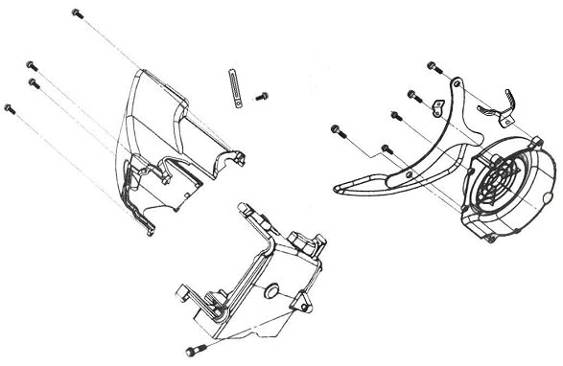 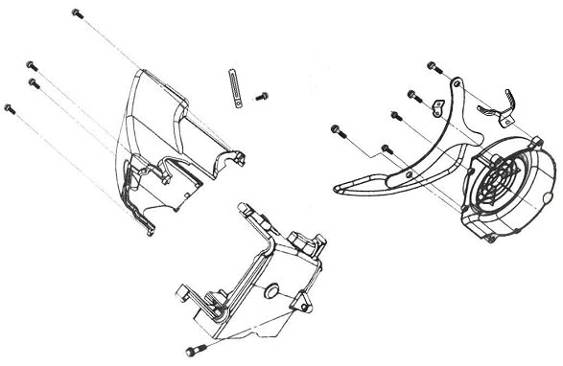 E-01  Fan Cover • Engine ShroudE-01  Fan Cover • Engine ShroudE-01  Fan Cover • Engine ShroudE-01  Fan Cover • Engine ShroudE-01  Fan Cover • Engine ShroudE-01  Fan Cover • Engine ShroudE-01  Fan Cover • Engine ShroudE-01  Fan Cover • Engine ShroudE-01  Fan Cover • Engine ShroudE-01  Fan Cover • Engine ShroudE-01  Fan Cover • Engine ShroudE-01  Fan Cover • Engine ShroudE-01  Fan Cover • Engine ShroudE-01  Fan Cover • Engine ShroudE-01  Fan Cover • Engine ShroudE-01  Fan Cover • Engine ShroudE-01  Fan Cover • Engine ShroudE-01  Fan Cover • Engine ShroudE-01  Fan Cover • Engine ShroudE-01  Fan Cover • Engine ShroudE-01  Fan Cover • Engine ShroudE-01  Fan Cover • Engine ShroudE-01  Fan Cover • Engine ShroudE-01  Fan Cover • Engine ShroudE-01  Fan Cover • Engine ShroudE-01  Fan Cover • Engine ShroudE-01  Fan Cover • Engine ShroudE-01  Fan Cover • Engine ShroudE-01  Fan Cover • Engine ShroudE-01  Fan Cover • Engine ShroudE-01  Fan Cover • Engine ShroudE-01  Fan Cover • Engine ShroudE-01  Fan Cover • Engine ShroudE-01  Fan Cover • Engine ShroudE-01  Fan Cover • Engine ShroudE-01  Fan Cover • Engine ShroudE-01  Fan Cover • Engine ShroudE-01  Fan Cover • Engine ShroudE-01  Fan Cover • Engine ShroudRef. NoPart NumberPart NumberPart NumberPart NumberPart NumberPart NumberPart NumberPart NumberPart NumberPart NumberPart Number       Description       Description       Description       Description       Description       Description       Description       Description       Description       Description       Description       Description       Description       Description       Description       Description       Description       Description       Description       DescriptionReqd. No.Reqd. No.Reqd. No.Reqd. No.Reqd. No.Reqd. No.Reqd. No.Reqd. No.11961A-GYB2-A0011961A-GYB2-A0011961A-GYB2-A0011961A-GYB2-A0011961A-GYB2-A0011961A-GYB2-A0011961A-GYB2-A0011961A-GYB2-A0011961A-GYB2-A0011961A-GYB2-A0011961A-GYB2-A001Fan cover COMP.Fan cover COMP.Fan cover COMP.Fan cover COMP.Fan cover COMP.Fan cover COMP.Fan cover COMP.Fan cover COMP.Fan cover COMP.Fan cover COMP.Fan cover COMP.Fan cover COMP.风扇盖组风扇盖组风扇盖组风扇盖组风扇盖组风扇盖组风扇盖组风扇盖组1111111121962A-GYB2-A0001962A-GYB2-A0001962A-GYB2-A0001962A-GYB2-A0001962A-GYB2-A0001962A-GYB2-A0001962A-GYB2-A0001962A-GYB2-A0001962A-GYB2-A0001962A-GYB2-A0001962A-GYB2-A000Shroud A ASSY.Shroud A ASSY.Shroud A ASSY.Shroud A ASSY.Shroud A ASSY.Shroud A ASSY.Shroud A ASSY.Shroud A ASSY.Shroud A ASSY.Shroud A ASSY.Shroud A ASSY.Shroud A ASSY.罩盖A罩盖A罩盖A罩盖A罩盖A罩盖A罩盖A罩盖A1111111131963A-GYB2-A0001963A-GYB2-A0001963A-GYB2-A0001963A-GYB2-A0001963A-GYB2-A0001963A-GYB2-A0001963A-GYB2-A0001963A-GYB2-A0001963A-GYB2-A0001963A-GYB2-A0001963A-GYB2-A000Shroud B ASSY.Shroud B ASSY.Shroud B ASSY.Shroud B ASSY.Shroud B ASSY.Shroud B ASSY.Shroud B ASSY.Shroud B ASSY.Shroud B ASSY.Shroud B ASSY.Shroud B ASSY.Shroud B ASSY.罩盖B罩盖B罩盖B罩盖B罩盖B罩盖B罩盖B罩盖B11111111493904-3538093904-3538093904-3538093904-3538093904-3538093904-3538093904-3538093904-3538093904-3538093904-3538093904-35380Tapping screw 5*16Tapping screw 5*16Tapping screw 5*16Tapping screw 5*16Tapping screw 5*16Tapping screw 5*16Tapping screw 5*16Tapping screw 5*16Tapping screw 5*16Tapping screw 5*16Tapping screw 5*16Tapping screw 5*16平头螺钉5*16平头螺钉5*16平头螺钉5*16平头螺钉5*16平头螺钉5*16平头螺钉5*16平头螺钉5*16平头螺钉5*1666666666596001-06025-0896001-06025-0896001-06025-0896001-06025-0896001-06025-0896001-06025-0896001-06025-0896001-06025-0896001-06025-0896001-06025-0896001-06025-08SH. flange bolt 6*25SH. flange bolt 6*25SH. flange bolt 6*25SH. flange bolt 6*25SH. flange bolt 6*25SH. flange bolt 6*25SH. flange bolt 6*25SH. flange bolt 6*25SH. flange bolt 6*25SH. flange bolt 6*25SH. flange bolt 6*25SH. flange bolt 6*25六角缘面螺栓6*25六角缘面螺栓6*25六角缘面螺栓6*25六角缘面螺栓6*25六角缘面螺栓6*25六角缘面螺栓6*25六角缘面螺栓6*25六角缘面螺栓6*2544444444694591-2800094591-2800094591-2800094591-2800094591-2800094591-2800094591-2800094591-2800094591-2800094591-2800094591-28000Clip 2*80Clip 2*80Clip 2*80Clip 2*80Clip 2*80Clip 2*80Clip 2*80Clip 2*80Clip 2*80Clip 2*80Clip 2*80Clip 2*80扣夹2*80扣夹2*80扣夹2*80扣夹2*80扣夹2*80扣夹2*80扣夹2*80扣夹2*8011111111719613-GY6-900019613-GY6-900019613-GY6-900019613-GY6-900019613-GY6-900019613-GY6-900019613-GY6-900019613-GY6-900019613-GY6-900019613-GY6-900019613-GY6-9000Starter motor cord clampeStarter motor cord clampeStarter motor cord clampeStarter motor cord clampeStarter motor cord clampeStarter motor cord clampeStarter motor cord clampeStarter motor cord clampeStarter motor cord clampeStarter motor cord clampeStarter motor cord clampeStarter motor cord clampe起动马达线夹起动马达线夹起动马达线夹起动马达线夹起动马达线夹起动马达线夹起动马达线夹起动马达线夹11111111893903-3438093903-3438093903-3438093903-3438093903-3438093903-3438093903-3438093903-3438093903-3438093903-3438093903-34380Tapping screw 4*12Tapping screw 4*12Tapping screw 4*12Tapping screw 4*12Tapping screw 4*12Tapping screw 4*12Tapping screw 4*12Tapping screw 4*12Tapping screw 4*12Tapping screw 4*12Tapping screw 4*12Tapping screw 4*12平头螺钉4*12平头螺钉4*12平头螺钉4*12平头螺钉4*12平头螺钉4*12平头螺钉4*12平头螺钉4*12平头螺钉4*1211111111E-02-1 Cylinder Head Cover • Carburetor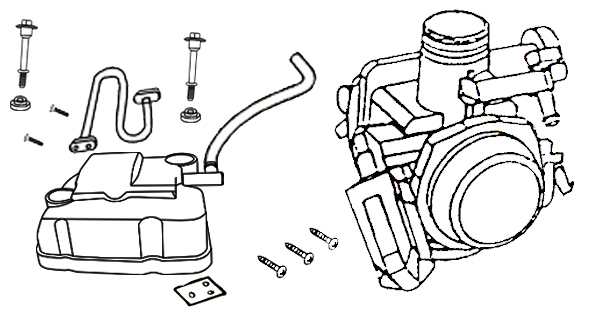 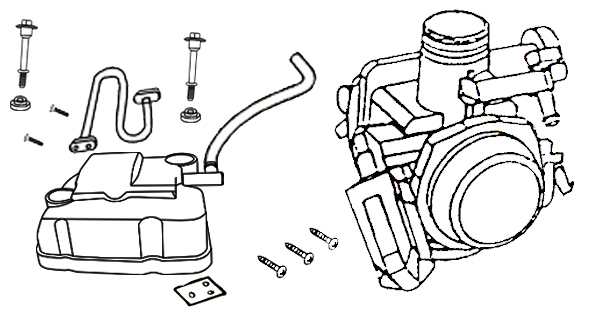 E-02-1 Cylinder Head Cover • CarburetorE-02-1 Cylinder Head Cover • CarburetorE-02-1 Cylinder Head Cover • CarburetorE-02-1 Cylinder Head Cover • CarburetorE-02-1 Cylinder Head Cover • CarburetorE-02-1 Cylinder Head Cover • CarburetorE-02-1 Cylinder Head Cover • CarburetorE-02-1 Cylinder Head Cover • CarburetorE-02-1 Cylinder Head Cover • CarburetorE-02-1 Cylinder Head Cover • CarburetorE-02-1 Cylinder Head Cover • CarburetorE-02-1 Cylinder Head Cover • CarburetorE-02-1 Cylinder Head Cover • CarburetorE-02-1 Cylinder Head Cover • CarburetorE-02-1 Cylinder Head Cover • CarburetorE-02-1 Cylinder Head Cover • CarburetorE-02-1 Cylinder Head Cover • CarburetorE-02-1 Cylinder Head Cover • CarburetorE-02-1 Cylinder Head Cover • CarburetorE-02-1 Cylinder Head Cover • CarburetorE-02-1 Cylinder Head Cover • CarburetorE-02-1 Cylinder Head Cover • CarburetorE-02-1 Cylinder Head Cover • CarburetorE-02-1 Cylinder Head Cover • CarburetorE-02-1 Cylinder Head Cover • CarburetorE-02-1 Cylinder Head Cover • CarburetorE-02-1 Cylinder Head Cover • CarburetorE-02-1 Cylinder Head Cover • CarburetorE-02-1 Cylinder Head Cover • CarburetorE-02-1 Cylinder Head Cover • CarburetorE-02-1 Cylinder Head Cover • CarburetorE-02-1 Cylinder Head Cover • CarburetorE-02-1 Cylinder Head Cover • CarburetorE-02-1 Cylinder Head Cover • CarburetorE-02-1 Cylinder Head Cover • CarburetorE-02-1 Cylinder Head Cover • CarburetorE-02-1 Cylinder Head Cover • CarburetorE-02-1 Cylinder Head Cover • Carburetor Ref.NoPart NumberPart NumberPart NumberPart NumberPart NumberPart NumberPart NumberPart NumberPart NumberDescriptionDescriptionDescriptionDescriptionDescriptionDescriptionDescriptionDescriptionDescriptionDescriptionDescriptionDescriptionDescriptionDescriptionDescriptionDescriptionDescriptionDescriptionDescriptionDescriptionDescriptionDescriptionReqd. No.Reqd. No.Reqd. No.Reqd. No.Reqd. No.Reqd. No.Reqd. No.116100-ANA-010016100-ANA-010016100-ANA-010016100-ANA-010016100-ANA-010016100-ANA-010016100-ANA-010016100-ANA-010016100-ANA-0100Carburetor ASSYCarburetor ASSYCarburetor ASSYCarburetor ASSYCarburetor ASSYCarburetor ASSYCarburetor ASSY化油器总成化油器总成化油器总成化油器总成化油器总成化油器总成化油器总成化油器总成化油器总成化油器总成化油器总成化油器总成化油器总成化油器总成化油器总成1111111212302-GYB2-A00012302-GYB2-A00012302-GYB2-A00012302-GYB2-A00012302-GYB2-A00012302-GYB2-A00012302-GYB2-A00012302-GYB2-A00012302-GYB2-A000Breather cover Breather cover Breather cover Breather cover Breather cover Breather cover Breather cover 通气管隔离板通气管隔离板通气管隔离板通气管隔离板通气管隔离板通气管隔离板通气管隔离板通气管隔离板通气管隔离板通气管隔离板通气管隔离板通气管隔离板通气管隔离板通气管隔离板通气管隔离板1111111312310-GYB2-000112310-GYB2-000112310-GYB2-000112310-GYB2-000112310-GYB2-000112310-GYB2-000112310-GYB2-000112310-GYB2-000112310-GYB2-0001Head cover COMPHead cover COMPHead cover COMPHead cover COMPHead cover COMPHead cover COMPHead cover COMP汽缸头盖组汽缸头盖组汽缸头盖组汽缸头盖组汽缸头盖组汽缸头盖组汽缸头盖组汽缸头盖组汽缸头盖组汽缸头盖组汽缸头盖组汽缸头盖组汽缸头盖组汽缸头盖组汽缸头盖组111111141239-GYB2-A0001239-GYB2-A0001239-GYB2-A0001239-GYB2-A0001239-GYB2-A0001239-GYB2-A0001239-GYB2-A0001239-GYB2-A0001239-GYB2-A000Head cover gasketHead cover gasketHead cover gasketHead cover gasketHead cover gasketHead cover gasketHead cover gasket汽缸头盖垫片汽缸头盖垫片汽缸头盖垫片汽缸头盖垫片汽缸头盖垫片汽缸头盖垫片汽缸头盖垫片汽缸头盖垫片汽缸头盖垫片汽缸头盖垫片汽缸头盖垫片汽缸头盖垫片汽缸头盖垫片汽缸头盖垫片汽缸头盖垫片1111111590453-GYB2-A00090453-GYB2-A00090453-GYB2-A00090453-GYB2-A00090453-GYB2-A00090453-GYB2-A00090453-GYB2-A00090453-GYB2-A00090453-GYB2-A000Rubber washerRubber washerRubber washerRubber washerRubber washerRubber washerRubber washer橡胶密封圈橡胶密封圈橡胶密封圈橡胶密封圈橡胶密封圈橡胶密封圈橡胶密封圈橡胶密封圈橡胶密封圈橡胶密封圈橡胶密封圈橡胶密封圈橡胶密封圈橡胶密封圈橡胶密封圈2222222693903-3418093903-3418093903-3418093903-3418093903-3418093903-3418093903-3418093903-3418093903-34180Tapping screw 4x8Tapping screw 4x8Tapping screw 4x8Tapping screw 4x8Tapping screw 4x8Tapping screw 4x8Tapping screw 4x8攻丝螺钉攻丝螺钉攻丝螺钉攻丝螺钉攻丝螺钉攻丝螺钉攻丝螺钉攻丝螺钉攻丝螺钉攻丝螺钉攻丝螺钉攻丝螺钉攻丝螺钉攻丝螺钉攻丝螺钉3333333790002-GYB2-A10090002-GYB2-A10090002-GYB2-A10090002-GYB2-A10090002-GYB2-A10090002-GYB2-A10090002-GYB2-A10090002-GYB2-A10090002-GYB2-A100Flange boltFlange boltFlange boltFlange boltFlange boltFlange boltFlange bolt缸头盖锁付螺栓缸头盖锁付螺栓缸头盖锁付螺栓缸头盖锁付螺栓缸头盖锁付螺栓缸头盖锁付螺栓缸头盖锁付螺栓缸头盖锁付螺栓缸头盖锁付螺栓缸头盖锁付螺栓缸头盖锁付螺栓缸头盖锁付螺栓缸头盖锁付螺栓缸头盖锁付螺栓缸头盖锁付螺栓2222222E-03 Cylinder Head • Hold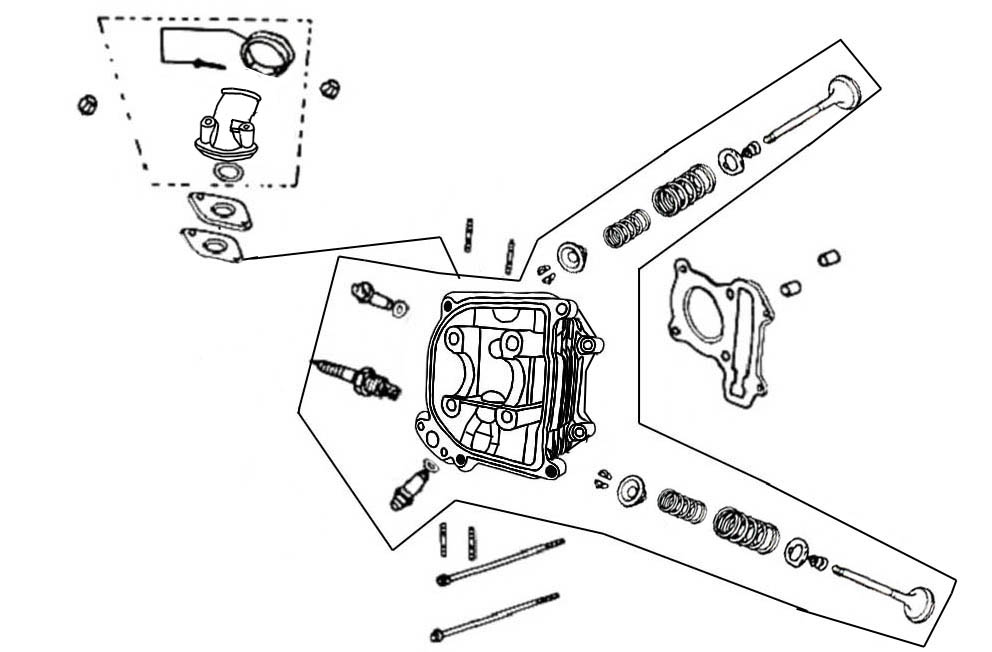 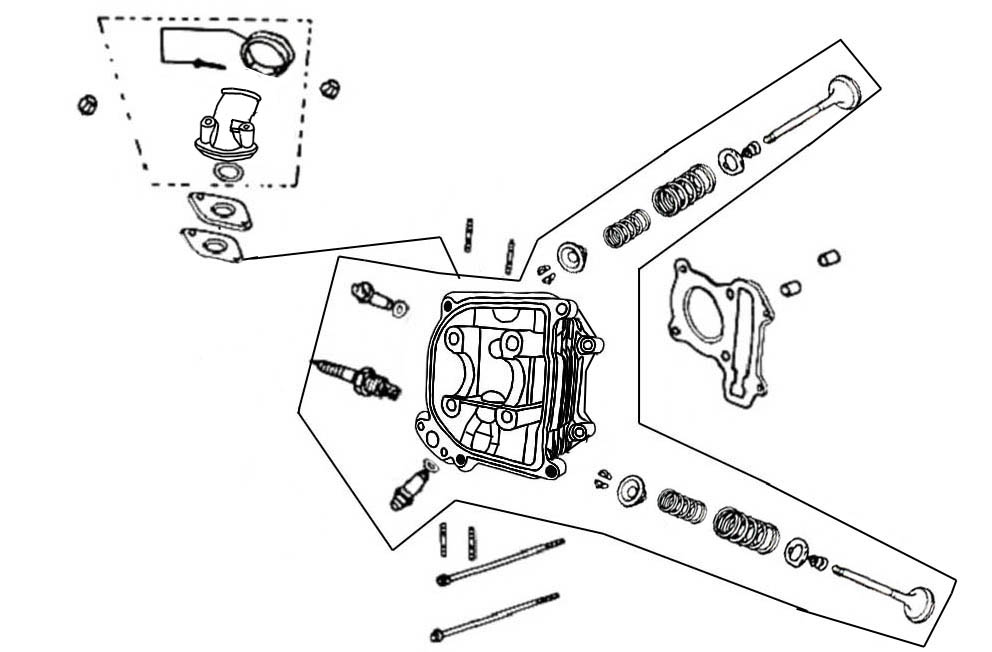 E-03 Cylinder Head • HoldE-03 Cylinder Head • HoldE-03 Cylinder Head • HoldE-03 Cylinder Head • HoldE-03 Cylinder Head • HoldE-03 Cylinder Head • HoldE-03 Cylinder Head • HoldE-03 Cylinder Head • HoldE-03 Cylinder Head • HoldE-03 Cylinder Head • HoldE-03 Cylinder Head • HoldE-03 Cylinder Head • HoldE-03 Cylinder Head • HoldE-03 Cylinder Head • HoldE-03 Cylinder Head • HoldE-03 Cylinder Head • HoldE-03 Cylinder Head • HoldE-03 Cylinder Head • HoldE-03 Cylinder Head • HoldE-03 Cylinder Head • HoldE-03 Cylinder Head • HoldE-03 Cylinder Head • HoldE-03 Cylinder Head • HoldE-03 Cylinder Head • HoldE-03 Cylinder Head • HoldE-03 Cylinder Head • HoldE-03 Cylinder Head • HoldE-03 Cylinder Head • HoldE-03 Cylinder Head • HoldE-03 Cylinder Head • HoldE-03 Cylinder Head • HoldE-03 Cylinder Head • HoldE-03 Cylinder Head • HoldE-03 Cylinder Head • HoldE-03 Cylinder Head • HoldE-03 Cylinder Head • HoldE-03 Cylinder Head • HoldE-03 Cylinder Head • HoldRef. NoPart NumberPart NumberPart NumberPart NumberPart NumberPart NumberPart NumberPart NumberPart NumberPart NumberPart NumberDescriptionDescriptionDescriptionDescriptionDescriptionDescriptionDescriptionDescriptionDescriptionDescriptionDescriptionDescriptionDescriptionDescriptionDescriptionDescriptionDescriptionDescriptionDescriptionDescriptionReqd. No.Reqd. No.Reqd. No.Reqd. No.Reqd. No.Reqd. No.Reqd. No.112200-GYB2-000212200-GYB2-000212200-GYB2-000212200-GYB2-000212200-GYB2-000212200-GYB2-000212200-GYB2-000212200-GYB2-000212200-GYB2-000212200-GYB2-000212200-GYB2-0002Cylinder head COMPCylinder head COMPCylinder head COMPCylinder head COMPCylinder head COMPCylinder head COMPCylinder head COMPCylinder head COMPCylinder head COMP汽缸头组汽缸头组汽缸头组汽缸头组汽缸头组汽缸头组汽缸头组汽缸头组汽缸头组汽缸头组汽缸头组1111111212209-H6B-900012209-H6B-900012209-H6B-900012209-H6B-900012209-H6B-900012209-H6B-900012209-H6B-900012209-H6B-900012209-H6B-900012209-H6B-900012209-H6B-9000Valve stem sealValve stem sealValve stem sealValve stem sealValve stem sealValve stem sealValve stem sealValve stem sealValve stem seal气门杆油封气门杆油封气门杆油封气门杆油封气门杆油封气门杆油封气门杆油封气门杆油封气门杆油封气门杆油封气门杆油封22222223-A-0008-A-0008-A-0008-A-0008-A-0008-A-0008-A-0008-A-0008-A-0008-A-0008-A-0008Cylinder head ASSYCylinder head ASSYCylinder head ASSYCylinder head ASSYCylinder head ASSYCylinder head ASSYCylinder head ASSYCylinder head ASSYCylinder head ASSY汽缸头总成汽缸头总成汽缸头总成汽缸头总成汽缸头总成汽缸头总成汽缸头总成汽缸头总成汽缸头总成汽缸头总成汽缸头总成1111111412251-GYB2-000012251-GYB2-000012251-GYB2-000012251-GYB2-000012251-GYB2-000012251-GYB2-000012251-GYB2-000012251-GYB2-000012251-GYB2-000012251-GYB2-000012251-GYB2-0000Cylinder head gasketCylinder head gasketCylinder head gasketCylinder head gasketCylinder head gasketCylinder head gasketCylinder head gasketCylinder head gasketCylinder head gasket汽缸头垫片汽缸头垫片汽缸头垫片汽缸头垫片汽缸头垫片汽缸头垫片汽缸头垫片汽缸头垫片汽缸头垫片汽缸头垫片汽缸头垫片1111111514711-GYB2-A00014711-GYB2-A00014711-GYB2-A00014711-GYB2-A00014711-GYB2-A00014711-GYB2-A00014711-GYB2-A00014711-GYB2-A00014711-GYB2-A00014711-GYB2-A00014711-GYB2-A000IN. valve IN. valve IN. valve IN. valve IN. valve IN. valve IN. valve IN. valve IN. valve 进气门进气门进气门进气门进气门进气门进气门进气门进气门进气门进气门1111111614721-GYB2-A00014721-GYB2-A00014721-GYB2-A00014721-GYB2-A00014721-GYB2-A00014721-GYB2-A00014721-GYB2-A00014721-GYB2-A00014721-GYB2-A00014721-GYB2-A00014721-GYB2-A000EX. valve                                 EX. valve                                 EX. valve                                 EX. valve                                 EX. valve                                 EX. valve                                 EX. valve                                 EX. valve                                 EX. valve                                 排气门排气门排气门排气门排气门排气门排气门排气门排气门排气门排气门1111111714751-GYB2-A10014751-GYB2-A10014751-GYB2-A10014751-GYB2-A10014751-GYB2-A10014751-GYB2-A10014751-GYB2-A10014751-GYB2-A10014751-GYB2-A10014751-GYB2-A10014751-GYB2-A100Valve outer spring Valve outer spring Valve outer spring Valve outer spring Valve outer spring Valve outer spring Valve outer spring Valve outer spring Valve outer spring 气门外弹簧气门外弹簧气门外弹簧气门外弹簧气门外弹簧气门外弹簧气门外弹簧气门外弹簧气门外弹簧气门外弹簧气门外弹簧2222222814761-GYB2-A10014761-GYB2-A10014761-GYB2-A10014761-GYB2-A10014761-GYB2-A10014761-GYB2-A10014761-GYB2-A10014761-GYB2-A10014761-GYB2-A10014761-GYB2-A10014761-GYB2-A100Valve inner springValve inner springValve inner springValve inner springValve inner springValve inner springValve inner springValve inner springValve inner spring气门内弹簧气门内弹簧气门内弹簧气门内弹簧气门内弹簧气门内弹簧气门内弹簧气门内弹簧气门内弹簧气门内弹簧气门内弹簧2222222914771-M8Q-000014771-M8Q-000014771-M8Q-000014771-M8Q-000014771-M8Q-000014771-M8Q-000014771-M8Q-000014771-M8Q-000014771-M8Q-000014771-M8Q-000014771-M8Q-0000Valve spring retainer Valve spring retainer Valve spring retainer Valve spring retainer Valve spring retainer Valve spring retainer Valve spring retainer Valve spring retainer Valve spring retainer 气门弹簧承盘气门弹簧承盘气门弹簧承盘气门弹簧承盘气门弹簧承盘气门弹簧承盘气门弹簧承盘气门弹簧承盘气门弹簧承盘气门弹簧承盘气门弹簧承盘22222221014775-M9Q-000014775-M9Q-000014775-M9Q-000014775-M9Q-000014775-M9Q-000014775-M9Q-000014775-M9Q-000014775-M9Q-000014775-M9Q-000014775-M9Q-000014775-M9Q-0000Valve spring seat outer Valve spring seat outer Valve spring seat outer Valve spring seat outer Valve spring seat outer Valve spring seat outer Valve spring seat outer Valve spring seat outer Valve spring seat outer 气门外弹簧座气门外弹簧座气门外弹簧座气门外弹簧座气门外弹簧座气门外弹簧座气门外弹簧座气门外弹簧座气门外弹簧座气门外弹簧座气门外弹簧座22222221114781-A01-A00014781-A01-A00014781-A01-A00014781-A01-A00014781-A01-A00014781-A01-A00014781-A01-A00014781-A01-A00014781-A01-A00014781-A01-A00014781-A01-A000Valve cotterValve cotterValve cotterValve cotterValve cotterValve cotterValve cotterValve cotterValve cotter气门锁夹气门锁夹气门锁夹气门锁夹气门锁夹气门锁夹气门锁夹气门锁夹气门锁夹气门锁夹气门锁夹44444441216201-ARB-000016201-ARB-000016201-ARB-000016201-ARB-000016201-ARB-000016201-ARB-000016201-ARB-000016201-ARB-000016201-ARB-000016201-ARB-000016201-ARB-0000Insulator gasketInsulator gasketInsulator gasketInsulator gasketInsulator gasketInsulator gasketInsulator gasketInsulator gasketInsulator gasket化油器绝缘垫片化油器绝缘垫片化油器绝缘垫片化油器绝缘垫片化油器绝缘垫片化油器绝缘垫片化油器绝缘垫片化油器绝缘垫片化油器绝缘垫片化油器绝缘垫片化油器绝缘垫片11111111316211-M92-000216211-M92-000216211-M92-000216211-M92-000216211-M92-000216211-M92-000216211-M92-000216211-M92-000216211-M92-000216211-M92-000216211-M92-0002Carburetor InsulatorCarburetor InsulatorCarburetor InsulatorCarburetor InsulatorCarburetor InsulatorCarburetor InsulatorCarburetor InsulatorCarburetor InsulatorCarburetor Insulator化油器隔热板化油器隔热板化油器隔热板化油器隔热板化油器隔热板化油器隔热板化油器隔热板化油器隔热板化油器隔热板化油器隔热板化油器隔热板11111111417110-ANA-000017110-ANA-000017110-ANA-000017110-ANA-000017110-ANA-000017110-ANA-000017110-ANA-000017110-ANA-000017110-ANA-000017110-ANA-000017110-ANA-0000IN. pipe COMPIN. pipe COMPIN. pipe COMPIN. pipe COMPIN. pipe COMPIN. pipe COMPIN. pipe COMPIN. pipe COMPIN. pipe COMP进气管组进气管组进气管组进气管组进气管组进气管组进气管组进气管组进气管组进气管组进气管组111111115-ANA-0003-ANA-0003-ANA-0003-ANA-0003-ANA-0003-ANA-0003-ANA-0003-ANA-0003-ANA-0003-ANA-0003-ANA-0003IN. pipe ASSYIN. pipe ASSYIN. pipe ASSYIN. pipe ASSYIN. pipe ASSYIN. pipe ASSYIN. pipe ASSYIN. pipe ASSYIN. pipe ASSY进气管总成进气管总成进气管总成进气管总成进气管总成进气管总成进气管总成进气管总成进气管总成进气管总成进气管总成11111111617256-M9Q-000017256-M9Q-000017256-M9Q-000017256-M9Q-000017256-M9Q-000017256-M9Q-000017256-M9Q-000017256-M9Q-000017256-M9Q-000017256-M9Q-000017256-M9Q-0000Insulator bandInsulator bandInsulator bandInsulator bandInsulator bandInsulator bandInsulator bandInsulator bandInsulator band进气管固定带进气管固定带进气管固定带进气管固定带进气管固定带进气管固定带进气管固定带进气管固定带进气管固定带进气管固定带进气管固定带11111111790033-M9Q-000090033-M9Q-000090033-M9Q-000090033-M9Q-000090033-M9Q-000090033-M9Q-000090033-M9Q-000090033-M9Q-000090033-M9Q-000090033-M9Q-000090033-M9Q-0000Stud bolt 6x16Stud bolt 6x16Stud bolt 6x16Stud bolt 6x16Stud bolt 6x16Stud bolt 6x16Stud bolt 6x16Stud bolt 6x16Stud bolt 6x16双头螺栓6X16双头螺栓6X16双头螺栓6X16双头螺栓6X16双头螺栓6X16双头螺栓6X16双头螺栓6X16双头螺栓6X16双头螺栓6X16双头螺栓6X16双头螺栓6X1622222221890033-M9Q-000090033-M9Q-000090033-M9Q-000090033-M9Q-000090033-M9Q-000090033-M9Q-000090033-M9Q-000090033-M9Q-000090033-M9Q-000090033-M9Q-000090033-M9Q-0000Stud bolt 6x16Stud bolt 6x16Stud bolt 6x16Stud bolt 6x16Stud bolt 6x16Stud bolt 6x16Stud bolt 6x16Stud bolt 6x16Stud bolt 6x16双头螺栓6X16双头螺栓6X16双头螺栓6X16双头螺栓6X16双头螺栓6X16双头螺栓6X16双头螺栓6X16双头螺栓6X16双头螺栓6X16双头螺栓6X16双头螺栓6X1622222221991308-M9Q-000291308-M9Q-000291308-M9Q-000291308-M9Q-000291308-M9Q-000291308-M9Q-000291308-M9Q-000291308-M9Q-000291308-M9Q-000291308-M9Q-000291308-M9Q-0002O-Ring 27x2O-Ring 27x2O-Ring 27x2O-Ring 27x2O-Ring 27x2O-Ring 27x2O-Ring 27x2O-Ring 27x2O-Ring 27x2O型环27X2O型环27X2O型环27X2O型环27X2O型环27X2O型环27X2O型环27X2O型环27X2O型环27X2O型环27X2O型环27X211111112091305-M9Q-000191305-M9Q-000191305-M9Q-000191305-M9Q-000191305-M9Q-000191305-M9Q-000191305-M9Q-000191305-M9Q-000191305-M9Q-000191305-M9Q-000191305-M9Q-0001O-Ring 9x1.6O-Ring 9x1.6O-Ring 9x1.6O-Ring 9x1.6O-Ring 9x1.6O-Ring 9x1.6O-Ring 9x1.6O-Ring 9x1.6O-Ring 9x1.6O型环9X1.6O型环9X1.6O型环9X1.6O型环9X1.6O型环9X1.6O型环9X1.6O型环9X1.6O型环9X1.6O型环9X1.6O型环9X1.6O型环9X1.62222222E-03-1 Cylinder Head • HoldE-03-1 Cylinder Head • HoldE-03-1 Cylinder Head • HoldE-03-1 Cylinder Head • HoldE-03-1 Cylinder Head • HoldE-03-1 Cylinder Head • HoldE-03-1 Cylinder Head • HoldE-03-1 Cylinder Head • HoldE-03-1 Cylinder Head • HoldE-03-1 Cylinder Head • HoldE-03-1 Cylinder Head • HoldE-03-1 Cylinder Head • HoldE-03-1 Cylinder Head • HoldE-03-1 Cylinder Head • HoldE-03-1 Cylinder Head • HoldE-03-1 Cylinder Head • HoldE-03-1 Cylinder Head • HoldE-03-1 Cylinder Head • HoldE-03-1 Cylinder Head • HoldE-03-1 Cylinder Head • HoldE-03-1 Cylinder Head • HoldE-03-1 Cylinder Head • HoldE-03-1 Cylinder Head • HoldE-03-1 Cylinder Head • HoldE-03-1 Cylinder Head • HoldE-03-1 Cylinder Head • HoldE-03-1 Cylinder Head • HoldE-03-1 Cylinder Head • HoldE-03-1 Cylinder Head • HoldE-03-1 Cylinder Head • HoldE-03-1 Cylinder Head • HoldE-03-1 Cylinder Head • HoldE-03-1 Cylinder Head • HoldE-03-1 Cylinder Head • HoldE-03-1 Cylinder Head • HoldE-03-1 Cylinder Head • HoldE-03-1 Cylinder Head • HoldE-03-1 Cylinder Head • HoldE-03-1 Cylinder Head • HoldRef. NoPart NumberPart NumberPart NumberPart NumberPart NumberPart NumberPart NumberPart NumberPart NumberPart NumberPart NumberDescriptionDescriptionDescriptionDescriptionDescriptionDescriptionDescriptionDescriptionDescriptionDescriptionDescriptionDescriptionDescriptionDescriptionDescriptionDescriptionDescriptionDescriptionDescriptionDescriptionDescriptionDescriptionReqd. No.Reqd. No.Reqd. No.Reqd. No.Reqd. No.2198056-57718-TW98056-57718-TW98056-57718-TW98056-57718-TW98056-57718-TW98056-57718-TW98056-57718-TW98056-57718-TW98056-57718-TW98056-57718-TW98056-57718-TWSpark plug (CR7HSA NGK)Spark plug (CR7HSA NGK)Spark plug (CR7HSA NGK)Spark plug (CR7HSA NGK)Spark plug (CR7HSA NGK)Spark plug (CR7HSA NGK)Spark plug (CR7HSA NGK)Spark plug (CR7HSA NGK)Spark plug (CR7HSA NGK)Spark plug (CR7HSA NGK)Spark plug (CR7HSA NGK)Spark plug (CR7HSA NGK)Spark plug (CR7HSA NGK)Spark plug (CR7HSA NGK)Spark plug (CR7HSA NGK)火星塞火星塞火星塞火星塞火星塞火星塞火星塞111112294050-0608094050-0608094050-0608094050-0608094050-0608094050-0608094050-0608094050-0608094050-0608094050-0608094050-06080Flange nut Flange nut Flange nut Flange nut Flange nut Flange nut Flange nut Flange nut Flange nut Flange nut Flange nut Flange nut Flange nut Flange nut Flange nut 六角缘面螺帽六角缘面螺帽六角缘面螺帽六角缘面螺帽六角缘面螺帽六角缘面螺帽六角缘面螺帽222222396001-06100-0896001-06100-0896001-06100-0896001-06100-0896001-06100-0896001-06100-0896001-06100-0896001-06100-0896001-06100-0896001-06100-0896001-06100-08SH. flange bolt 6x85SH. flange bolt 6x85SH. flange bolt 6x85SH. flange bolt 6x85SH. flange bolt 6x85SH. flange bolt 6x85SH. flange bolt 6x85SH. flange bolt 6x85SH. flange bolt 6x85SH. flange bolt 6x85SH. flange bolt 6x85SH. flange bolt 6x85SH. flange bolt 6x85SH. flange bolt 6x85SH. flange bolt 6x85六角缘面螺栓6X85六角缘面螺栓6X85六角缘面螺栓6X85六角缘面螺栓6X85六角缘面螺栓6X85六角缘面螺栓6X85六角缘面螺栓6X85222222494301-0814094301-0814094301-0814094301-0814094301-0814094301-0814094301-0814094301-0814094301-0814094301-0814094301-08140DOWEL PIN 8X14DOWEL PIN 8X14DOWEL PIN 8X14DOWEL PIN 8X14DOWEL PIN 8X14DOWEL PIN 8X14DOWEL PIN 8X14DOWEL PIN 8X14DOWEL PIN 8X14DOWEL PIN 8X14DOWEL PIN 8X14DOWEL PIN 8X14DOWEL PIN 8X14DOWEL PIN 8X14DOWEL PIN 8X14定位梢8*14定位梢8*14定位梢8*14定位梢8*14定位梢8*14定位梢8*14定位梢8*1422222E-04 Cam Shaft • Valve 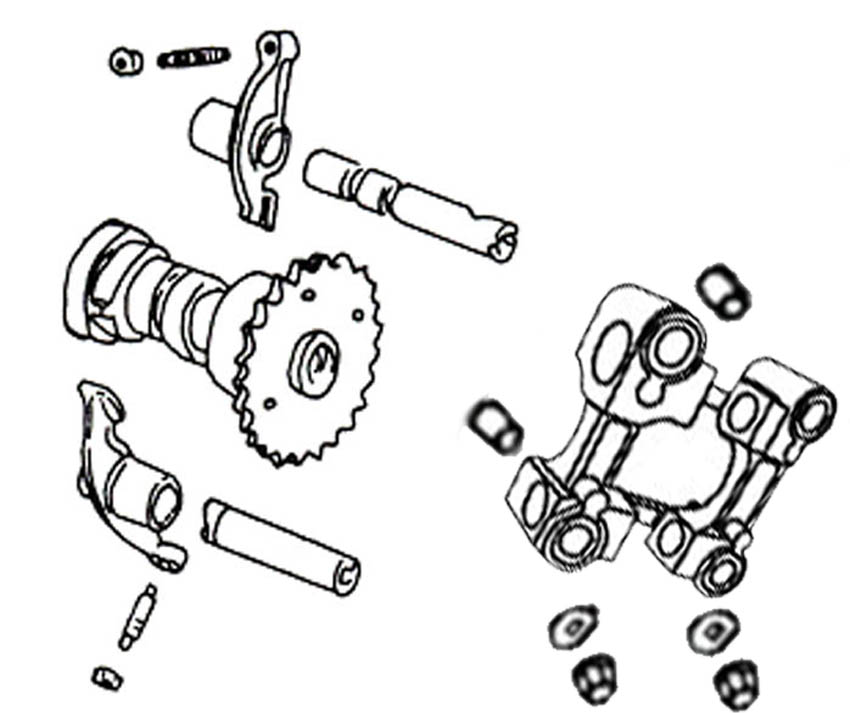 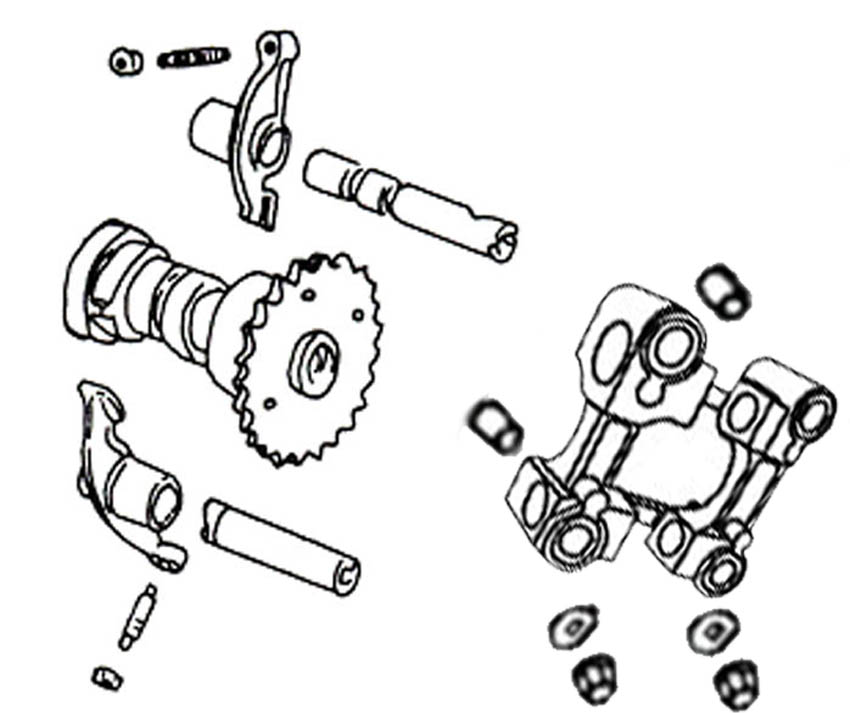 E-04 Cam Shaft • Valve E-04 Cam Shaft • Valve E-04 Cam Shaft • Valve E-04 Cam Shaft • Valve E-04 Cam Shaft • Valve E-04 Cam Shaft • Valve E-04 Cam Shaft • Valve E-04 Cam Shaft • Valve E-04 Cam Shaft • Valve E-04 Cam Shaft • Valve E-04 Cam Shaft • Valve E-04 Cam Shaft • Valve E-04 Cam Shaft • Valve E-04 Cam Shaft • Valve E-04 Cam Shaft • Valve E-04 Cam Shaft • Valve E-04 Cam Shaft • Valve E-04 Cam Shaft • Valve E-04 Cam Shaft • Valve E-04 Cam Shaft • Valve E-04 Cam Shaft • Valve E-04 Cam Shaft • Valve E-04 Cam Shaft • Valve E-04 Cam Shaft • Valve E-04 Cam Shaft • Valve E-04 Cam Shaft • Valve E-04 Cam Shaft • Valve E-04 Cam Shaft • Valve E-04 Cam Shaft • Valve E-04 Cam Shaft • Valve E-04 Cam Shaft • Valve E-04 Cam Shaft • Valve E-04 Cam Shaft • Valve E-04 Cam Shaft • Valve E-04 Cam Shaft • Valve E-04 Cam Shaft • Valve E-04 Cam Shaft • Valve E-04 Cam Shaft • Valve Ref. NoPart NumberPart NumberPart NumberPart NumberPart NumberPart NumberDescriptionDescriptionDescriptionDescriptionDescriptionDescriptionDescriptionDescriptionDescriptionDescriptionDescriptionDescriptionDescriptionDescriptionDescriptionDescriptionDescriptionDescriptionDescriptionDescriptionDescriptionDescriptionDescriptionDescriptionDescriptionReqd. No.Reqd. No.Reqd. No.Reqd. No.Reqd. No.Reqd. No.Reqd. No.112211-GYB2-A00012211-GYB2-A00012211-GYB2-A00012211-GYB2-A00012211-GYB2-A00012211-GYB2-A000Cam shaft holderCam shaft holderCam shaft holderCam shaft holderCam shaft holderCam shaft holderCam shaft holderCam shaft holderCam shaft holderCam shaft holder凸轮轴固定座凸轮轴固定座凸轮轴固定座凸轮轴固定座凸轮轴固定座凸轮轴固定座凸轮轴固定座凸轮轴固定座凸轮轴固定座凸轮轴固定座凸轮轴固定座凸轮轴固定座凸轮轴固定座凸轮轴固定座凸轮轴固定座1111111214100-GYB2-000014100-GYB2-000014100-GYB2-000014100-GYB2-000014100-GYB2-000014100-GYB2-0000Cam shaft COMPCam shaft COMPCam shaft COMPCam shaft COMPCam shaft COMPCam shaft COMPCam shaft COMPCam shaft COMPCam shaft COMPCam shaft COMP凸轮轴组凸轮轴组凸轮轴组凸轮轴组凸轮轴组凸轮轴组凸轮轴组凸轮轴组凸轮轴组凸轮轴组凸轮轴组凸轮轴组凸轮轴组凸轮轴组凸轮轴组111111131443A-GYB2-A0001443A-GYB2-A0001443A-GYB2-A0001443A-GYB2-A0001443A-GYB2-A0001443A-GYB2-A000Valve rocker arm Valve rocker arm Valve rocker arm Valve rocker arm Valve rocker arm Valve rocker arm Valve rocker arm Valve rocker arm Valve rocker arm Valve rocker arm 气门摇臂气门摇臂气门摇臂气门摇臂气门摇臂气门摇臂气门摇臂气门摇臂气门摇臂气门摇臂气门摇臂气门摇臂气门摇臂气门摇臂气门摇臂2222222414450-GY6-900014450-GY6-900014450-GY6-900014450-GY6-900014450-GY6-900014450-GY6-9000IN. rocker arm shaft COMPIN. rocker arm shaft COMPIN. rocker arm shaft COMPIN. rocker arm shaft COMPIN. rocker arm shaft COMPIN. rocker arm shaft COMPIN. rocker arm shaft COMPIN. rocker arm shaft COMPIN. rocker arm shaft COMPIN. rocker arm shaft COMP进气门摇臂轴组进气门摇臂轴组进气门摇臂轴组进气门摇臂轴组进气门摇臂轴组进气门摇臂轴组进气门摇臂轴组进气门摇臂轴组进气门摇臂轴组进气门摇臂轴组进气门摇臂轴组进气门摇臂轴组进气门摇臂轴组进气门摇臂轴组进气门摇臂轴组1111111514452-GY6-900014452-GY6-900014452-GY6-900014452-GY6-900014452-GY6-900014452-GY6-9000EX. rocker arm shaft COMPEX. rocker arm shaft COMPEX. rocker arm shaft COMPEX. rocker arm shaft COMPEX. rocker arm shaft COMPEX. rocker arm shaft COMPEX. rocker arm shaft COMPEX. rocker arm shaft COMPEX. rocker arm shaft COMPEX. rocker arm shaft COMP排气门摇臂轴组排气门摇臂轴组排气门摇臂轴组排气门摇臂轴组排气门摇臂轴组排气门摇臂轴组排气门摇臂轴组排气门摇臂轴组排气门摇臂轴组排气门摇臂轴组排气门摇臂轴组排气门摇臂轴组排气门摇臂轴组排气门摇臂轴组排气门摇臂轴组1111111690465-MC4-000090465-MC4-000090465-MC4-000090465-MC4-000090465-MC4-000090465-MC4-0000Washer AWasher AWasher AWasher AWasher AWasher AWasher AWasher AWasher AWasher A垫圈A垫圈A垫圈A垫圈A垫圈A垫圈A垫圈A垫圈A垫圈A垫圈A垫圈A垫圈A垫圈A垫圈A垫圈A4444444794050-0808094050-0808094050-0808094050-0808094050-0808094050-08080Flange nut Flange nut Flange nut Flange nut Flange nut Flange nut Flange nut Flange nut Flange nut Flange nut 六角缘面螺帽六角缘面螺帽六角缘面螺帽六角缘面螺帽六角缘面螺帽六角缘面螺帽六角缘面螺帽六角缘面螺帽六角缘面螺帽六角缘面螺帽六角缘面螺帽六角缘面螺帽六角缘面螺帽六角缘面螺帽六角缘面螺帽4444444890703-M8Q-000390703-M8Q-000390703-M8Q-000390703-M8Q-000390703-M8Q-000390703-M8Q-0003Dowel pin 10x14Dowel pin 10x14Dowel pin 10x14Dowel pin 10x14Dowel pin 10x14Dowel pin 10x14Dowel pin 10x14Dowel pin 10x14Dowel pin 10x14Dowel pin 10x14固定销10X14固定销10X14固定销10X14固定销10X14固定销10X14固定销10X14固定销10X14固定销10X14固定销10X14固定销10X14固定销10X14固定销10X14固定销10X14固定销10X14固定销10X142222222E-05  Chain • Tensioner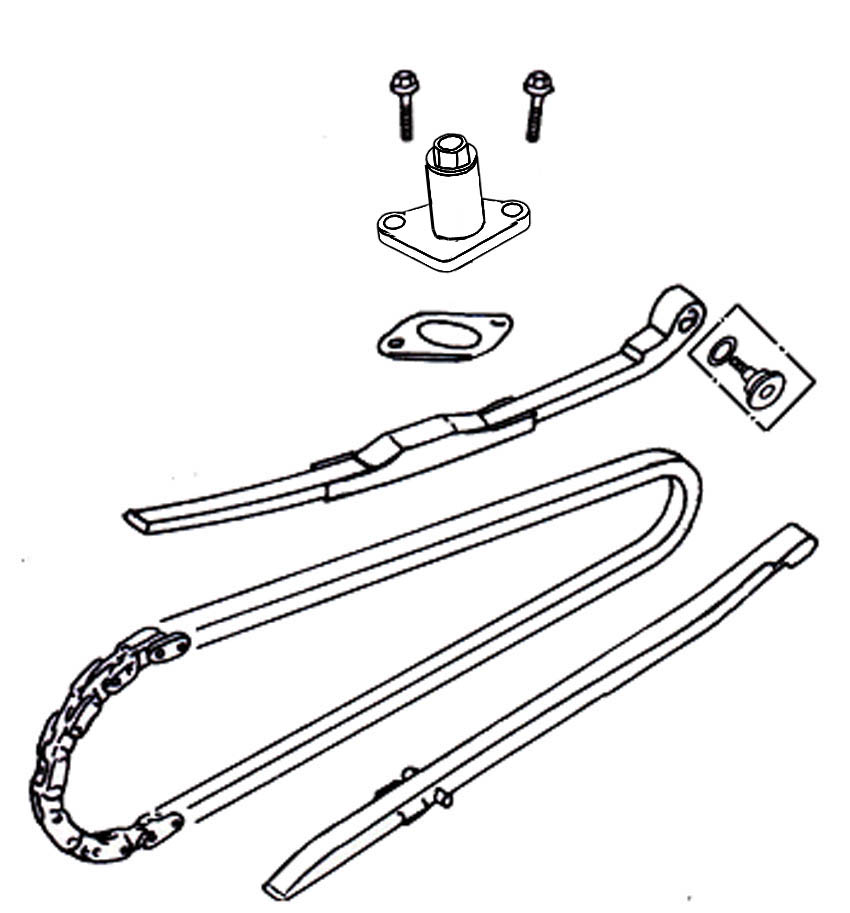 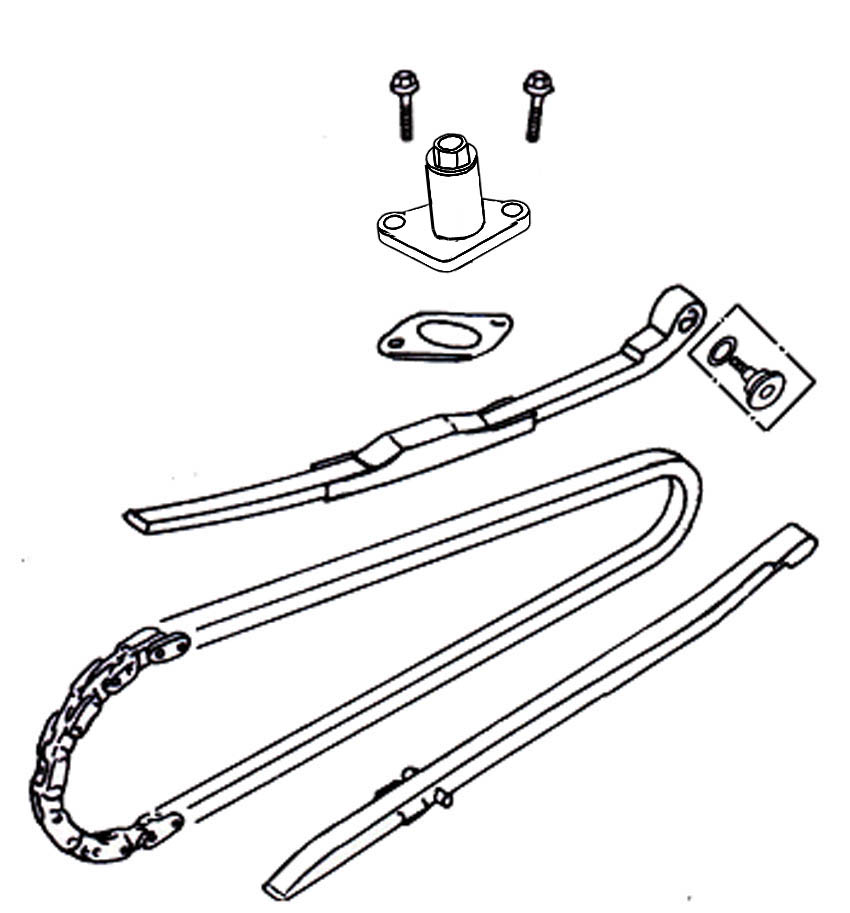 E-05  Chain • TensionerE-05  Chain • TensionerE-05  Chain • TensionerE-05  Chain • TensionerE-05  Chain • TensionerE-05  Chain • TensionerE-05  Chain • TensionerE-05  Chain • TensionerE-05  Chain • TensionerE-05  Chain • TensionerE-05  Chain • TensionerE-05  Chain • TensionerE-05  Chain • TensionerE-05  Chain • TensionerE-05  Chain • TensionerE-05  Chain • TensionerE-05  Chain • TensionerE-05  Chain • TensionerE-05  Chain • TensionerE-05  Chain • TensionerE-05  Chain • TensionerE-05  Chain • TensionerE-05  Chain • TensionerE-05  Chain • TensionerE-05  Chain • TensionerE-05  Chain • TensionerE-05  Chain • TensionerE-05  Chain • TensionerE-05  Chain • TensionerE-05  Chain • TensionerE-05  Chain • TensionerE-05  Chain • TensionerE-05  Chain • TensionerE-05  Chain • TensionerE-05  Chain • TensionerE-05  Chain • TensionerE-05  Chain • TensionerE-05  Chain • TensionerRef. NoPart NumberPart NumberPart NumberPart NumberPart NumberPart NumberDescriptionDescriptionDescriptionDescriptionDescriptionDescriptionDescriptionDescriptionDescriptionDescriptionDescriptionDescriptionDescriptionDescriptionDescriptionDescriptionDescriptionDescriptionDescriptionDescriptionDescriptionDescriptionDescriptionDescriptionDescriptionDescriptionDescriptionDescriptionDescriptionReqd. No.Reqd. No.Reqd. No.114401-M92-0031-M214401-M92-0031-M214401-M92-0031-M214401-M92-0031-M214401-M92-0031-M214401-M92-0031-M2 chain  chain  chain  chain  chain  chain  chain  chain 凸轮轴链条凸轮轴链条凸轮轴链条凸轮轴链条凸轮轴链条凸轮轴链条凸轮轴链条凸轮轴链条凸轮轴链条凸轮轴链条凸轮轴链条凸轮轴链条凸轮轴链条凸轮轴链条凸轮轴链条凸轮轴链条凸轮轴链条凸轮轴链条凸轮轴链条凸轮轴链条凸轮轴链条111214510-GY6-900014510-GY6-900014510-GY6-900014510-GY6-900014510-GY6-900014510-GY6-9000 chain tensioner chain tensioner chain tensioner chain tensioner chain tensioner chain tensioner chain tensioner chain tensioner凸轮链条张力器凸轮链条张力器凸轮链条张力器凸轮链条张力器凸轮链条张力器凸轮链条张力器凸轮链条张力器凸轮链条张力器凸轮链条张力器凸轮链条张力器凸轮链条张力器凸轮链条张力器凸轮链条张力器凸轮链条张力器凸轮链条张力器凸轮链条张力器凸轮链条张力器凸轮链条张力器凸轮链条张力器凸轮链条张力器凸轮链条张力器111314520-GYB2-A00114520-GYB2-A00114520-GYB2-A00114520-GYB2-A00114520-GYB2-A00114520-GYB2-A001Tensioner lifter ASSY Tensioner lifter ASSY Tensioner lifter ASSY Tensioner lifter ASSY Tensioner lifter ASSY Tensioner lifter ASSY Tensioner lifter ASSY Tensioner lifter ASSY 链条调整器总成链条调整器总成链条调整器总成链条调整器总成链条调整器总成链条调整器总成链条调整器总成链条调整器总成链条调整器总成链条调整器总成链条调整器总成链条调整器总成链条调整器总成链条调整器总成链条调整器总成链条调整器总成链条调整器总成链条调整器总成链条调整器总成链条调整器总成链条调整器总成111414523-Z8G-000014523-Z8G-000014523-Z8G-000014523-Z8G-000014523-Z8G-000014523-Z8G-0000Tensioner lifter gasketTensioner lifter gasketTensioner lifter gasketTensioner lifter gasketTensioner lifter gasketTensioner lifter gasketTensioner lifter gasketTensioner lifter gasket链条调整器垫片链条调整器垫片链条调整器垫片链条调整器垫片链条调整器垫片链条调整器垫片链条调整器垫片链条调整器垫片链条调整器垫片链条调整器垫片链条调整器垫片链条调整器垫片链条调整器垫片链条调整器垫片链条调整器垫片链条调整器垫片链条调整器垫片链条调整器垫片链条调整器垫片链条调整器垫片链条调整器垫片1115-V02-0001-V02-0001-V02-0001-V02-0001-V02-0001-V02-0001Tensioner pivot ASSYTensioner pivot ASSYTensioner pivot ASSYTensioner pivot ASSYTensioner pivot ASSYTensioner pivot ASSYTensioner pivot ASSYTensioner pivot ASSY链条张力器枢轴螺丝总成链条张力器枢轴螺丝总成链条张力器枢轴螺丝总成链条张力器枢轴螺丝总成链条张力器枢轴螺丝总成链条张力器枢轴螺丝总成链条张力器枢轴螺丝总成链条张力器枢轴螺丝总成链条张力器枢轴螺丝总成链条张力器枢轴螺丝总成链条张力器枢轴螺丝总成链条张力器枢轴螺丝总成链条张力器枢轴螺丝总成链条张力器枢轴螺丝总成链条张力器枢轴螺丝总成链条张力器枢轴螺丝总成链条张力器枢轴螺丝总成链条张力器枢轴螺丝总成链条张力器枢轴螺丝总成链条张力器枢轴螺丝总成链条张力器枢轴螺丝总成111614531-M9Q-000014531-M9Q-000014531-M9Q-000014531-M9Q-000014531-M9Q-000014531-M9Q-0000Tensioner pivotTensioner pivotTensioner pivotTensioner pivotTensioner pivotTensioner pivotTensioner pivotTensioner pivot链条张力器螺栓链条张力器螺栓链条张力器螺栓链条张力器螺栓链条张力器螺栓链条张力器螺栓链条张力器螺栓链条张力器螺栓链条张力器螺栓链条张力器螺栓链条张力器螺栓链条张力器螺栓链条张力器螺栓链条张力器螺栓链条张力器螺栓链条张力器螺栓链条张力器螺栓链条张力器螺栓链条张力器螺栓链条张力器螺栓链条张力器螺栓111714610-GY6-900014610-GY6-900014610-GY6-900014610-GY6-900014610-GY6-900014610-GY6-9000Cam chain guide COMPCam chain guide COMPCam chain guide COMPCam chain guide COMPCam chain guide COMPCam chain guide COMPCam chain guide COMPCam chain guide COMP凸轮链条导具组凸轮链条导具组凸轮链条导具组凸轮链条导具组凸轮链条导具组凸轮链条导具组凸轮链条导具组凸轮链条导具组凸轮链条导具组凸轮链条导具组凸轮链条导具组凸轮链条导具组凸轮链条导具组凸轮链条导具组凸轮链条导具组凸轮链条导具组凸轮链条导具组凸轮链条导具组凸轮链条导具组凸轮链条导具组凸轮链条导具组111896001-06022-0896001-06022-0896001-06022-0896001-06022-0896001-06022-0896001-06022-08SH. flange bolt 6x22SH. flange bolt 6x22SH. flange bolt 6x22SH. flange bolt 6x22SH. flange bolt 6x22SH. flange bolt 6x22SH. flange bolt 6x22SH. flange bolt 6x22六角缘面螺栓六角缘面螺栓六角缘面螺栓六角缘面螺栓六角缘面螺栓六角缘面螺栓六角缘面螺栓六角缘面螺栓六角缘面螺栓六角缘面螺栓六角缘面螺栓六角缘面螺栓六角缘面螺栓六角缘面螺栓六角缘面螺栓六角缘面螺栓六角缘面螺栓六角缘面螺栓六角缘面螺栓六角缘面螺栓六角缘面螺栓222991301-GR0-003091301-GR0-003091301-GR0-003091301-GR0-003091301-GR0-003091301-GR0-0030O-Ring 15.2x1.5O-Ring 15.2x1.5O-Ring 15.2x1.5O-Ring 15.2x1.5O-Ring 15.2x1.5O-Ring 15.2x1.5O-Ring 15.2x1.5O-Ring 15.2x1.5O型环15.2X1.5O型环15.2X1.5O型环15.2X1.5O型环15.2X1.5O型环15.2X1.5O型环15.2X1.5O型环15.2X1.5O型环15.2X1.5O型环15.2X1.5O型环15.2X1.5O型环15.2X1.5O型环15.2X1.5O型环15.2X1.5O型环15.2X1.5O型环15.2X1.5O型环15.2X1.5O型环15.2X1.5O型环15.2X1.5O型环15.2X1.5O型环15.2X1.5O型环15.2X1.5111E-06 Cylinder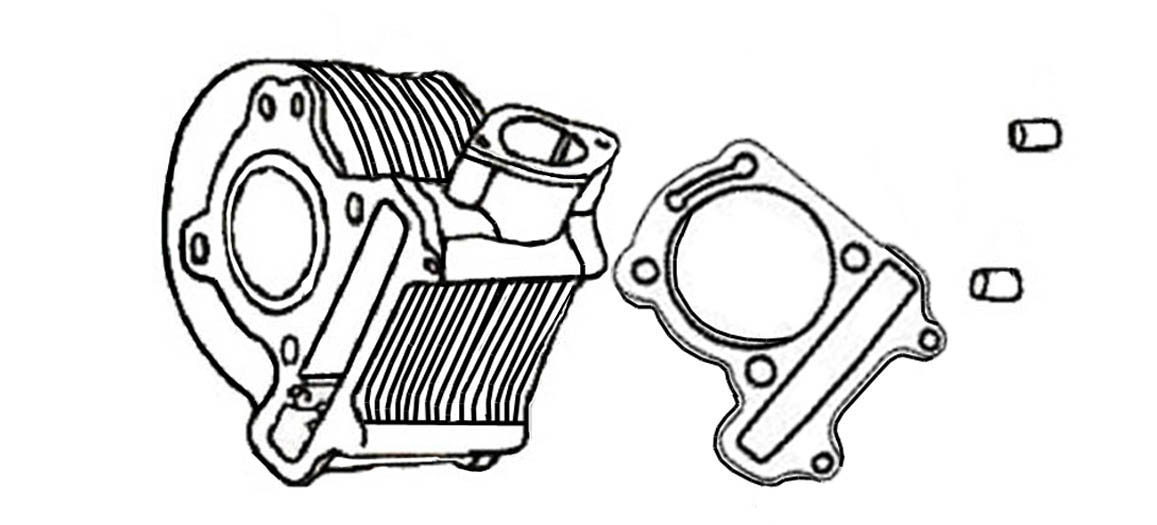 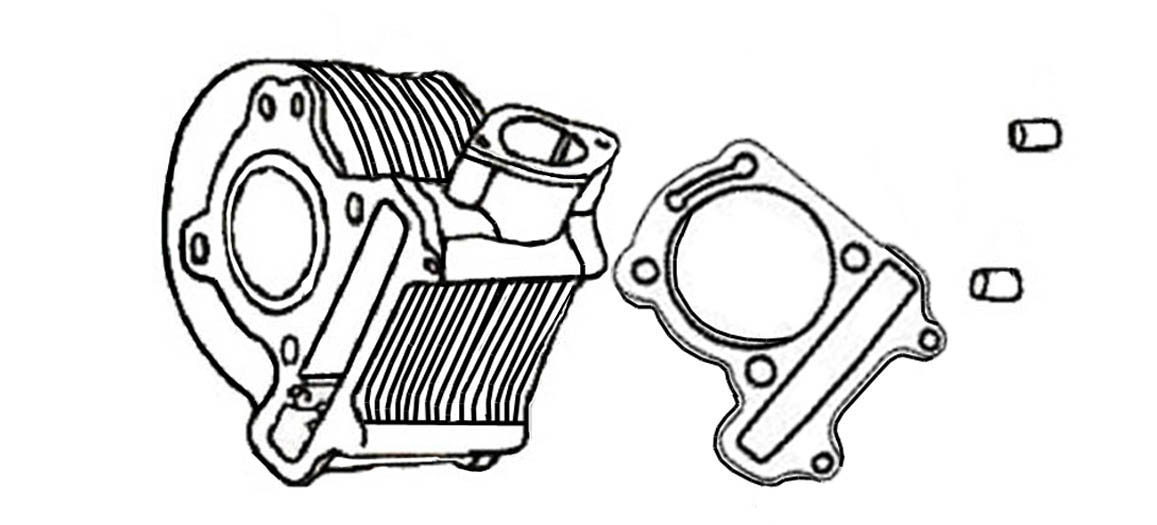 E-06 CylinderE-06 CylinderE-06 CylinderE-06 CylinderE-06 CylinderE-06 CylinderE-06 CylinderE-06 CylinderE-06 CylinderE-06 CylinderE-06 CylinderE-06 CylinderE-06 CylinderE-06 CylinderE-06 CylinderE-06 CylinderE-06 CylinderE-06 CylinderE-06 CylinderE-06 CylinderE-06 CylinderE-06 CylinderE-06 CylinderE-06 CylinderE-06 CylinderE-06 CylinderE-06 CylinderE-06 CylinderE-06 CylinderE-06 CylinderE-06 CylinderE-06 CylinderE-06 CylinderE-06 CylinderE-06 CylinderE-06 CylinderE-06 CylinderE-06 CylinderRef. No Part Number Part Number Part Number Part Number Part Number Part Number Part NumberDescriptionDescriptionDescriptionDescriptionDescriptionDescriptionDescriptionDescriptionDescriptionDescriptionDescriptionDescriptionDescriptionDescriptionDescriptionDescriptionDescriptionDescriptionDescriptionDescriptionDescriptionDescriptionDescriptionDescriptionDescriptionDescriptionReqd. No.Reqd. No.Reqd. No.Reqd. No.Reqd. No.112101-GYB2-A00012101-GYB2-A00012101-GYB2-A00012101-GYB2-A00012101-GYB2-A00012101-GYB2-A00012101-GYB2-A000Cylinder Cylinder Cylinder Cylinder Cylinder Cylinder 汽缸组汽缸组汽缸组汽缸组汽缸组汽缸组汽缸组汽缸组汽缸组汽缸组汽缸组汽缸组汽缸组汽缸组汽缸组汽缸组汽缸组汽缸组汽缸组汽缸组11111212191-A2E-000012191-A2E-000012191-A2E-000012191-A2E-000012191-A2E-000012191-A2E-000012191-A2E-0000Cylinder gasketCylinder gasketCylinder gasketCylinder gasketCylinder gasketCylinder gasket汽缸垫片汽缸垫片汽缸垫片汽缸垫片汽缸垫片汽缸垫片汽缸垫片汽缸垫片汽缸垫片汽缸垫片汽缸垫片汽缸垫片汽缸垫片汽缸垫片汽缸垫片汽缸垫片汽缸垫片汽缸垫片汽缸垫片汽缸垫片11111390703-M8Q-000390703-M8Q-000390703-M8Q-000390703-M8Q-000390703-M8Q-000390703-M8Q-000390703-M8Q-0003Dowel pin 8X14Dowel pin 8X14Dowel pin 8X14Dowel pin 8X14Dowel pin 8X14Dowel pin 8X14固定销8X14固定销8X14固定销8X14固定销8X14固定销8X14固定销8X14固定销8X14固定销8X14固定销8X14固定销8X14固定销8X14固定销8X14固定销8X14固定销8X14固定销8X14固定销8X14固定销8X14固定销8X14固定销8X14固定销8X1422222E-07 Right Crank Case Cover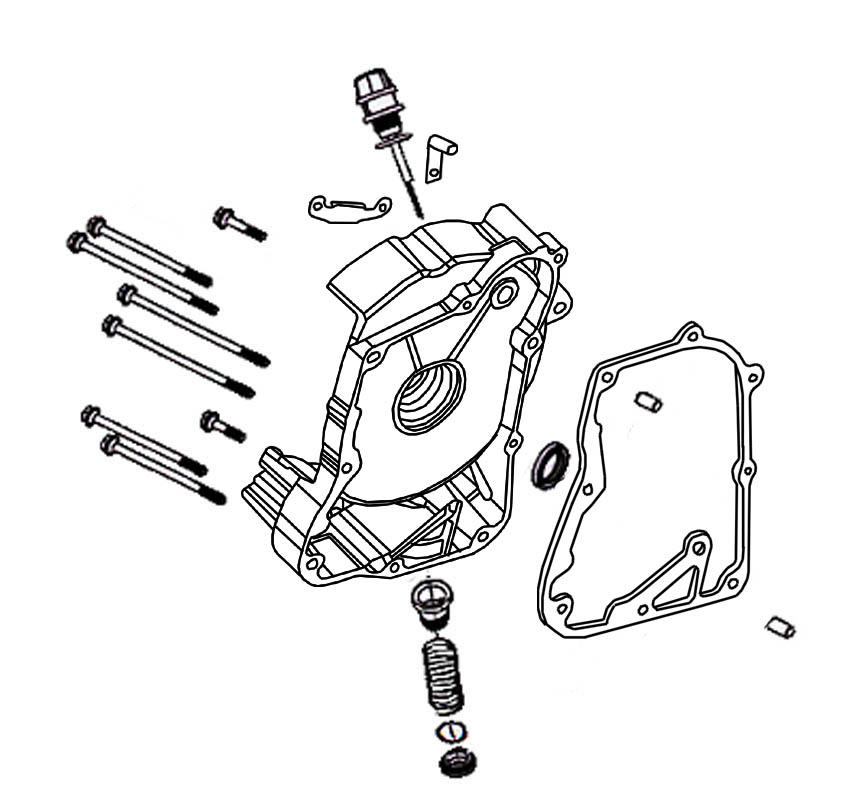 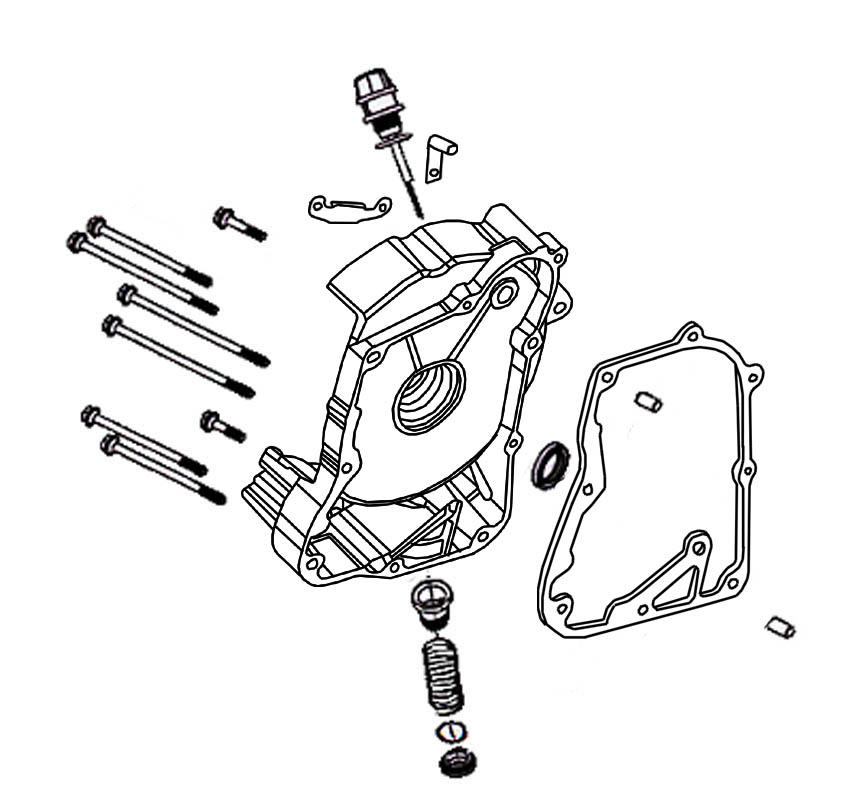 E-07 Right Crank Case CoverE-07 Right Crank Case CoverE-07 Right Crank Case CoverE-07 Right Crank Case CoverE-07 Right Crank Case CoverE-07 Right Crank Case CoverE-07 Right Crank Case CoverE-07 Right Crank Case CoverE-07 Right Crank Case CoverE-07 Right Crank Case CoverE-07 Right Crank Case CoverE-07 Right Crank Case CoverE-07 Right Crank Case CoverE-07 Right Crank Case CoverE-07 Right Crank Case CoverE-07 Right Crank Case CoverE-07 Right Crank Case CoverE-07 Right Crank Case CoverE-07 Right Crank Case CoverE-07 Right Crank Case CoverE-07 Right Crank Case CoverE-07 Right Crank Case CoverE-07 Right Crank Case CoverE-07 Right Crank Case CoverE-07 Right Crank Case CoverE-07 Right Crank Case CoverE-07 Right Crank Case CoverE-07 Right Crank Case CoverE-07 Right Crank Case CoverE-07 Right Crank Case CoverE-07 Right Crank Case CoverE-07 Right Crank Case CoverE-07 Right Crank Case CoverE-07 Right Crank Case CoverE-07 Right Crank Case CoverE-07 Right Crank Case CoverE-07 Right Crank Case CoverE-07 Right Crank Case CoverRef. NoPart NumberPart NumberPart NumberPart NumberPart NumberPart NumberPart NumberPart NumberPart NumberPart NumberDescriptionDescriptionDescriptionDescriptionDescriptionDescriptionDescriptionDescriptionDescriptionDescriptionDescriptionDescriptionDescriptionDescriptionDescriptionDescriptionDescriptionDescriptionDescriptionDescriptionDescriptionDescriptionDescriptionReqd. No.Reqd. No.Reqd. No.Reqd. No.Reqd. No.111331-GY6-000211331-GY6-000211331-GY6-000211331-GY6-000211331-GY6-000211331-GY6-000211331-GY6-000211331-GY6-000211331-GY6-000211331-GY6-0002R. crank case coverR. crank case coverR. crank case coverR. crank case coverR. crank case coverR. crank case coverR. crank case cover右曲轴箱盖右曲轴箱盖右曲轴箱盖右曲轴箱盖右曲轴箱盖右曲轴箱盖右曲轴箱盖右曲轴箱盖右曲轴箱盖右曲轴箱盖右曲轴箱盖右曲轴箱盖右曲轴箱盖右曲轴箱盖右曲轴箱盖右曲轴箱盖11111211394-Z8G-000011394-Z8G-000011394-Z8G-000011394-Z8G-000011394-Z8G-000011394-Z8G-000011394-Z8G-000011394-Z8G-000011394-Z8G-000011394-Z8G-0000R. crank case cover gasketR. crank case cover gasketR. crank case cover gasketR. crank case cover gasketR. crank case cover gasketR. crank case cover gasketR. crank case cover gasket右曲轴箱盖垫片右曲轴箱盖垫片右曲轴箱盖垫片右曲轴箱盖垫片右曲轴箱盖垫片右曲轴箱盖垫片右曲轴箱盖垫片右曲轴箱盖垫片右曲轴箱盖垫片右曲轴箱盖垫片右曲轴箱盖垫片右曲轴箱盖垫片右曲轴箱盖垫片右曲轴箱盖垫片右曲轴箱盖垫片右曲轴箱盖垫片11111312361-M9Q-000112361-M9Q-000112361-M9Q-000112361-M9Q-000112361-M9Q-000112361-M9Q-000112361-M9Q-000112361-M9Q-000112361-M9Q-000112361-M9Q-0001Tappet ADJ. HOLE CAPTappet ADJ. HOLE CAPTappet ADJ. HOLE CAPTappet ADJ. HOLE CAPTappet ADJ. HOLE CAPTappet ADJ. HOLE CAPTappet ADJ. HOLE CAP滤油盖滤油盖滤油盖滤油盖滤油盖滤油盖滤油盖滤油盖滤油盖滤油盖滤油盖滤油盖滤油盖滤油盖滤油盖滤油盖11111415421-H66-000015421-H66-000015421-H66-000015421-H66-000015421-H66-000015421-H66-000015421-H66-000015421-H66-000015421-H66-000015421-H66-0000Oil filter screen Oil filter screen Oil filter screen Oil filter screen Oil filter screen Oil filter screen Oil filter screen 滤油网滤油网滤油网滤油网滤油网滤油网滤油网滤油网滤油网滤油网滤油网滤油网滤油网滤油网滤油网滤油网11111515426-M9Q-000015426-M9Q-000015426-M9Q-000015426-M9Q-000015426-M9Q-000015426-M9Q-000015426-M9Q-000015426-M9Q-000015426-M9Q-000015426-M9Q-0000Oil filter screen spring Oil filter screen spring Oil filter screen spring Oil filter screen spring Oil filter screen spring Oil filter screen spring Oil filter screen spring 滤油网弹簧滤油网弹簧滤油网弹簧滤油网弹簧滤油网弹簧滤油网弹簧滤油网弹簧滤油网弹簧滤油网弹簧滤油网弹簧滤油网弹簧滤油网弹簧滤油网弹簧滤油网弹簧滤油网弹簧滤油网弹簧1111161565A-AAA-00001565A-AAA-00001565A-AAA-00001565A-AAA-00001565A-AAA-00001565A-AAA-00001565A-AAA-00001565A-AAA-00001565A-AAA-00001565A-AAA-0000Oil level gauge ASSYOil level gauge ASSYOil level gauge ASSYOil level gauge ASSYOil level gauge ASSYOil level gauge ASSYOil level gauge ASSY机油尺总成机油尺总成机油尺总成机油尺总成机油尺总成机油尺总成机油尺总成机油尺总成机油尺总成机油尺总成机油尺总成机油尺总成机油尺总成机油尺总成机油尺总成机油尺总成11111719613-GY6-900019613-GY6-900019613-GY6-900019613-GY6-900019613-GY6-900019613-GY6-900019613-GY6-900019613-GY6-900019613-GY6-900019613-GY6-9000Starter motor cord clampeStarter motor cord clampeStarter motor cord clampeStarter motor cord clampeStarter motor cord clampeStarter motor cord clampeStarter motor cord clampe起动马达线夹起动马达线夹起动马达线夹起动马达线夹起动马达线夹起动马达线夹起动马达线夹起动马达线夹起动马达线夹起动马达线夹起动马达线夹起动马达线夹起动马达线夹起动马达线夹起动马达线夹起动马达线夹11111832961-GY6-900032961-GY6-900032961-GY6-900032961-GY6-900032961-GY6-900032961-GY6-900032961-GY6-900032961-GY6-900032961-GY6-900032961-GY6-9000Clamper ACG cordClamper ACG cordClamper ACG cordClamper ACG cordClamper ACG cordClamper ACG cordClamper ACG cordACG线夹ACG线夹ACG线夹ACG线夹ACG线夹ACG线夹ACG线夹ACG线夹ACG线夹ACG线夹ACG线夹ACG线夹ACG线夹ACG线夹ACG线夹ACG线夹11111991201-GY6-903191201-GY6-903191201-GY6-903191201-GY6-903191201-GY6-903191201-GY6-903191201-GY6-903191201-GY6-903191201-GY6-903191201-GY6-9031Oil seal 19.8X30X5Oil seal 19.8X30X5Oil seal 19.8X30X5Oil seal 19.8X30X5Oil seal 19.8X30X5Oil seal 19.8X30X5Oil seal 19.8X30X5油封19.8X30X5油封19.8X30X5油封19.8X30X5油封19.8X30X5油封19.8X30X5油封19.8X30X5油封19.8X30X5油封19.8X30X5油封19.8X30X5油封19.8X30X5油封19.8X30X5油封19.8X30X5油封19.8X30X5油封19.8X30X5油封19.8X30X5油封19.8X30X5111111091302-M9T-000291302-M9T-000291302-M9T-000291302-M9T-000291302-M9T-000291302-M9T-000291302-M9T-000291302-M9T-000291302-M9T-000291302-M9T-0002O-RING O-RING O-RING O-RING O-RING O-RING O-RING O型环O型环O型环O型环O型环O型环O型环O型环O型环O型环O型环O型环O型环O型环O型环O型环111111191307-035-000091307-035-000091307-035-000091307-035-000091307-035-000091307-035-000091307-035-000091307-035-000091307-035-000091307-035-0000O-Ring 18x3O-Ring 18x3O-Ring 18x3O-Ring 18x3O-Ring 18x3O-Ring 18x3O-Ring 18x3O型环18X3O型环18X3O型环18X3O型环18X3O型环18X3O型环18X3O型环18X3O型环18X3O型环18X3O型环18X3O型环18X3O型环18X3O型环18X3O型环18X3O型环18X3O型环18X3111111294301-0814094301-0814094301-0814094301-0814094301-0814094301-0814094301-0814094301-0814094301-0814094301-08140Dowel pin 8x14Dowel pin 8x14Dowel pin 8x14Dowel pin 8x14Dowel pin 8x14Dowel pin 8x14Dowel pin 8x14固定销固定销固定销固定销固定销固定销固定销固定销固定销固定销固定销固定销固定销固定销固定销固定销222221396001-06032-0896001-06032-0896001-06032-0896001-06032-0896001-06032-0896001-06032-0896001-06032-0896001-06032-0896001-06032-0896001-06032-08SH. flange bolt 6x32SH. flange bolt 6x32SH. flange bolt 6x32SH. flange bolt 6x32SH. flange bolt 6x32SH. flange bolt 6x32SH. flange bolt 6x32六角缘面螺栓6X32六角缘面螺栓6X32六角缘面螺栓6X32六角缘面螺栓6X32六角缘面螺栓6X32六角缘面螺栓6X32六角缘面螺栓6X32六角缘面螺栓6X32六角缘面螺栓6X32六角缘面螺栓6X32六角缘面螺栓6X32六角缘面螺栓6X32六角缘面螺栓6X32六角缘面螺栓6X32六角缘面螺栓6X32六角缘面螺栓6X32111111496001-06040-0896001-06040-0896001-06040-0896001-06040-0896001-06040-0896001-06040-0896001-06040-0896001-06040-0896001-06040-0896001-06040-08SH. flange bolt 6x40SH. flange bolt 6x40SH. flange bolt 6x40SH. flange bolt 6x40SH. flange bolt 6x40SH. flange bolt 6x40SH. flange bolt 6x40六角缘面螺栓6X40六角缘面螺栓6X40六角缘面螺栓6X40六角缘面螺栓6X40六角缘面螺栓6X40六角缘面螺栓6X40六角缘面螺栓6X40六角缘面螺栓6X40六角缘面螺栓6X40六角缘面螺栓6X40六角缘面螺栓6X40六角缘面螺栓6X40六角缘面螺栓6X40六角缘面螺栓6X40六角缘面螺栓6X40六角缘面螺栓6X40111111596001-06095-0896001-06095-0896001-06095-0896001-06095-0896001-06095-0896001-06095-0896001-06095-0896001-06095-0896001-06095-0896001-06095-08SH. flange bolt 6x95SH. flange bolt 6x95SH. flange bolt 6x95SH. flange bolt 6x95SH. flange bolt 6x95SH. flange bolt 6x95SH. flange bolt 6x95六角缘面螺栓6X95六角缘面螺栓6X95六角缘面螺栓6X95六角缘面螺栓6X95六角缘面螺栓6X95六角缘面螺栓6X95六角缘面螺栓6X95六角缘面螺栓6X95六角缘面螺栓6X95六角缘面螺栓6X95六角缘面螺栓6X95六角缘面螺栓6X95六角缘面螺栓6X95六角缘面螺栓6X95六角缘面螺栓6X95六角缘面螺栓6X95444441696001-06110-0896001-06110-0896001-06110-0896001-06110-0896001-06110-0896001-06110-0896001-06110-0896001-06110-0896001-06110-0896001-06110-08SH. flange bolt 6x110SH. flange bolt 6x110SH. flange bolt 6x110SH. flange bolt 6x110SH. flange bolt 6x110SH. flange bolt 6x110SH. flange bolt 6x110六角缘面螺栓6X100六角缘面螺栓6X100六角缘面螺栓6X100六角缘面螺栓6X100六角缘面螺栓6X100六角缘面螺栓6X100六角缘面螺栓6X100六角缘面螺栓6X100六角缘面螺栓6X100六角缘面螺栓6X100六角缘面螺栓6X100六角缘面螺栓6X100六角缘面螺栓6X100六角缘面螺栓6X100六角缘面螺栓6X100六角缘面螺栓6X10022222E-08 Generator • Fly Wheel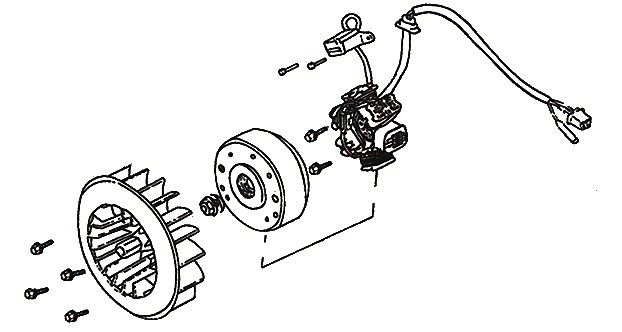 E-08 Generator • Fly WheelE-08 Generator • Fly WheelE-08 Generator • Fly WheelE-08 Generator • Fly WheelE-08 Generator • Fly WheelE-08 Generator • Fly WheelE-08 Generator • Fly WheelE-08 Generator • Fly WheelE-08 Generator • Fly WheelE-08 Generator • Fly WheelE-08 Generator • Fly WheelE-08 Generator • Fly WheelE-08 Generator • Fly WheelE-08 Generator • Fly WheelE-08 Generator • Fly WheelE-08 Generator • Fly WheelE-08 Generator • Fly WheelE-08 Generator • Fly WheelE-08 Generator • Fly WheelE-08 Generator • Fly WheelE-08 Generator • Fly WheelE-08 Generator • Fly WheelE-08 Generator • Fly WheelE-08 Generator • Fly WheelE-08 Generator • Fly WheelE-08 Generator • Fly WheelE-08 Generator • Fly WheelE-08 Generator • Fly WheelE-08 Generator • Fly WheelE-08 Generator • Fly WheelE-08 Generator • Fly WheelE-08 Generator • Fly WheelE-08 Generator • Fly WheelE-08 Generator • Fly WheelE-08 Generator • Fly WheelE-08 Generator • Fly WheelE-08 Generator • Fly WheelE-08 Generator • Fly WheelRef. NoPart NumberPart NumberPart NumberPart NumberPart NumberPart NumberPart NumberPart NumberPart NumberPart NumberDescriptionDescriptionDescriptionDescriptionDescriptionDescriptionDescriptionDescriptionDescriptionDescriptionDescriptionDescriptionDescriptionDescriptionDescriptionDescriptionDescriptionDescriptionDescriptionReqd. No.Reqd. No.Reqd. No.Reqd. No.Reqd. No.Reqd. No.Reqd. No.Reqd. No.Reqd. No.119510-GYB2-A00019510-GYB2-A00019510-GYB2-A00019510-GYB2-A00019510-GYB2-A00019510-GYB2-A00019510-GYB2-A00019510-GYB2-A00019510-GYB2-A00019510-GYB2-A000Cooling fan COMPCooling fan COMPCooling fan COMPCooling fan COMPCooling fan COMP冷却风扇组冷却风扇组冷却风扇组冷却风扇组冷却风扇组冷却风扇组冷却风扇组冷却风扇组冷却风扇组冷却风扇组冷却风扇组冷却风扇组冷却风扇组冷却风扇组111111111231100-ABA-000031100-ABA-000031100-ABA-000031100-ABA-000031100-ABA-000031100-ABA-000031100-ABA-000031100-ABA-000031100-ABA-000031100-ABA-0000A. C. G. ASSY (CDI)A. C. G. ASSY (CDI)A. C. G. ASSY (CDI)A. C. G. ASSY (CDI)A. C. G. ASSY (CDI)交流发电机总成交流发电机总成交流发电机总成交流发电机总成交流发电机总成交流发电机总成交流发电机总成交流发电机总成交流发电机总成交流发电机总成交流发电机总成交流发电机总成交流发电机总成交流发电机总成111111111331120-X1A-000031120-X1A-000031120-X1A-000031120-X1A-000031120-X1A-000031120-X1A-000031120-X1A-000031120-X1A-000031120-X1A-000031120-X1A-0000A. C. G. statorA. C. G. statorA. C. G. statorA. C. G. statorA. C. G. stator发电线圈发电线圈发电线圈发电线圈发电线圈发电线圈发电线圈发电线圈发电线圈发电线圈发电线圈发电线圈发电线圈发电线圈111111111431110-ABA-000031110-ABA-000031110-ABA-000031110-ABA-000031110-ABA-000031110-ABA-000031110-ABA-000031110-ABA-000031110-ABA-000031110-ABA-0000A. C. G. flywheelA. C. G. flywheelA. C. G. flywheelA. C. G. flywheelA. C. G. flywheel飞轮飞轮飞轮飞轮飞轮飞轮飞轮飞轮飞轮飞轮飞轮飞轮飞轮飞轮111111111590440-166-000090440-166-000090440-166-000090440-166-000090440-166-000090440-166-000090440-166-000090440-166-000090440-166-000090440-166-0000Plain washer 12.2Plain washer 12.2Plain washer 12.2Plain washer 12.2Plain washer 12.2平面垫圈12.2平面垫圈12.2平面垫圈12.2平面垫圈12.2平面垫圈12.2平面垫圈12.2平面垫圈12.2平面垫圈12.2平面垫圈12.2平面垫圈12.2平面垫圈12.2平面垫圈12.2平面垫圈12.2平面垫圈12.2111111111692101-0501292101-0501292101-0501292101-0501292101-0501292101-0501292101-0501292101-0501292101-0501292101-05012HEX. bolt 5 x12HEX. bolt 5 x12HEX. bolt 5 x12HEX. bolt 5 x12HEX. bolt 5 x12六角缘面螺栓5X12六角缘面螺栓5X12六角缘面螺栓5X12六角缘面螺栓5X12六角缘面螺栓5X12六角缘面螺栓5X12六角缘面螺栓5X12六角缘面螺栓5X12六角缘面螺栓5X12六角缘面螺栓5X12六角缘面螺栓5X12六角缘面螺栓5X12六角缘面螺栓5X12六角缘面螺栓5X12222222222794050-1208094050-1208094050-1208094050-1208094050-1208094050-1208094050-1208094050-1208094050-1208094050-12080Flange nut Flange nut Flange nut Flange nut Flange nut 六角缘面螺帽六角缘面螺帽六角缘面螺帽六角缘面螺帽六角缘面螺帽六角缘面螺帽六角缘面螺帽六角缘面螺帽六角缘面螺帽六角缘面螺帽六角缘面螺帽六角缘面螺帽六角缘面螺帽六角缘面螺帽111111111896001-06018-0896001-06018-0896001-06018-0896001-06018-0896001-06018-0896001-06018-0896001-06018-0896001-06018-0896001-06018-0896001-06018-08SH. flange bolt 6x18SH. flange bolt 6x18SH. flange bolt 6x18SH. flange bolt 6x18SH. flange bolt 6x18六角缘面螺栓六角缘面螺栓六角缘面螺栓六角缘面螺栓六角缘面螺栓六角缘面螺栓六角缘面螺栓六角缘面螺栓六角缘面螺栓六角缘面螺栓六角缘面螺栓六角缘面螺栓六角缘面螺栓六角缘面螺栓444444444996001-06020-0096001-06020-0096001-06020-0096001-06020-0096001-06020-0096001-06020-0096001-06020-0096001-06020-0096001-06020-0096001-06020-00SH. flange bolt 6x20SH. flange bolt 6x20SH. flange bolt 6x20SH. flange bolt 6x20SH. flange bolt 6x20六角缘面螺栓六角缘面螺栓六角缘面螺栓六角缘面螺栓六角缘面螺栓六角缘面螺栓六角缘面螺栓六角缘面螺栓六角缘面螺栓六角缘面螺栓六角缘面螺栓六角缘面螺栓六角缘面螺栓六角缘面螺栓222222222E-09 Oil Pump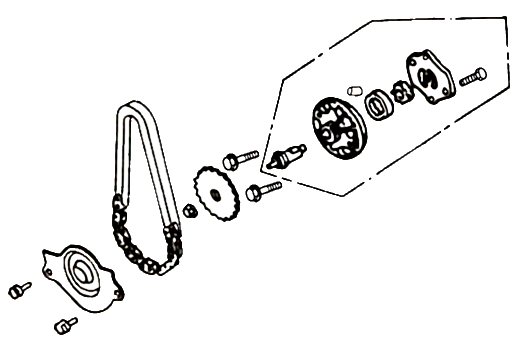 E-09 Oil PumpE-09 Oil PumpE-09 Oil PumpE-09 Oil PumpE-09 Oil PumpE-09 Oil PumpE-09 Oil PumpE-09 Oil PumpE-09 Oil PumpE-09 Oil PumpE-09 Oil PumpE-09 Oil PumpE-09 Oil PumpE-09 Oil PumpE-09 Oil PumpE-09 Oil PumpE-09 Oil PumpE-09 Oil PumpE-09 Oil PumpE-09 Oil PumpE-09 Oil PumpE-09 Oil PumpE-09 Oil PumpE-09 Oil PumpE-09 Oil PumpE-09 Oil PumpE-09 Oil PumpE-09 Oil PumpE-09 Oil PumpE-09 Oil PumpE-09 Oil PumpE-09 Oil PumpE-09 Oil PumpE-09 Oil PumpE-09 Oil PumpE-09 Oil PumpE-09 Oil PumpE-09 Oil PumpRef. NoPart NumberPart NumberPart NumberPart NumberPart NumberPart NumberPart NumberDescriptionDescriptionDescriptionDescriptionDescriptionDescriptionDescriptionDescriptionDescriptionDescriptionDescriptionDescriptionDescriptionDescriptionDescriptionDescriptionDescriptionDescriptionDescriptionDescriptionDescriptionDescriptionDescriptionReqd. No.Reqd. No.Reqd. No.Reqd. No.Reqd. No.Reqd. No.Reqd. No.Reqd. No.115100-H12-A00015100-H12-A00015100-H12-A00015100-H12-A00015100-H12-A00015100-H12-A00015100-H12-A000Oil pump ASSYOil pump ASSYOil pump ASSYOil pump ASSYOil pump ASSYOil pump ASSYOil pump ASSYOil pump ASSYOil pump ASSYOil pump ASSY油泵总成油泵总成油泵总成油泵总成油泵总成油泵总成油泵总成油泵总成油泵总成油泵总成油泵总成油泵总成油泵总成11111111215133-GY6-900015133-GY6-900015133-GY6-900015133-GY6-900015133-GY6-900015133-GY6-900015133-GY6-9000Oil pump driven sprocketOil pump driven sprocketOil pump driven sprocketOil pump driven sprocketOil pump driven sprocketOil pump driven sprocketOil pump driven sprocketOil pump driven sprocketOil pump driven sprocketOil pump driven sprocket油泵传动链轮油泵传动链轮油泵传动链轮油泵传动链轮油泵传动链轮油泵传动链轮油泵传动链轮油泵传动链轮油泵传动链轮油泵传动链轮油泵传动链轮油泵传动链轮油泵传动链轮11111111315141-V02-0001-M115141-V02-0001-M115141-V02-0001-M115141-V02-0001-M115141-V02-0001-M115141-V02-0001-M115141-V02-0001-M1Oil pump chain Oil pump chain Oil pump chain Oil pump chain Oil pump chain Oil pump chain Oil pump chain Oil pump chain Oil pump chain Oil pump chain 油泵驱动链条油泵驱动链条油泵驱动链条油泵驱动链条油泵驱动链条油泵驱动链条油泵驱动链条油泵驱动链条油泵驱动链条油泵驱动链条油泵驱动链条油泵驱动链条油泵驱动链条11111111415711-GY6-900015711-GY6-900015711-GY6-900015711-GY6-900015711-GY6-900015711-GY6-900015711-GY6-9000Oil separatorOil separatorOil separatorOil separatorOil separatorOil separatorOil separatorOil separatorOil separatorOil separator隔油板隔油板隔油板隔油板隔油板隔油板隔油板隔油板隔油板隔油板隔油板隔油板隔油板11111111594050-0608094050-0608094050-0608094050-0608094050-0608094050-0608094050-06080Flange nut Flange nut Flange nut Flange nut Flange nut Flange nut Flange nut Flange nut Flange nut Flange nut 六角缘面螺帽六角缘面螺帽六角缘面螺帽六角缘面螺帽六角缘面螺帽六角缘面螺帽六角缘面螺帽六角缘面螺帽六角缘面螺帽六角缘面螺帽六角缘面螺帽六角缘面螺帽六角缘面螺帽11111111696001-06012-0896001-06012-0896001-06012-0896001-06012-0896001-06012-0896001-06012-0896001-06012-08SH. flange bolt 6x12SH. flange bolt 6x12SH. flange bolt 6x12SH. flange bolt 6x12SH. flange bolt 6x12SH. flange bolt 6x12SH. flange bolt 6x12SH. flange bolt 6x12SH. flange bolt 6x12SH. flange bolt 6x12六角缘面螺栓6X12六角缘面螺栓6X12六角缘面螺栓6X12六角缘面螺栓6X12六角缘面螺栓6X12六角缘面螺栓6X12六角缘面螺栓6X12六角缘面螺栓6X12六角缘面螺栓6X12六角缘面螺栓6X12六角缘面螺栓6X12六角缘面螺栓6X12六角缘面螺栓6X1222222222796001-06025-0896001-06025-0896001-06025-0896001-06025-0896001-06025-0896001-06025-0896001-06025-08SH. flange bolt 6x25SH. flange bolt 6x25SH. flange bolt 6x25SH. flange bolt 6x25SH. flange bolt 6x25SH. flange bolt 6x25SH. flange bolt 6x25SH. flange bolt 6x25SH. flange bolt 6x25SH. flange bolt 6x25六角缘面螺栓6X25六角缘面螺栓6X25六角缘面螺栓6X25六角缘面螺栓6X25六角缘面螺栓6X25六角缘面螺栓6X25六角缘面螺栓6X25六角缘面螺栓6X25六角缘面螺栓6X25六角缘面螺栓6X25六角缘面螺栓6X25六角缘面螺栓6X25六角缘面螺栓6X2522222222E-10 Starter Motor • Clutch Outer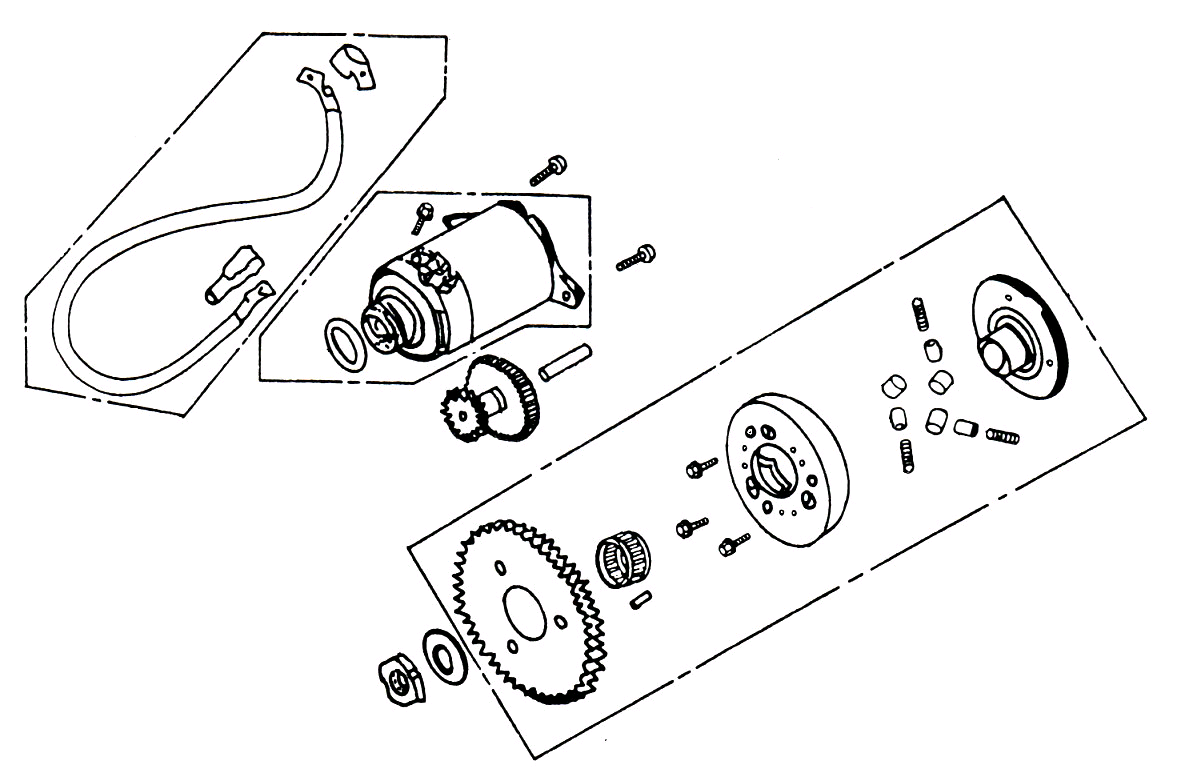 E-10 Starter Motor • Clutch OuterE-10 Starter Motor • Clutch OuterE-10 Starter Motor • Clutch OuterE-10 Starter Motor • Clutch OuterE-10 Starter Motor • Clutch OuterE-10 Starter Motor • Clutch OuterE-10 Starter Motor • Clutch OuterE-10 Starter Motor • Clutch OuterE-10 Starter Motor • Clutch OuterE-10 Starter Motor • Clutch OuterE-10 Starter Motor • Clutch OuterE-10 Starter Motor • Clutch OuterE-10 Starter Motor • Clutch OuterE-10 Starter Motor • Clutch OuterE-10 Starter Motor • Clutch OuterE-10 Starter Motor • Clutch OuterE-10 Starter Motor • Clutch OuterE-10 Starter Motor • Clutch OuterE-10 Starter Motor • Clutch OuterE-10 Starter Motor • Clutch OuterE-10 Starter Motor • Clutch OuterE-10 Starter Motor • Clutch OuterE-10 Starter Motor • Clutch OuterE-10 Starter Motor • Clutch OuterE-10 Starter Motor • Clutch OuterE-10 Starter Motor • Clutch OuterE-10 Starter Motor • Clutch OuterE-10 Starter Motor • Clutch OuterE-10 Starter Motor • Clutch OuterE-10 Starter Motor • Clutch OuterE-10 Starter Motor • Clutch OuterE-10 Starter Motor • Clutch OuterE-10 Starter Motor • Clutch OuterE-10 Starter Motor • Clutch OuterE-10 Starter Motor • Clutch OuterE-10 Starter Motor • Clutch OuterE-10 Starter Motor • Clutch OuterE-10 Starter Motor • Clutch OuterE-10 Starter Motor • Clutch OuterRef. NoPart NumberPart NumberPart NumberPart NumberPart NumberPart NumberPart NumberPart NumberPart NumberPart NumberDescriptionDescriptionDescriptionDescriptionDescriptionDescriptionDescriptionDescriptionDescriptionDescriptionDescriptionDescriptionDescriptionDescriptionDescriptionDescriptionDescriptionDescriptionDescriptionDescriptionDescriptionDescriptionDescriptionReqd. No.Reqd. No.Reqd. No.Reqd. No.Reqd. No.Reqd. No.128101-GY6-900028101-GY6-900028101-GY6-900028101-GY6-900028101-GY6-900028101-GY6-900028101-GY6-900028101-GY6-900028101-GY6-900028101-GY6-9000Starter reduction gearStarter reduction gearStarter reduction gearStarter reduction gearStarter reduction gearStarter reduction gearStarter reduction gearStarter reduction gearStarter reduction gearStarter reduction gearStarter reduction gearStarter reduction gearStarter reduction gearStarter reduction gearStarter reduction gearStarter reduction gearStarter reduction gear起动减速齿轮起动减速齿轮起动减速齿轮起动减速齿轮起动减速齿轮起动减速齿轮111111228102-GY6-900028102-GY6-900028102-GY6-900028102-GY6-900028102-GY6-900028102-GY6-900028102-GY6-900028102-GY6-900028102-GY6-900028102-GY6-9000Starter reduction gear shaft Starter reduction gear shaft Starter reduction gear shaft Starter reduction gear shaft Starter reduction gear shaft Starter reduction gear shaft Starter reduction gear shaft Starter reduction gear shaft Starter reduction gear shaft Starter reduction gear shaft Starter reduction gear shaft Starter reduction gear shaft Starter reduction gear shaft Starter reduction gear shaft Starter reduction gear shaft Starter reduction gear shaft Starter reduction gear shaft 起动减速齿轮轴起动减速齿轮轴起动减速齿轮轴起动减速齿轮轴起动减速齿轮轴起动减速齿轮轴111111328110-GY6-900028110-GY6-900028110-GY6-900028110-GY6-900028110-GY6-900028110-GY6-900028110-GY6-900028110-GY6-900028110-GY6-900028110-GY6-9000Starter clutch gear COMPStarter clutch gear COMPStarter clutch gear COMPStarter clutch gear COMPStarter clutch gear COMPStarter clutch gear COMPStarter clutch gear COMPStarter clutch gear COMPStarter clutch gear COMPStarter clutch gear COMPStarter clutch gear COMPStarter clutch gear COMPStarter clutch gear COMPStarter clutch gear COMPStarter clutch gear COMPStarter clutch gear COMPStarter clutch gear COMP起动离合器齿轮组起动离合器齿轮组起动离合器齿轮组起动离合器齿轮组起动离合器齿轮组起动离合器齿轮组1111114-V02-0005-TW-V02-0005-TW-V02-0005-TW-V02-0005-TW-V02-0005-TW-V02-0005-TW-V02-0005-TW-V02-0005-TW-V02-0005-TW-V02-0005-TWStarter clutch outer ASSYStarter clutch outer ASSYStarter clutch outer ASSYStarter clutch outer ASSYStarter clutch outer ASSYStarter clutch outer ASSYStarter clutch outer ASSYStarter clutch outer ASSYStarter clutch outer ASSYStarter clutch outer ASSYStarter clutch outer ASSYStarter clutch outer ASSYStarter clutch outer ASSYStarter clutch outer ASSYStarter clutch outer ASSYStarter clutch outer ASSYStarter clutch outer ASSY起动离合器外套总成起动离合器外套总成起动离合器外套总成起动离合器外套总成起动离合器外套总成起动离合器外套总成111111528120-GY6-900E28120-GY6-900E28120-GY6-900E28120-GY6-900E28120-GY6-900E28120-GY6-900E28120-GY6-900E28120-GY6-900E28120-GY6-900E28120-GY6-900EStarter clutch outer COMPStarter clutch outer COMPStarter clutch outer COMPStarter clutch outer COMPStarter clutch outer COMPStarter clutch outer COMPStarter clutch outer COMPStarter clutch outer COMPStarter clutch outer COMPStarter clutch outer COMPStarter clutch outer COMPStarter clutch outer COMPStarter clutch outer COMPStarter clutch outer COMPStarter clutch outer COMPStarter clutch outer COMPStarter clutch outer COMP起动离合器外套组起动离合器外套组起动离合器外套组起动离合器外套组起动离合器外套组起动离合器外套组111111628125-GY6-900028125-GY6-900028125-GY6-900028125-GY6-900028125-GY6-900028125-GY6-900028125-GY6-900028125-GY6-900028125-GY6-900028125-GY6-9000Starter clutch flange Starter clutch flange Starter clutch flange Starter clutch flange Starter clutch flange Starter clutch flange Starter clutch flange Starter clutch flange Starter clutch flange Starter clutch flange Starter clutch flange Starter clutch flange Starter clutch flange Starter clutch flange Starter clutch flange Starter clutch flange Starter clutch flange 起动离合器凸缘起动离合器凸缘起动离合器凸缘起动离合器凸缘起动离合器凸缘起动离合器凸缘111111732410-H-000032410-H-000032410-H-000032410-H-000032410-H-000032410-H-000032410-H-000032410-H-000032410-H-000032410-H-0000Starter motor cableStarter motor cableStarter motor cableStarter motor cableStarter motor cableStarter motor cableStarter motor cableStarter motor cableStarter motor cableStarter motor cableStarter motor cableStarter motor cableStarter motor cableStarter motor cableStarter motor cableStarter motor cableStarter motor cable起动马达导线起动马达导线起动马达导线起动马达导线起动马达导线起动马达导线111111828126-323-000128126-323-000128126-323-000128126-323-000128126-323-000128126-323-000128126-323-000128126-323-000128126-323-000128126-323-0001Starter clutch roller spring capStarter clutch roller spring capStarter clutch roller spring capStarter clutch roller spring capStarter clutch roller spring capStarter clutch roller spring capStarter clutch roller spring capStarter clutch roller spring capStarter clutch roller spring capStarter clutch roller spring capStarter clutch roller spring capStarter clutch roller spring capStarter clutch roller spring capStarter clutch roller spring capStarter clutch roller spring capStarter clutch roller spring capStarter clutch roller spring cap滚子弹簧盒滚子弹簧盒滚子弹簧盒滚子弹簧盒滚子弹簧盒滚子弹簧盒333333931200-GY6-000031200-GY6-000031200-GY6-000031200-GY6-000031200-GY6-000031200-GY6-000031200-GY6-000031200-GY6-000031200-GY6-000031200-GY6-0000Starter motor ASSYStarter motor ASSYStarter motor ASSYStarter motor ASSYStarter motor ASSYStarter motor ASSYStarter motor ASSYStarter motor ASSYStarter motor ASSYStarter motor ASSYStarter motor ASSYStarter motor ASSYStarter motor ASSYStarter motor ASSYStarter motor ASSYStarter motor ASSYStarter motor ASSY起动马达总成起动马达总成起动马达总成起动马达总成起动马达总成起动马达总成1111111096001-06016-0896001-06016-0896001-06016-0896001-06016-0896001-06016-0896001-06016-0896001-06016-0896001-06016-0896001-06016-0896001-06016-08SH. flange bolt 6x16SH. flange bolt 6x16SH. flange bolt 6x16SH. flange bolt 6x16SH. flange bolt 6x16SH. flange bolt 6x16SH. flange bolt 6x16SH. flange bolt 6x16SH. flange bolt 6x16SH. flange bolt 6x16SH. flange bolt 6x16SH. flange bolt 6x16SH. flange bolt 6x16SH. flange bolt 6x16SH. flange bolt 6x16SH. flange bolt 6x16SH. flange bolt 6x16六角缘面螺栓6X16六角缘面螺栓6X16六角缘面螺栓6X16六角缘面螺栓6X16六角缘面螺栓6X16六角缘面螺栓6X162222221190001-GY6-900090001-GY6-900090001-GY6-900090001-GY6-900090001-GY6-900090001-GY6-900090001-GY6-900090001-GY6-900090001-GY6-900090001-GY6-9000Socket bolt 6x10Socket bolt 6x10Socket bolt 6x10Socket bolt 6x10Socket bolt 6x10Socket bolt 6x10Socket bolt 6x10Socket bolt 6x10Socket bolt 6x10Socket bolt 6x10Socket bolt 6x10Socket bolt 6x10Socket bolt 6x10Socket bolt 6x10Socket bolt 6x10Socket bolt 6x10Socket bolt 6x10内六角螺栓6X10内六角螺栓6X10内六角螺栓6X10内六角螺栓6X10内六角螺栓6X10内六角螺栓6X103333331290201-GY6-900090201-GY6-900090201-GY6-900090201-GY6-900090201-GY6-900090201-GY6-900090201-GY6-900090201-GY6-900090201-GY6-900090201-GY6-9000Lock nut Lock nut Lock nut Lock nut Lock nut Lock nut Lock nut Lock nut Lock nut Lock nut Lock nut Lock nut Lock nut Lock nut Lock nut Lock nut Lock nut 锁定螺帽锁定螺帽锁定螺帽锁定螺帽锁定螺帽锁定螺帽1111111390403-GY6-900090403-GY6-900090403-GY6-900090403-GY6-900090403-GY6-900090403-GY6-900090403-GY6-900090403-GY6-900090403-GY6-900090403-GY6-9000Thrust washer 22.2x31x2.5Thrust washer 22.2x31x2.5Thrust washer 22.2x31x2.5Thrust washer 22.2x31x2.5Thrust washer 22.2x31x2.5Thrust washer 22.2x31x2.5Thrust washer 22.2x31x2.5Thrust washer 22.2x31x2.5Thrust washer 22.2x31x2.5Thrust washer 22.2x31x2.5Thrust washer 22.2x31x2.5Thrust washer 22.2x31x2.5Thrust washer 22.2x31x2.5Thrust washer 22.2x31x2.5Thrust washer 22.2x31x2.5Thrust washer 22.2x31x2.5Thrust washer 22.2x31x2.5垫圈22.3X31X2.5垫圈22.3X31X2.5垫圈22.3X31X2.5垫圈22.3X31X2.5垫圈22.3X31X2.5垫圈22.3X31X2.51111111490701-GY6-900090701-GY6-900090701-GY6-900090701-GY6-900090701-GY6-900090701-GY6-900090701-GY6-900090701-GY6-900090701-GY6-900090701-GY6-9000Dowel pin 5x6Dowel pin 5x6Dowel pin 5x6Dowel pin 5x6Dowel pin 5x6Dowel pin 5x6Dowel pin 5x6Dowel pin 5x6Dowel pin 5x6Dowel pin 5x6Dowel pin 5x6Dowel pin 5x6Dowel pin 5x6Dowel pin 5x6Dowel pin 5x6Dowel pin 5x6Dowel pin 5x6固定销5X6固定销5X6固定销5X6固定销5X6固定销5X6固定销5X61111111591101-179-710091101-179-710091101-179-710091101-179-710091101-179-710091101-179-710091101-179-710091101-179-710091101-179-710091101-179-7100Roller 10x10Roller 10x10Roller 10x10Roller 10x10Roller 10x10Roller 10x10Roller 10x10Roller 10x10Roller 10x10Roller 10x10Roller 10x10Roller 10x10Roller 10x10Roller 10x10Roller 10x10Roller 10x10Roller 10x10滚子10X10滚子10X10滚子10X10滚子10X10滚子10X10滚子10X103333331691104-GY6-9010-M191104-GY6-9010-M191104-GY6-9010-M191104-GY6-9010-M191104-GY6-9010-M191104-GY6-9010-M191104-GY6-9010-M191104-GY6-9010-M191104-GY6-9010-M191104-GY6-9010-M1Needle bearing 28x32x17Needle bearing 28x32x17Needle bearing 28x32x17Needle bearing 28x32x17Needle bearing 28x32x17Needle bearing 28x32x17Needle bearing 28x32x17Needle bearing 28x32x17Needle bearing 28x32x17Needle bearing 28x32x17Needle bearing 28x32x17Needle bearing 28x32x17Needle bearing 28x32x17Needle bearing 28x32x17Needle bearing 28x32x17Needle bearing 28x32x17Needle bearing 28x32x17滚针轴承28X32X17滚针轴承28X32X17滚针轴承28X32X17滚针轴承28X32X17滚针轴承28X32X17滚针轴承28X32X171111111791309-425-003091309-425-003091309-425-003091309-425-003091309-425-003091309-425-003091309-425-003091309-425-003091309-425-003091309-425-0030O-Ring 24.4x3.1O-Ring 24.4x3.1O-Ring 24.4x3.1O-Ring 24.4x3.1O-Ring 24.4x3.1O-Ring 24.4x3.1O-Ring 24.4x3.1O-Ring 24.4x3.1O-Ring 24.4x3.1O-Ring 24.4x3.1O-Ring 24.4x3.1O-Ring 24.4x3.1O-Ring 24.4x3.1O-Ring 24.4x3.1O-Ring 24.4x3.1O-Ring 24.4x3.1O-Ring 24.4x3.1O型环24.4X3.1O型环24.4X3.1O型环24.4X3.1O型环24.4X3.1O型环24.4X3.1O型环24.4X3.11111111891981-KN7-670091981-KN7-670091981-KN7-670091981-KN7-670091981-KN7-670091981-KN7-670091981-KN7-670091981-KN7-670091981-KN7-670091981-KN7-6700Washer screw 5x8Washer screw 5x8Washer screw 5x8Washer screw 5x8Washer screw 5x8Washer screw 5x8Washer screw 5x8Washer screw 5x8Washer screw 5x8Washer screw 5x8Washer screw 5x8Washer screw 5x8Washer screw 5x8Washer screw 5x8Washer screw 5x8Washer screw 5x8Washer screw 5x8垫圈螺丝5X8垫圈螺丝5X8垫圈螺丝5X8垫圈螺丝5X8垫圈螺丝5X8垫圈螺丝5X8111111E-11 Left Crank Case Cover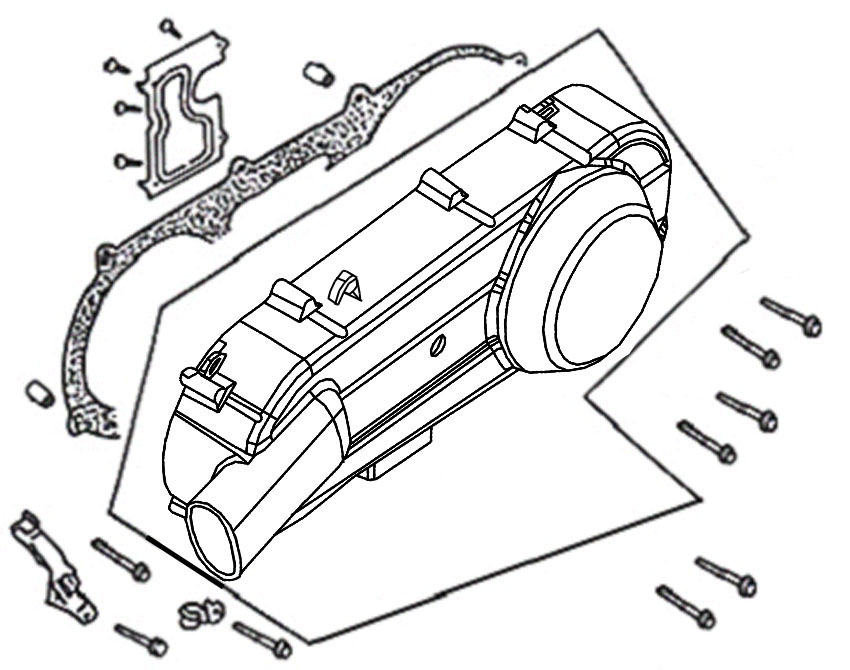 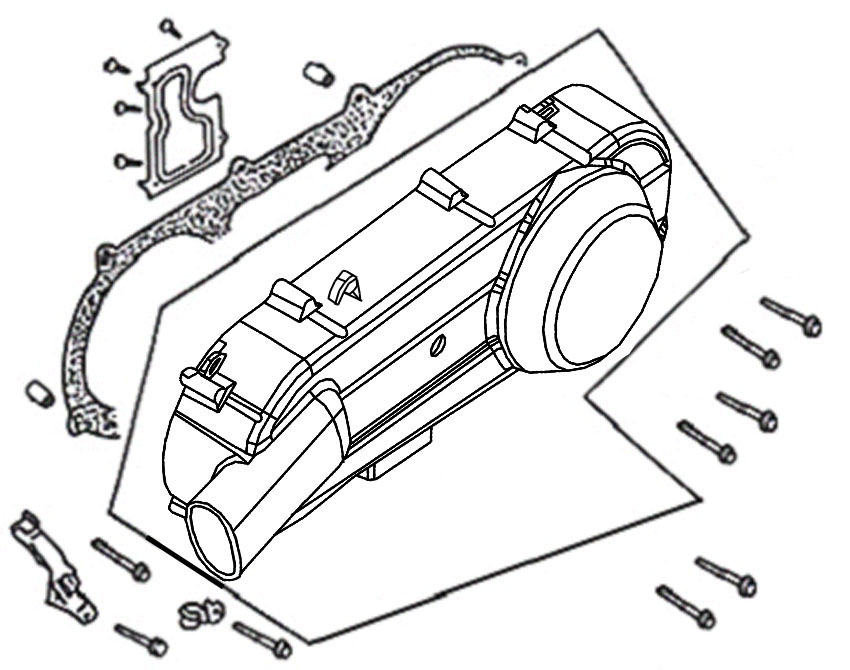 E-11 Left Crank Case CoverE-11 Left Crank Case CoverE-11 Left Crank Case CoverE-11 Left Crank Case CoverE-11 Left Crank Case CoverE-11 Left Crank Case CoverE-11 Left Crank Case CoverE-11 Left Crank Case CoverE-11 Left Crank Case CoverE-11 Left Crank Case CoverE-11 Left Crank Case CoverE-11 Left Crank Case CoverE-11 Left Crank Case CoverE-11 Left Crank Case CoverE-11 Left Crank Case CoverE-11 Left Crank Case CoverE-11 Left Crank Case CoverE-11 Left Crank Case CoverE-11 Left Crank Case CoverE-11 Left Crank Case CoverE-11 Left Crank Case CoverE-11 Left Crank Case CoverE-11 Left Crank Case CoverE-11 Left Crank Case CoverE-11 Left Crank Case CoverE-11 Left Crank Case CoverE-11 Left Crank Case CoverE-11 Left Crank Case CoverE-11 Left Crank Case CoverE-11 Left Crank Case CoverE-11 Left Crank Case CoverE-11 Left Crank Case CoverE-11 Left Crank Case CoverE-11 Left Crank Case CoverE-11 Left Crank Case CoverE-11 Left Crank Case CoverE-11 Left Crank Case CoverE-11 Left Crank Case CoverRef. NoPart NumberPart NumberPart NumberPart NumberPart NumberPart NumberPart NumberPart NumberPart NumberPart NumberDescriptionDescriptionDescriptionDescriptionDescriptionDescriptionDescriptionDescriptionDescriptionDescriptionDescriptionDescriptionDescriptionDescriptionDescriptionDescriptionDescriptionDescriptionDescriptionDescriptionReqd. No.Reqd. No.Reqd. No.Reqd. No.Reqd. No.Reqd. No.Reqd. No.Reqd. No.111341-ABA-0200-S111341-ABA-0200-S111341-ABA-0200-S111341-ABA-0200-S111341-ABA-0200-S111341-ABA-0200-S111341-ABA-0200-S111341-ABA-0200-S111341-ABA-0200-S111341-ABA-0200-S1L. crank case cover L. crank case cover L. crank case cover L. crank case cover L. crank case cover L. crank case cover L. crank case cover L. crank case cover L. crank case cover L. crank case cover L. crank case cover L. crank case cover 左曲轴箱盖左曲轴箱盖左曲轴箱盖左曲轴箱盖左曲轴箱盖左曲轴箱盖左曲轴箱盖左曲轴箱盖11111111211381-ABA-000011381-ABA-000011381-ABA-000011381-ABA-000011381-ABA-000011381-ABA-000011381-ABA-000011381-ABA-000011381-ABA-000011381-ABA-0000Throttle cable clamperThrottle cable clamperThrottle cable clamperThrottle cable clamperThrottle cable clamperThrottle cable clamperThrottle cable clamperThrottle cable clamperThrottle cable clamperThrottle cable clamperThrottle cable clamperThrottle cable clamper节流导线夹节流导线夹节流导线夹节流导线夹节流导线夹节流导线夹节流导线夹节流导线夹11111111311383-GY6-A00011383-GY6-A00011383-GY6-A00011383-GY6-A00011383-GY6-A00011383-GY6-A00011383-GY6-A00011383-GY6-A00011383-GY6-A00011383-GY6-A000Breather drain tube clamperBreather drain tube clamperBreather drain tube clamperBreather drain tube clamperBreather drain tube clamperBreather drain tube clamperBreather drain tube clamperBreather drain tube clamperBreather drain tube clamperBreather drain tube clamperBreather drain tube clamperBreather drain tube clamper刹车导线夹刹车导线夹刹车导线夹刹车导线夹刹车导线夹刹车导线夹刹车导线夹刹车导线夹11111111411395-KC1-000011395-KC1-000011395-KC1-000011395-KC1-000011395-KC1-000011395-KC1-000011395-KC1-000011395-KC1-000011395-KC1-000011395-KC1-0000L cover gasket L cover gasket L cover gasket L cover gasket L cover gasket L cover gasket L cover gasket L cover gasket L cover gasket L cover gasket L cover gasket L cover gasket 左曲轴箱盖垫片左曲轴箱盖垫片左曲轴箱盖垫片左曲轴箱盖垫片左曲轴箱盖垫片左曲轴箱盖垫片左曲轴箱盖垫片左曲轴箱盖垫片11111111594301-0814094301-0814094301-0814094301-0814094301-0814094301-0814094301-0814094301-0814094301-0814094301-08140Dowel pin 8x14Dowel pin 8x14Dowel pin 8x14Dowel pin 8x14Dowel pin 8x14Dowel pin 8x14Dowel pin 8x14Dowel pin 8x14Dowel pin 8x14Dowel pin 8x14Dowel pin 8x14Dowel pin 8x14固定销8X14固定销8X14固定销8X14固定销8X14固定销8X14固定销8X14固定销8X14固定销8X1422222222696001-06040-0896001-06040-0896001-06040-0896001-06040-0896001-06040-0896001-06040-0896001-06040-0896001-06040-0896001-06040-0896001-06040-08SH. flange bolt6X40SH. flange bolt6X40SH. flange bolt6X40SH. flange bolt6X40SH. flange bolt6X40SH. flange bolt6X40SH. flange bolt6X40SH. flange bolt6X40SH. flange bolt6X40SH. flange bolt6X40SH. flange bolt6X40SH. flange bolt6X40六角缘面螺栓6*40六角缘面螺栓6*40六角缘面螺栓6*40六角缘面螺栓6*40六角缘面螺栓6*40六角缘面螺栓6*40六角缘面螺栓6*40六角缘面螺栓6*4099999999 Face • Kick Starter Spindle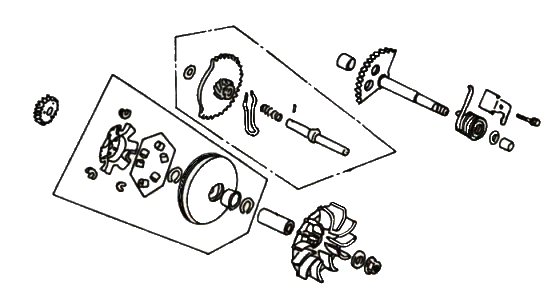  Face • Kick Starter Spindle Face • Kick Starter Spindle Face • Kick Starter Spindle Face • Kick Starter Spindle Face • Kick Starter Spindle Face • Kick Starter Spindle Face • Kick Starter Spindle Face • Kick Starter Spindle Face • Kick Starter Spindle Face • Kick Starter Spindle Face • Kick Starter Spindle Face • Kick Starter Spindle Face • Kick Starter Spindle Face • Kick Starter Spindle Face • Kick Starter Spindle Face • Kick Starter Spindle Face • Kick Starter Spindle Face • Kick Starter Spindle Face • Kick Starter Spindle Face • Kick Starter Spindle Face • Kick Starter Spindle Face • Kick Starter Spindle Face • Kick Starter Spindle Face • Kick Starter Spindle Face • Kick Starter Spindle Face • Kick Starter Spindle Face • Kick Starter Spindle Face • Kick Starter Spindle Face • Kick Starter Spindle Face • Kick Starter Spindle Face • Kick Starter Spindle Face • Kick Starter Spindle Face • Kick Starter Spindle Face • Kick Starter Spindle Face • Kick Starter Spindle Face • Kick Starter Spindle Face • Kick Starter Spindle Face • Kick Starter SpindleRef. NoPart NumberPart NumberPart NumberDescriptionDescriptionDescriptionDescriptionDescriptionDescriptionDescriptionDescriptionDescriptionDescriptionDescriptionDescriptionDescriptionDescriptionDescriptionDescriptionDescriptionDescriptionDescriptionDescriptionDescriptionDescriptionDescriptionDescriptionDescriptionDescriptionDescriptionDescriptionDescriptionDescriptionReqd. No.Reqd. No.Reqd. No.Reqd. No.Reqd. No.111206-GY6-900011206-GY6-900011206-GY6-9000Kick return stopper plateKick return stopper plateKick return stopper plateKick return stopper plateKick return stopper plateKick return stopper plateKick return stopper plateKick return stopper plateKick return stopper plateKick return stopper plateKick return stopper plateKick return stopper plateKick return stopper plateKick return stopper plateKick return stopper plateKick return stopper plateKick return stopper plateKick return stopper plateKick return stopper plateKick return stopper plateKick return stopper plate起动回位制止器起动回位制止器起动回位制止器起动回位制止器起动回位制止器起动回位制止器起动回位制止器起动回位制止器起动回位制止器11111222102-GY6-900022102-GY6-900022102-GY6-9000Drive faceDrive faceDrive faceDrive faceDrive faceDrive faceDrive faceDrive faceDrive faceDrive faceDrive faceDrive faceDrive faceDrive faceDrive faceDrive faceDrive faceDrive faceDrive faceDrive faceDrive face驱动盘驱动盘驱动盘驱动盘驱动盘驱动盘驱动盘驱动盘驱动盘11111322105-GY6-900122105-GY6-900122105-GY6-9001Drive face bossDrive face bossDrive face bossDrive face bossDrive face bossDrive face bossDrive face bossDrive face bossDrive face bossDrive face bossDrive face bossDrive face bossDrive face bossDrive face bossDrive face bossDrive face bossDrive face bossDrive face bossDrive face bossDrive face bossDrive face boss驱动盘衬套驱动盘衬套驱动盘衬套驱动盘衬套驱动盘衬套驱动盘衬套驱动盘衬套驱动盘衬套驱动盘衬套111114-ABA-0000-ABA-0000-ABA-0000Movable drive face ASSYMovable drive face ASSYMovable drive face ASSYMovable drive face ASSYMovable drive face ASSYMovable drive face ASSYMovable drive face ASSYMovable drive face ASSYMovable drive face ASSYMovable drive face ASSYMovable drive face ASSYMovable drive face ASSYMovable drive face ASSYMovable drive face ASSYMovable drive face ASSYMovable drive face ASSYMovable drive face ASSYMovable drive face ASSYMovable drive face ASSYMovable drive face ASSYMovable drive face ASSY滑动驱动盘总成滑动驱动盘总成滑动驱动盘总成滑动驱动盘总成滑动驱动盘总成滑动驱动盘总成滑动驱动盘总成滑动驱动盘总成滑动驱动盘总成11111522110-H69-000022110-H69-000022110-H69-0000Movable drive face COMPMovable drive face COMPMovable drive face COMPMovable drive face COMPMovable drive face COMPMovable drive face COMPMovable drive face COMPMovable drive face COMPMovable drive face COMPMovable drive face COMPMovable drive face COMPMovable drive face COMPMovable drive face COMPMovable drive face COMPMovable drive face COMPMovable drive face COMPMovable drive face COMPMovable drive face COMPMovable drive face COMPMovable drive face COMPMovable drive face COMP滑动驱动盘组滑动驱动盘组滑动驱动盘组滑动驱动盘组滑动驱动盘组滑动驱动盘组滑动驱动盘组滑动驱动盘组滑动驱动盘组11111622112-H69-300022112-H69-300022112-H69-3000Bush 24x28x30Bush 24x28x30Bush 24x28x30Bush 24x28x30Bush 24x28x30Bush 24x28x30Bush 24x28x30Bush 24x28x30Bush 24x28x30Bush 24x28x30Bush 24x28x30Bush 24x28x30Bush 24x28x30Bush 24x28x30Bush 24x28x30Bush 24x28x30Bush 24x28x30Bush 24x28x30Bush 24x28x30Bush 24x28x30Bush 24x28x30衬套24X28X30衬套24X28X30衬套24X28X30衬套24X28X30衬套24X28X30衬套24X28X30衬套24X28X30衬套24X28X30衬套24X28X3011111722121-M9B-000022121-M9B-000022121-M9B-0000Weight roller COMP Weight roller COMP Weight roller COMP Weight roller COMP Weight roller COMP Weight roller COMP Weight roller COMP Weight roller COMP Weight roller COMP Weight roller COMP Weight roller COMP Weight roller COMP Weight roller COMP Weight roller COMP Weight roller COMP Weight roller COMP Weight roller COMP Weight roller COMP Weight roller COMP Weight roller COMP Weight roller COMP 配重滚子组配重滚子组配重滚子组配重滚子组配重滚子组配重滚子组配重滚子组配重滚子组配重滚子组66666822131-H69-000022131-H69-000022131-H69-0000Ramp plateRamp plateRamp plateRamp plateRamp plateRamp plateRamp plateRamp plateRamp plateRamp plateRamp plateRamp plateRamp plateRamp plateRamp plateRamp plateRamp plateRamp plateRamp plateRamp plateRamp plate斜板斜板斜板斜板斜板斜板斜板斜板斜板11111922132-H69-000022132-H69-000022132-H69-0000Slide pieceSlide pieceSlide pieceSlide pieceSlide pieceSlide pieceSlide pieceSlide pieceSlide pieceSlide pieceSlide pieceSlide pieceSlide pieceSlide pieceSlide pieceSlide pieceSlide pieceSlide pieceSlide pieceSlide pieceSlide piece滑动片滑动片滑动片滑动片滑动片滑动片滑动片滑动片滑动片333331028221-GY6-900028221-GY6-900028221-GY6-9000Kick starter driven gearKick starter driven gearKick starter driven gearKick starter driven gearKick starter driven gearKick starter driven gearKick starter driven gearKick starter driven gearKick starter driven gearKick starter driven gearKick starter driven gearKick starter driven gearKick starter driven gearKick starter driven gearKick starter driven gearKick starter driven gearKick starter driven gearKick starter driven gearKick starter driven gearKick starter driven gearKick starter driven gear起动齿轮起动齿轮起动齿轮起动齿轮起动齿轮起动齿轮起动齿轮起动齿轮起动齿轮111111128223-KG8-000028223-KG8-000028223-KG8-0000Starter gear friction springStarter gear friction springStarter gear friction springStarter gear friction springStarter gear friction springStarter gear friction springStarter gear friction springStarter gear friction springStarter gear friction springStarter gear friction springStarter gear friction springStarter gear friction springStarter gear friction springStarter gear friction springStarter gear friction springStarter gear friction springStarter gear friction springStarter gear friction springStarter gear friction springStarter gear friction springStarter gear friction spring起动齿轮摩擦弹簧起动齿轮摩擦弹簧起动齿轮摩擦弹簧起动齿轮摩擦弹簧起动齿轮摩擦弹簧起动齿轮摩擦弹簧起动齿轮摩擦弹簧起动齿轮摩擦弹簧起动齿轮摩擦弹簧1111112-V02-9200-V02-9200-V02-9200Starter idle gear ASSYStarter idle gear ASSYStarter idle gear ASSYStarter idle gear ASSYStarter idle gear ASSYStarter idle gear ASSYStarter idle gear ASSYStarter idle gear ASSYStarter idle gear ASSYStarter idle gear ASSYStarter idle gear ASSYStarter idle gear ASSYStarter idle gear ASSYStarter idle gear ASSYStarter idle gear ASSYStarter idle gear ASSYStarter idle gear ASSYStarter idle gear ASSYStarter idle gear ASSYStarter idle gear ASSYStarter idle gear ASSY起动减速齿轮总成起动减速齿轮总成起动减速齿轮总成起动减速齿轮总成起动减速齿轮总成起动减速齿轮总成起动减速齿轮总成起动减速齿轮总成起动减速齿轮总成111111328230-GY6-940028230-GY6-940028230-GY6-9400Starter idle gear COMPStarter idle gear COMPStarter idle gear COMPStarter idle gear COMPStarter idle gear COMPStarter idle gear COMPStarter idle gear COMPStarter idle gear COMPStarter idle gear COMPStarter idle gear COMPStarter idle gear COMPStarter idle gear COMPStarter idle gear COMPStarter idle gear COMPStarter idle gear COMPStarter idle gear COMPStarter idle gear COMPStarter idle gear COMPStarter idle gear COMPStarter idle gear COMPStarter idle gear COMP起动减速齿轮组起动减速齿轮组起动减速齿轮组起动减速齿轮组起动减速齿轮组起动减速齿轮组起动减速齿轮组起动减速齿轮组起动减速齿轮组111111428241-GY6-940028241-GY6-940028241-GY6-9400Starter idle shaftStarter idle shaftStarter idle shaftStarter idle shaftStarter idle shaftStarter idle shaftStarter idle shaftStarter idle shaftStarter idle shaftStarter idle shaftStarter idle shaftStarter idle shaftStarter idle shaftStarter idle shaftStarter idle shaftStarter idle shaftStarter idle shaftStarter idle shaftStarter idle shaftStarter idle shaftStarter idle shaft起动减速轴起动减速轴起动减速轴起动减速轴起动减速轴起动减速轴起动减速轴起动减速轴起动减速轴111111528242-GA7-000028242-GA7-000028242-GA7-0000Starter idle springStarter idle springStarter idle springStarter idle springStarter idle springStarter idle springStarter idle springStarter idle springStarter idle springStarter idle springStarter idle springStarter idle springStarter idle springStarter idle springStarter idle springStarter idle springStarter idle springStarter idle springStarter idle springStarter idle springStarter idle spring起动减速轴弹簧起动减速轴弹簧起动减速轴弹簧起动减速轴弹簧起动减速轴弹簧起动减速轴弹簧起动减速轴弹簧起动减速轴弹簧起动减速轴弹簧111111628250-GY6-900B28250-GY6-900B28250-GY6-900BKick starter spindle COMPKick starter spindle COMPKick starter spindle COMPKick starter spindle COMPKick starter spindle COMPKick starter spindle COMPKick starter spindle COMPKick starter spindle COMPKick starter spindle COMPKick starter spindle COMPKick starter spindle COMPKick starter spindle COMPKick starter spindle COMPKick starter spindle COMPKick starter spindle COMPKick starter spindle COMPKick starter spindle COMPKick starter spindle COMPKick starter spindle COMPKick starter spindle COMPKick starter spindle COMP起动轴组起动轴组起动轴组起动轴组起动轴组起动轴组起动轴组起动轴组起动轴组111111728254-GA728254-GA728254-GA7Bush 12x16x12Bush 12x16x12Bush 12x16x12Bush 12x16x12Bush 12x16x12Bush 12x16x12Bush 12x16x12Bush 12x16x12Bush 12x16x12Bush 12x16x12Bush 12x16x12Bush 12x16x12Bush 12x16x12Bush 12x16x12Bush 12x16x12Bush 12x16x12Bush 12x16x12Bush 12x16x12Bush 12x16x12Bush 12x16x12Bush 12x16x12衬套12X16X12衬套12X16X12衬套12X16X12衬套12X16X12衬套12X16X12衬套12X16X12衬套12X16X12衬套12X16X12衬套12X16X12111111828254-KG828254-KG828254-KG8Kick spindle bush 14*18*16Kick spindle bush 14*18*16Kick spindle bush 14*18*16Kick spindle bush 14*18*16Kick spindle bush 14*18*16Kick spindle bush 14*18*16Kick spindle bush 14*18*16Kick spindle bush 14*18*16Kick spindle bush 14*18*16Kick spindle bush 14*18*16Kick spindle bush 14*18*16Kick spindle bush 14*18*16Kick spindle bush 14*18*16Kick spindle bush 14*18*16Kick spindle bush 14*18*16Kick spindle bush 14*18*16Kick spindle bush 14*18*16Kick spindle bush 14*18*16Kick spindle bush 14*18*16Kick spindle bush 14*18*16Kick spindle bush 14*18*16起动杆衬套起动杆衬套起动杆衬套起动杆衬套起动杆衬套起动杆衬套起动杆衬套起动杆衬套起动杆衬套111111928281-KG8-901128281-KG8-901128281-KG8-9011Kick starter spring Kick starter spring Kick starter spring Kick starter spring Kick starter spring Kick starter spring Kick starter spring Kick starter spring Kick starter spring Kick starter spring Kick starter spring Kick starter spring Kick starter spring Kick starter spring Kick starter spring Kick starter spring Kick starter spring Kick starter spring Kick starter spring Kick starter spring Kick starter spring 起动杆弹簧起动杆弹簧起动杆弹簧起动杆弹簧起动杆弹簧起动杆弹簧起动杆弹簧起动杆弹簧起动杆弹簧111112090440-166-000090440-166-000090440-166-0000Plain washer 12.2Plain washer 12.2Plain washer 12.2Plain washer 12.2Plain washer 12.2Plain washer 12.2Plain washer 12.2Plain washer 12.2Plain washer 12.2Plain washer 12.2Plain washer 12.2Plain washer 12.2Plain washer 12.2Plain washer 12.2Plain washer 12.2Plain washer 12.2Plain washer 12.2Plain washer 12.2Plain washer 12.2Plain washer 12.2Plain washer 12.2平头垫圈12.2平头垫圈12.2平头垫圈12.2平头垫圈12.2平头垫圈12.2平头垫圈12.2平头垫圈12.2平头垫圈12.2平头垫圈12.211111 Face • Kick Starter Spindle Face • Kick Starter Spindle Face • Kick Starter Spindle Face • Kick Starter Spindle Face • Kick Starter Spindle Face • Kick Starter Spindle Face • Kick Starter Spindle Face • Kick Starter Spindle Face • Kick Starter Spindle Face • Kick Starter Spindle Face • Kick Starter Spindle Face • Kick Starter Spindle Face • Kick Starter Spindle Face • Kick Starter Spindle Face • Kick Starter Spindle Face • Kick Starter Spindle Face • Kick Starter Spindle Face • Kick Starter Spindle Face • Kick Starter Spindle Face • Kick Starter Spindle Face • Kick Starter Spindle Face • Kick Starter Spindle Face • Kick Starter Spindle Face • Kick Starter Spindle Face • Kick Starter Spindle Face • Kick Starter Spindle Face • Kick Starter Spindle Face • Kick Starter Spindle Face • Kick Starter Spindle Face • Kick Starter Spindle Face • Kick Starter Spindle Face • Kick Starter Spindle Face • Kick Starter Spindle Face • Kick Starter Spindle Face • Kick Starter Spindle Face • Kick Starter Spindle Face • Kick Starter Spindle Face • Kick Starter Spindle Face • Kick Starter SpindleRef. NoPart NumberPart NumberPart NumberPart NumberPart NumberPart NumberPart NumberPart NumberPart NumberPart NumberDescriptionDescriptionDescriptionDescriptionDescriptionDescriptionDescriptionDescriptionDescriptionDescriptionDescriptionDescriptionDescriptionDescriptionDescriptionDescriptionDescriptionDescriptionDescriptionDescriptionReqd. No.Reqd. No.Reqd. No.Reqd. No.Reqd. No.Reqd. No.Reqd. No.Reqd. No.2190451-155-000090451-155-000090451-155-000090451-155-000090451-155-000090451-155-000090451-155-000090451-155-000090451-155-000090451-155-0000Washer Washer Washer Washer Washer Washer Washer 垫圈垫圈垫圈垫圈垫圈垫圈垫圈垫圈垫圈垫圈垫圈垫圈垫圈111111112290452-KG8-000090452-KG8-000090452-KG8-000090452-KG8-000090452-KG8-000090452-KG8-000090452-KG8-000090452-KG8-000090452-KG8-000090452-KG8-0000Washer Washer Washer Washer Washer Washer Washer 垫圈垫圈垫圈垫圈垫圈垫圈垫圈垫圈垫圈垫圈垫圈垫圈垫圈111111112390601-M9Q-900090601-M9Q-900090601-M9Q-900090601-M9Q-900090601-M9Q-900090601-M9Q-900090601-M9Q-900090601-M9Q-900090601-M9Q-900090601-M9Q-9000Clip Clip Clip Clip Clip Clip Clip 环夹环夹环夹环夹环夹环夹环夹环夹环夹环夹环夹环夹环夹222222222494050-1208094050-1208094050-1208094050-1208094050-1208094050-1208094050-1208094050-1208094050-1208094050-12080Flange nut Flange nut Flange nut Flange nut Flange nut Flange nut Flange nut 六角螺帽六角螺帽六角螺帽六角螺帽六角螺帽六角螺帽六角螺帽六角螺帽六角螺帽六角螺帽六角螺帽六角螺帽六角螺帽111111112596001-06014-0896001-06014-0896001-06014-0896001-06014-0896001-06014-0896001-06014-0896001-06014-0896001-06014-0896001-06014-0896001-06014-08SH. flange bolt 6x14SH. flange bolt 6x14SH. flange bolt 6x14SH. flange bolt 6x14SH. flange bolt 6x14SH. flange bolt 6x14SH. flange bolt 6x14六角缘面螺栓6X14六角缘面螺栓6X14六角缘面螺栓6X14六角缘面螺栓6X14六角缘面螺栓6X14六角缘面螺栓6X14六角缘面螺栓6X14六角缘面螺栓6X14六角缘面螺栓6X14六角缘面螺栓6X14六角缘面螺栓6X14六角缘面螺栓6X14六角缘面螺栓6X14111111112696220-3008596220-3008596220-3008596220-3008596220-3008596220-3008596220-3008596220-3008596220-3008596220-30085Roller 3x8.5Roller 3x8.5Roller 3x8.5Roller 3x8.5Roller 3x8.5Roller 3x8.5Roller 3x8.5滚针3X8.5滚针3X8.5滚针3X8.5滚针3X8.5滚针3X8.5滚针3X8.5滚针3X8.5滚针3X8.5滚针3X8.5滚针3X8.5滚针3X8.5滚针3X8.5滚针3X8.511111111E-13 Driven Pulley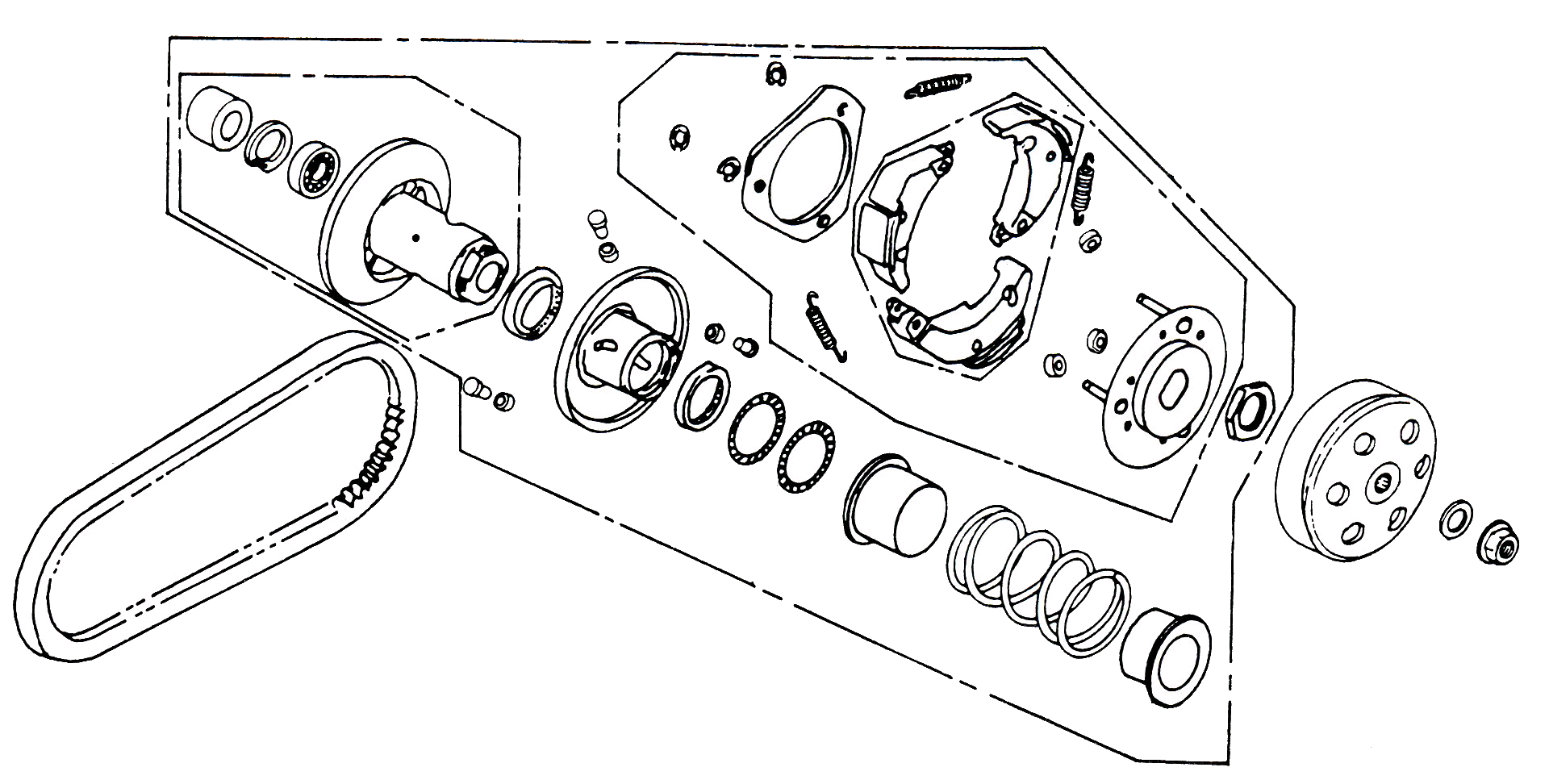 E-13 Driven PulleyE-13 Driven PulleyE-13 Driven PulleyE-13 Driven PulleyE-13 Driven PulleyE-13 Driven PulleyE-13 Driven PulleyE-13 Driven PulleyE-13 Driven PulleyE-13 Driven PulleyE-13 Driven PulleyE-13 Driven PulleyE-13 Driven PulleyE-13 Driven PulleyE-13 Driven PulleyE-13 Driven PulleyE-13 Driven PulleyE-13 Driven PulleyE-13 Driven PulleyE-13 Driven PulleyE-13 Driven PulleyE-13 Driven PulleyE-13 Driven PulleyE-13 Driven PulleyE-13 Driven PulleyE-13 Driven PulleyE-13 Driven PulleyE-13 Driven PulleyE-13 Driven PulleyE-13 Driven PulleyE-13 Driven PulleyE-13 Driven PulleyE-13 Driven PulleyE-13 Driven PulleyE-13 Driven PulleyE-13 Driven PulleyE-13 Driven PulleyE-13 Driven PulleyRef. NoPart NumberPart NumberPart NumberPart NumberPart NumberPart NumberPart NumberPart NumberDescriptionDescriptionDescriptionDescriptionDescriptionDescriptionDescriptionDescriptionDescriptionDescriptionDescriptionDescriptionDescriptionDescriptionDescriptionDescriptionDescriptionDescriptionDescriptionDescriptionDescriptionDescriptionDescriptionDescriptionReqd. No.Reqd. No.Reqd. No.Reqd. No.Reqd. No.Reqd. No.122101-ABA-000022101-ABA-000022101-ABA-000022101-ABA-000022101-ABA-000022101-ABA-000022101-ABA-000022101-ABA-0000Clutch outer Clutch outer Clutch outer Clutch outer Clutch outer Clutch outer Clutch outer Clutch outer Clutch outer Clutch outer Clutch outer Clutch outer Clutch outer 离合器外套离合器外套离合器外套离合器外套离合器外套离合器外套离合器外套离合器外套离合器外套离合器外套离合器外套111111222300-ABA-000022300-ABA-000022300-ABA-000022300-ABA-000022300-ABA-000022300-ABA-000022300-ABA-000022300-ABA-0000Drive plate ASSYDrive plate ASSYDrive plate ASSYDrive plate ASSYDrive plate ASSYDrive plate ASSYDrive plate ASSYDrive plate ASSYDrive plate ASSYDrive plate ASSYDrive plate ASSYDrive plate ASSYDrive plate ASSY驱动盘总成驱动盘总成驱动盘总成驱动盘总成驱动盘总成驱动盘总成驱动盘总成驱动盘总成驱动盘总成驱动盘总成驱动盘总成111111322350-H69-000022350-H69-000022350-H69-000022350-H69-000022350-H69-000022350-H69-000022350-H69-000022350-H69-0000Drive plate COMPDrive plate COMPDrive plate COMPDrive plate COMPDrive plate COMPDrive plate COMPDrive plate COMPDrive plate COMPDrive plate COMPDrive plate COMPDrive plate COMPDrive plate COMPDrive plate COMP驱动板组驱动板组驱动板组驱动板组驱动板组驱动板组驱动板组驱动板组驱动板组驱动板组驱动板组111111422361-H69-000022361-H69-000022361-H69-000022361-H69-000022361-H69-000022361-H69-000022361-H69-000022361-H69-0000Clutch side plate Clutch side plate Clutch side plate Clutch side plate Clutch side plate Clutch side plate Clutch side plate Clutch side plate Clutch side plate Clutch side plate Clutch side plate Clutch side plate Clutch side plate 离合器侧板离合器侧板离合器侧板离合器侧板离合器侧板离合器侧板离合器侧板离合器侧板离合器侧板离合器侧板离合器侧板111111522401-H69-000022401-H69-000022401-H69-000022401-H69-000022401-H69-000022401-H69-000022401-H69-000022401-H69-0000Clutch spring Clutch spring Clutch spring Clutch spring Clutch spring Clutch spring Clutch spring Clutch spring Clutch spring Clutch spring Clutch spring Clutch spring Clutch spring 离合器弹簧离合器弹簧离合器弹簧离合器弹簧离合器弹簧离合器弹簧离合器弹簧离合器弹簧离合器弹簧离合器弹簧离合器弹簧333333622530-ABA-000022530-ABA-000022530-ABA-000022530-ABA-000022530-ABA-000022530-ABA-000022530-ABA-000022530-ABA-0000Clutch weight COMPClutch weight COMPClutch weight COMPClutch weight COMPClutch weight COMPClutch weight COMPClutch weight COMPClutch weight COMPClutch weight COMPClutch weight COMPClutch weight COMPClutch weight COMPClutch weight COMP离合器片组离合器片组离合器片组离合器片组离合器片组离合器片组离合器片组离合器片组离合器片组离合器片组离合器片组333333722804-H69-000022804-H69-000022804-H69-000022804-H69-000022804-H69-000022804-H69-000022804-H69-000022804-H69-0000Clutch damper rubberClutch damper rubberClutch damper rubberClutch damper rubberClutch damper rubberClutch damper rubberClutch damper rubberClutch damper rubberClutch damper rubberClutch damper rubberClutch damper rubberClutch damper rubberClutch damper rubber离合器防震橡胶离合器防震橡胶离合器防震橡胶离合器防震橡胶离合器防震橡胶离合器防震橡胶离合器防震橡胶离合器防震橡胶离合器防震橡胶离合器防震橡胶离合器防震橡胶333333823010-ABA-000023010-ABA-000023010-ABA-000023010-ABA-000023010-ABA-000023010-ABA-000023010-ABA-000023010-ABA-0000Driven pulley ASSYDriven pulley ASSYDriven pulley ASSYDriven pulley ASSYDriven pulley ASSYDriven pulley ASSYDriven pulley ASSYDriven pulley ASSYDriven pulley ASSYDriven pulley ASSYDriven pulley ASSYDriven pulley ASSYDriven pulley ASSY传动皮带盘总成传动皮带盘总成传动皮带盘总成传动皮带盘总成传动皮带盘总成传动皮带盘总成传动皮带盘总成传动皮带盘总成传动皮带盘总成传动皮带盘总成传动皮带盘总成111111923100-A2E-000123100-A2E-000123100-A2E-000123100-A2E-000123100-A2E-000123100-A2E-000123100-A2E-000123100-A2E-0001Drive beltDrive beltDrive beltDrive beltDrive beltDrive beltDrive beltDrive beltDrive beltDrive beltDrive beltDrive beltDrive belt传动皮带传动皮带传动皮带传动皮带传动皮带传动皮带传动皮带传动皮带传动皮带传动皮带传动皮带1111111023200-H69-000023200-H69-000023200-H69-000023200-H69-000023200-H69-000023200-H69-000023200-H69-000023200-H69-0000Driven face ASSYDriven face ASSYDriven face ASSYDriven face ASSYDriven face ASSYDriven face ASSYDriven face ASSYDriven face ASSYDriven face ASSYDriven face ASSYDriven face ASSYDriven face ASSYDriven face ASSY传动盘总成传动盘总成传动盘总成传动盘总成传动盘总成传动盘总成传动盘总成传动盘总成传动盘总成传动盘总成传动盘总成1111111123210-H69-000023210-H69-000023210-H69-000023210-H69-000023210-H69-000023210-H69-000023210-H69-000023210-H69-0000Driven face COMPDriven face COMPDriven face COMPDriven face COMPDriven face COMPDriven face COMPDriven face COMPDriven face COMPDriven face COMPDriven face COMPDriven face COMPDriven face COMPDriven face COMP传动盘组传动盘组传动盘组传动盘组传动盘组传动盘组传动盘组传动盘组传动盘组传动盘组传动盘组1111111223220-H69-000023220-H69-000023220-H69-000023220-H69-000023220-H69-000023220-H69-000023220-H69-000023220-H69-0000Movable driven face COMPMovable driven face COMPMovable driven face COMPMovable driven face COMPMovable driven face COMPMovable driven face COMPMovable driven face COMPMovable driven face COMPMovable driven face COMPMovable driven face COMPMovable driven face COMPMovable driven face COMPMovable driven face COMP滑动传动盘组滑动传动盘组滑动传动盘组滑动传动盘组滑动传动盘组滑动传动盘组滑动传动盘组滑动传动盘组滑动传动盘组滑动传动盘组滑动传动盘组1111111323225-H69-000023225-H69-000023225-H69-000023225-H69-000023225-H69-000023225-H69-000023225-H69-000023225-H69-0000Roller guide pinRoller guide pinRoller guide pinRoller guide pinRoller guide pinRoller guide pinRoller guide pinRoller guide pinRoller guide pinRoller guide pinRoller guide pinRoller guide pinRoller guide pin滚子导销滚子导销滚子导销滚子导销滚子导销滚子导销滚子导销滚子导销滚子导销滚子导销滚子导销3333331423226-H69-000023226-H69-000023226-H69-000023226-H69-000023226-H69-000023226-H69-000023226-H69-000023226-H69-0000Guide rollerGuide rollerGuide rollerGuide rollerGuide rollerGuide rollerGuide rollerGuide rollerGuide rollerGuide rollerGuide rollerGuide rollerGuide roller滚子滚子滚子滚子滚子滚子滚子滚子滚子滚子滚子3333331523233-M92-000023233-M92-000023233-M92-000023233-M92-000023233-M92-000023233-M92-000023233-M92-000023233-M92-0000Driven face spring Driven face spring Driven face spring Driven face spring Driven face spring Driven face spring Driven face spring Driven face spring Driven face spring Driven face spring Driven face spring Driven face spring Driven face spring 驱动弹簧驱动弹簧驱动弹簧驱动弹簧驱动弹簧驱动弹簧驱动弹簧驱动弹簧驱动弹簧驱动弹簧驱动弹簧1111111623237-H69-000023237-H69-000023237-H69-000023237-H69-000023237-H69-000023237-H69-000023237-H69-000023237-H69-0000Seal collarSeal collarSeal collarSeal collarSeal collarSeal collarSeal collarSeal collarSeal collarSeal collarSeal collarSeal collarSeal collar油封存轴环油封存轴环油封存轴环油封存轴环油封存轴环油封存轴环油封存轴环油封存轴环油封存轴环油封存轴环油封存轴环1111111723238-H69-000023238-H69-000023238-H69-000023238-H69-000023238-H69-000023238-H69-000023238-H69-000023238-H69-0000Spring collarSpring collarSpring collarSpring collarSpring collarSpring collarSpring collarSpring collarSpring collarSpring collarSpring collarSpring collarSpring collar弹簧轴环弹簧轴环弹簧轴环弹簧轴环弹簧轴环弹簧轴环弹簧轴环弹簧轴环弹簧轴环弹簧轴环弹簧轴环1111111890202-M9Q-000090202-M9Q-000090202-M9Q-000090202-M9Q-000090202-M9Q-000090202-M9Q-000090202-M9Q-000090202-M9Q-0000Special nut Special nut Special nut Special nut Special nut Special nut Special nut Special nut Special nut Special nut Special nut Special nut Special nut 特殊螺帽特殊螺帽特殊螺帽特殊螺帽特殊螺帽特殊螺帽特殊螺帽特殊螺帽特殊螺帽特殊螺帽特殊螺帽1111111990440-166-000090440-166-000090440-166-000090440-166-000090440-166-000090440-166-000090440-166-000090440-166-0000Plain washer 10.2X20X2.0Plain washer 10.2X20X2.0Plain washer 10.2X20X2.0Plain washer 10.2X20X2.0Plain washer 10.2X20X2.0Plain washer 10.2X20X2.0Plain washer 10.2X20X2.0Plain washer 10.2X20X2.0Plain washer 10.2X20X2.0Plain washer 10.2X20X2.0Plain washer 10.2X20X2.0Plain washer 10.2X20X2.0Plain washer 10.2X20X2.0平垫圈10.2X29X2.0平垫圈10.2X29X2.0平垫圈10.2X29X2.0平垫圈10.2X29X2.0平垫圈10.2X29X2.0平垫圈10.2X29X2.0平垫圈10.2X29X2.0平垫圈10.2X29X2.0平垫圈10.2X29X2.0平垫圈10.2X29X2.0平垫圈10.2X29X2.01111112094540-0701094540-0701094540-0701094540-0701094540-0701094540-0701094540-0701094540-07010Cir clip Cir clip Cir clip Cir clip Cir clip Cir clip Cir clip Cir clip Cir clip Cir clip Cir clip Cir clip Cir clip 环夹环夹环夹环夹环夹环夹环夹环夹环夹环夹环夹333333E-13-1 Driven PulleyE-13-1 Driven PulleyE-13-1 Driven PulleyE-13-1 Driven PulleyE-13-1 Driven PulleyE-13-1 Driven PulleyE-13-1 Driven PulleyE-13-1 Driven PulleyE-13-1 Driven PulleyE-13-1 Driven PulleyE-13-1 Driven PulleyE-13-1 Driven PulleyE-13-1 Driven PulleyE-13-1 Driven PulleyE-13-1 Driven PulleyE-13-1 Driven PulleyE-13-1 Driven PulleyE-13-1 Driven PulleyE-13-1 Driven PulleyE-13-1 Driven PulleyE-13-1 Driven PulleyE-13-1 Driven PulleyE-13-1 Driven PulleyE-13-1 Driven PulleyE-13-1 Driven PulleyE-13-1 Driven PulleyE-13-1 Driven PulleyE-13-1 Driven PulleyE-13-1 Driven PulleyE-13-1 Driven PulleyE-13-1 Driven PulleyE-13-1 Driven PulleyE-13-1 Driven PulleyE-13-1 Driven PulleyE-13-1 Driven PulleyE-13-1 Driven PulleyE-13-1 Driven PulleyE-13-1 Driven PulleyE-13-1 Driven PulleyRef. NoPart NumberPart NumberPart NumberPart NumberPart NumberPart NumberPart NumberPart NumberDescriptionDescriptionDescriptionDescriptionDescriptionDescriptionDescriptionDescriptionDescriptionDescriptionDescriptionDescriptionDescriptionDescriptionDescriptionDescriptionDescriptionDescriptionDescriptionDescriptionDescriptionDescriptionReqd. No.Reqd. No.Reqd. No.Reqd. No.Reqd. No.Reqd. No.Reqd. No.Reqd. No.2191001-GY6-M191001-GY6-M191001-GY6-M191001-GY6-M191001-GY6-M191001-GY6-M191001-GY6-M191001-GY6-M1Needle bearing 17X25X18Needle bearing 17X25X18Needle bearing 17X25X18Needle bearing 17X25X18Needle bearing 17X25X18Needle bearing 17X25X18Needle bearing 17X25X18Needle bearing 17X25X18Needle bearing 17X25X18Needle bearing 17X25X18Needle bearing 17X25X18Needle bearing 17X25X18Needle bearing 17X25X18滚针轴承17X25X18滚针轴承17X25X18滚针轴承17X25X18滚针轴承17X25X18滚针轴承17X25X18滚针轴承17X25X18滚针轴承17X25X18滚针轴承17X25X18滚针轴承17X25X18111111112291002-H6B-300191002-H6B-300191002-H6B-300191002-H6B-300191002-H6B-300191002-H6B-300191002-H6B-300191002-H6B-3001Radial ball bearing 6902URadial ball bearing 6902URadial ball bearing 6902URadial ball bearing 6902URadial ball bearing 6902URadial ball bearing 6902URadial ball bearing 6902URadial ball bearing 6902URadial ball bearing 6902URadial ball bearing 6902URadial ball bearing 6902URadial ball bearing 6902URadial ball bearing 6902U轴承轴承轴承轴承轴承轴承轴承轴承轴承111111112391211-V02-000091211-V02-000091211-V02-000091211-V02-000091211-V02-000091211-V02-000091211-V02-000091211-V02-0000Driven face seal 34x41x4Driven face seal 34x41x4Driven face seal 34x41x4Driven face seal 34x41x4Driven face seal 34x41x4Driven face seal 34x41x4Driven face seal 34x41x4Driven face seal 34x41x4Driven face seal 34x41x4Driven face seal 34x41x4Driven face seal 34x41x4Driven face seal 34x41x4Driven face seal 34x41x4传动盘油封34X41X4传动盘油封34X41X4传动盘油封34X41X4传动盘油封34X41X4传动盘油封34X41X4传动盘油封34X41X4传动盘油封34X41X4传动盘油封34X41X4传动盘油封34X41X4222222222491384-M9Q-000291384-M9Q-000291384-M9Q-000291384-M9Q-000291384-M9Q-000291384-M9Q-000291384-M9Q-000291384-M9Q-0002O-Ring 38.8x1.9O-Ring 38.8x1.9O-Ring 38.8x1.9O-Ring 38.8x1.9O-Ring 38.8x1.9O-Ring 38.8x1.9O-Ring 38.8x1.9O-Ring 38.8x1.9O-Ring 38.8x1.9O-Ring 38.8x1.9O-Ring 38.8x1.9O-Ring 38.8x1.9O-Ring 38.8x1.9O环38.8X1.9O环38.8X1.9O环38.8X1.9O环38.8X1.9O环38.8X1.9O环38.8X1.9O环38.8X1.9O环38.8X1.9O环38.8X1.9222222222594050-1208094050-1208094050-1208094050-1208094050-1208094050-1208094050-1208094050-12080Flange nut Flange nut Flange nut Flange nut Flange nut Flange nut Flange nut Flange nut Flange nut Flange nut Flange nut Flange nut Flange nut 六角螺帽六角螺帽六角螺帽六角螺帽六角螺帽六角螺帽六角螺帽六角螺帽六角螺帽111111112694520-2800094520-2800094520-2800094520-2800094520-2800094520-2800094520-2800094520-28000Cir clip Cir clip Cir clip Cir clip Cir clip Cir clip Cir clip Cir clip Cir clip Cir clip Cir clip Cir clip Cir clip 环夹环夹环夹环夹环夹环夹环夹环夹环夹11111111E-14 Transmission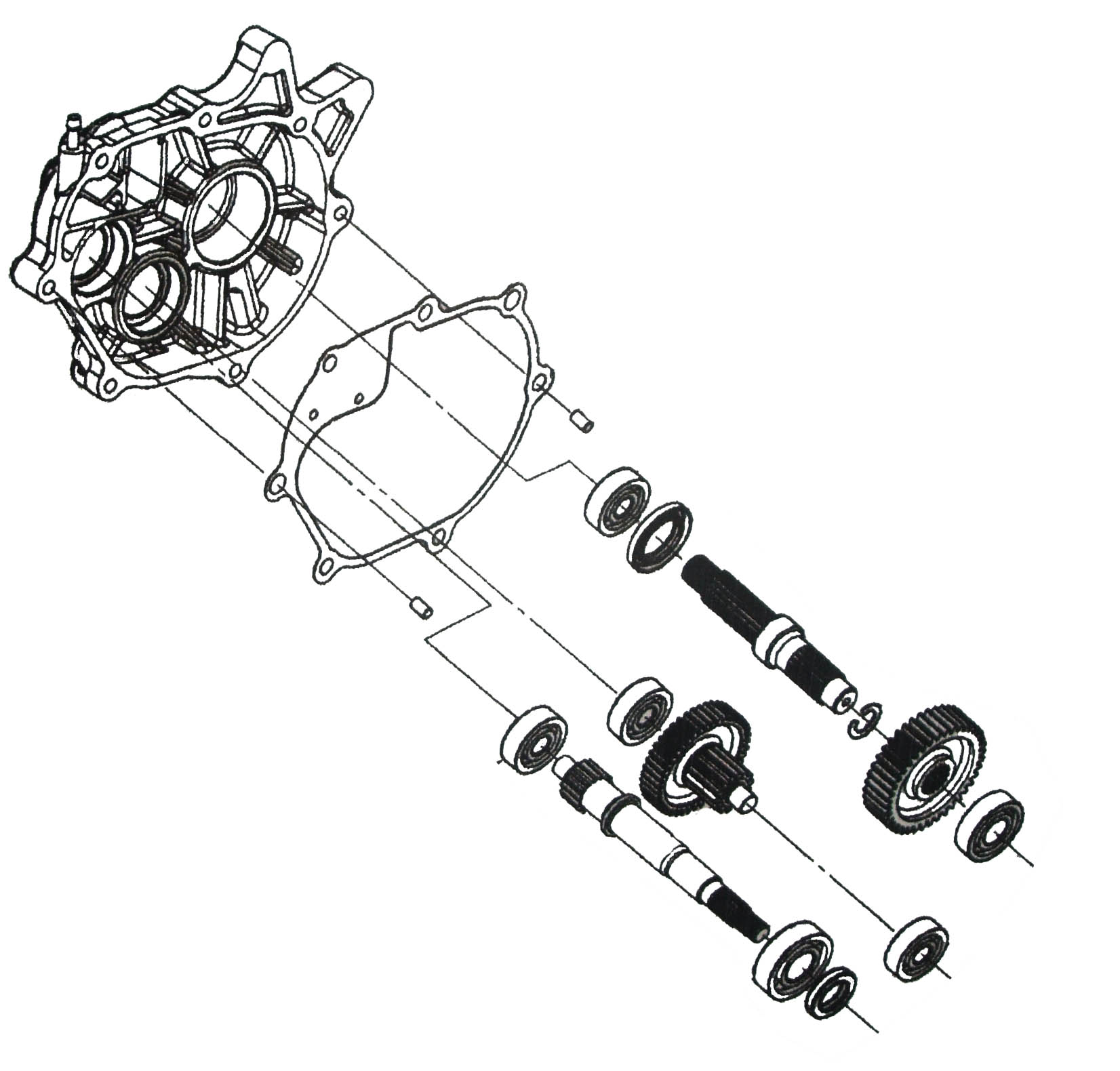 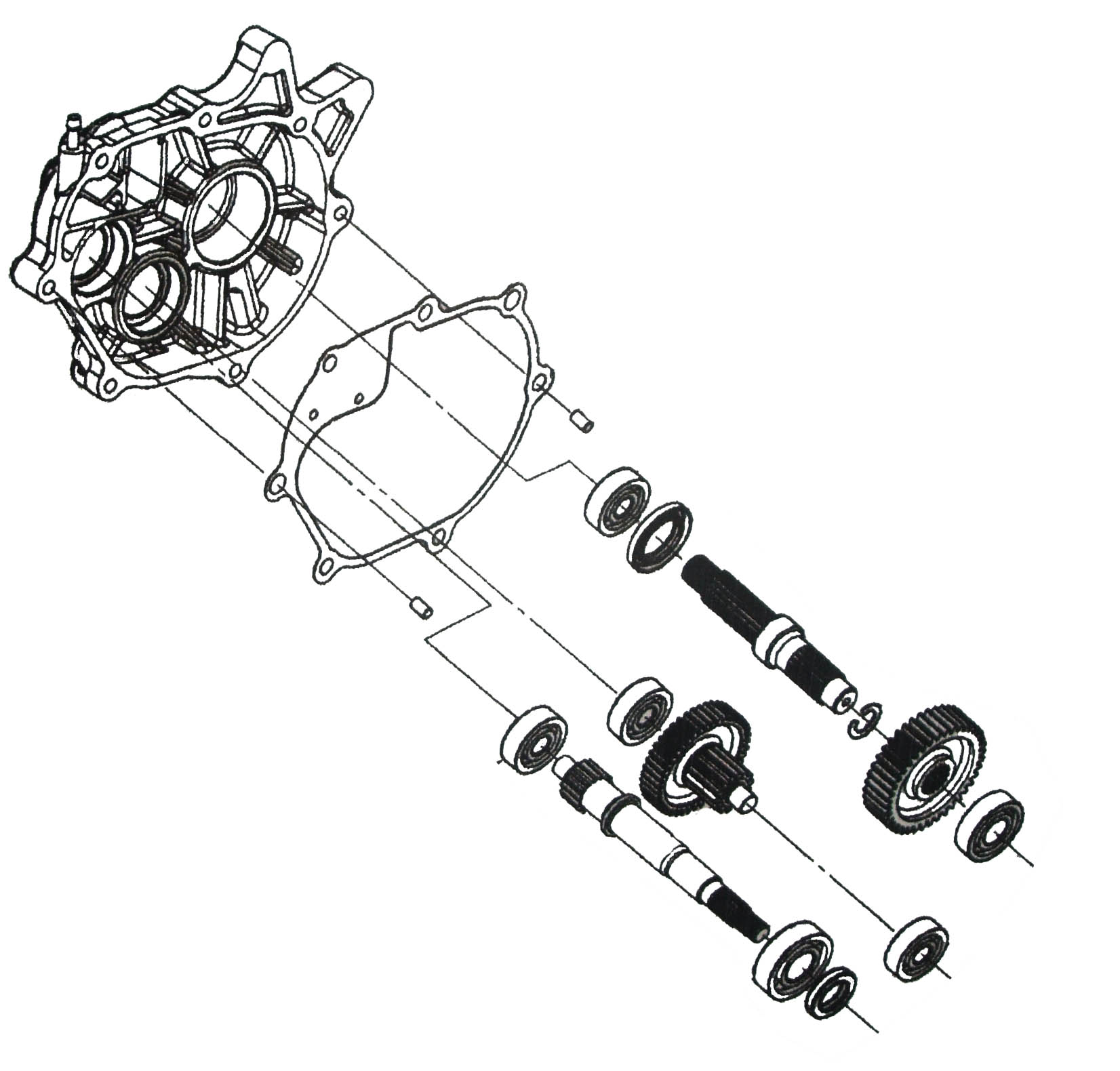 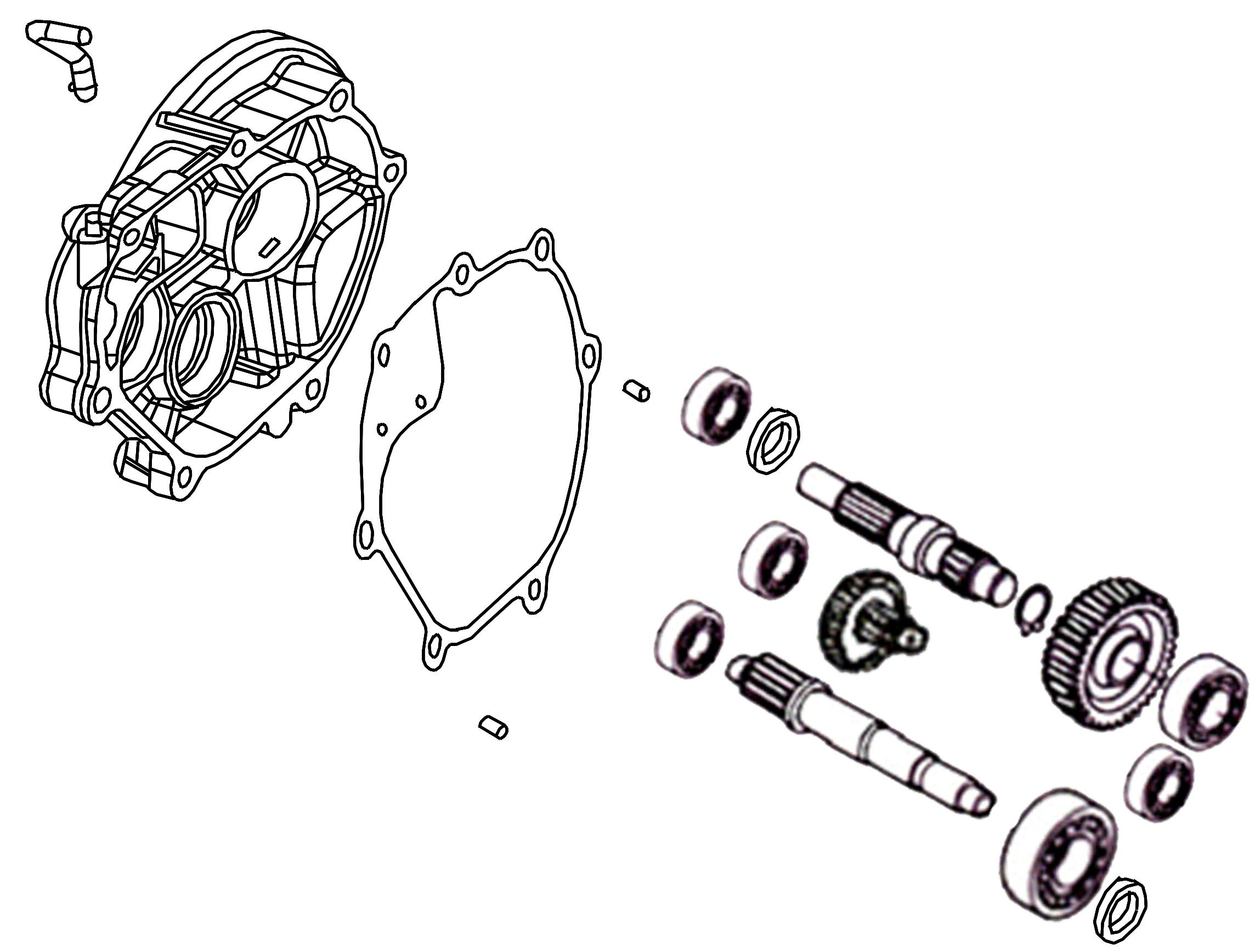 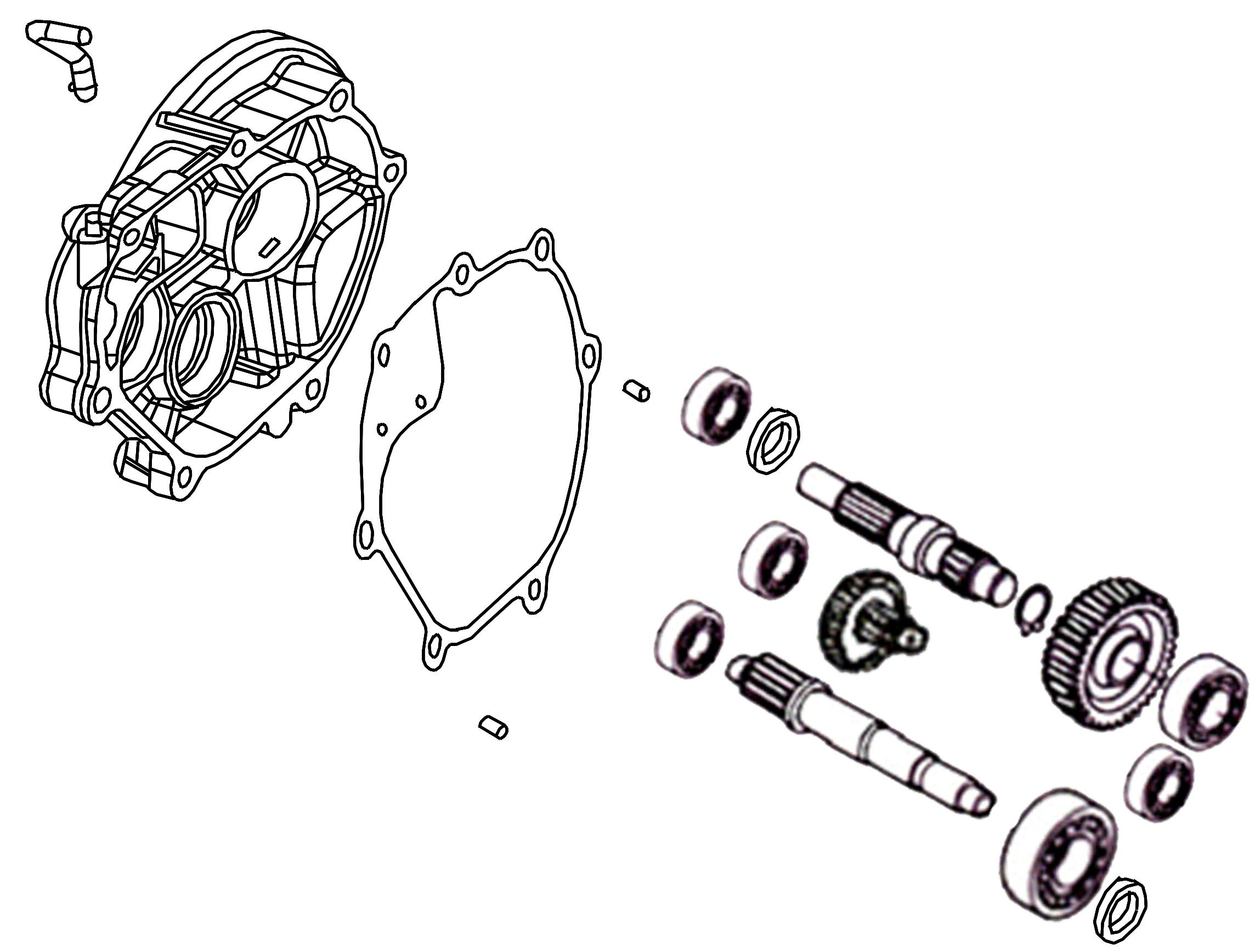 E-14 TransmissionE-14 TransmissionE-14 TransmissionE-14 TransmissionE-14 TransmissionE-14 TransmissionE-14 TransmissionE-14 TransmissionE-14 TransmissionE-14 TransmissionE-14 TransmissionE-14 TransmissionE-14 TransmissionE-14 TransmissionE-14 TransmissionE-14 TransmissionE-14 TransmissionE-14 TransmissionE-14 TransmissionE-14 TransmissionE-14 TransmissionE-14 TransmissionE-14 TransmissionE-14 TransmissionE-14 TransmissionE-14 TransmissionE-14 TransmissionE-14 TransmissionE-14 TransmissionE-14 TransmissionE-14 TransmissionE-14 TransmissionE-14 TransmissionE-14 TransmissionE-14 TransmissionE-14 TransmissionE-14 TransmissionE-14 TransmissionRef. NoPart NumberPart NumberPart NumberPart NumberDescriptionDescriptionDescriptionDescriptionDescriptionDescriptionDescriptionDescriptionDescriptionDescriptionDescriptionDescriptionDescriptionDescriptionDescriptionDescriptionDescriptionDescriptionDescriptionDescriptionDescriptionDescriptionDescriptionDescriptionDescriptionDescriptionDescriptionDescriptionReqd. No.Reqd. No.Reqd. No.Reqd. No.Reqd. No.Reqd. No.121200-AFA-000121200-AFA-000121200-AFA-000121200-AFA-0001Mission case COMPMission case COMPMission case COMPMission case COMPMission case COMPMission case COMPMission case COMPMission case COMPMission case COMPMission case COMPMission case COMPMission case COMPMission case COMPMission case COMPMission case COMPMission case COMPMission case COMPMission case COMPMission case COMPMission case COMPMission case COMP变速箱组变速箱组变速箱组变速箱组变速箱组变速箱组变速箱组111111221395-Z2D-000021395-Z2D-000021395-Z2D-000021395-Z2D-0000 cover gasket cover gasket cover gasket cover gasket cover gasket cover gasket cover gasket cover gasket cover gasket cover gasket cover gasket cover gasket cover gasket cover gasket cover gasket cover gasket cover gasket cover gasket cover gasket cover gasket cover gasket变速箱垫片变速箱垫片变速箱垫片变速箱垫片变速箱垫片变速箱垫片变速箱垫片111111323411-ABA-000123411-ABA-000123411-ABA-000123411-ABA-0001Drive shaftDrive shaftDrive shaftDrive shaftDrive shaftDrive shaftDrive shaftDrive shaftDrive shaftDrive shaftDrive shaftDrive shaftDrive shaftDrive shaftDrive shaftDrive shaftDrive shaftDrive shaftDrive shaftDrive shaftDrive shaft驱动轴驱动轴驱动轴驱动轴驱动轴驱动轴驱动轴111111423420-Z7P-0100-M223420-Z7P-0100-M223420-Z7P-0100-M223420-Z7P-0100-M2Counter shaft COMP.Counter shaft COMP.Counter shaft COMP.Counter shaft COMP.Counter shaft COMP.Counter shaft COMP.Counter shaft COMP.Counter shaft COMP.Counter shaft COMP.Counter shaft COMP.Counter shaft COMP.Counter shaft COMP.Counter shaft COMP.Counter shaft COMP.Counter shaft COMP.Counter shaft COMP.Counter shaft COMP.Counter shaft COMP.Counter shaft COMP.Counter shaft COMP.Counter shaft COMP.副轴组副轴组副轴组副轴组副轴组副轴组副轴组111111523431-ABA-000023431-ABA-000023431-ABA-000023431-ABA-0000Final shaftFinal shaftFinal shaftFinal shaftFinal shaftFinal shaftFinal shaftFinal shaftFinal shaftFinal shaftFinal shaftFinal shaftFinal shaftFinal shaftFinal shaftFinal shaftFinal shaftFinal shaftFinal shaftFinal shaftFinal shaft最终轴最终轴最终轴最终轴最终轴最终轴最终轴111111623432-HHA-0100-M223432-HHA-0100-M223432-HHA-0100-M223432-HHA-0100-M2Final gear 42TFinal gear 42TFinal gear 42TFinal gear 42TFinal gear 42TFinal gear 42TFinal gear 42TFinal gear 42TFinal gear 42TFinal gear 42TFinal gear 42TFinal gear 42TFinal gear 42TFinal gear 42TFinal gear 42TFinal gear 42TFinal gear 42TFinal gear 42TFinal gear 42TFinal gear 42TFinal gear 42T最终齿轮最终齿轮最终齿轮最终齿轮最终齿轮最终齿轮最终齿轮111111790703-M8Q-000390703-M8Q-000390703-M8Q-000390703-M8Q-0003Dowel pin 10*14Dowel pin 10*14Dowel pin 10*14Dowel pin 10*14Dowel pin 10*14Dowel pin 10*14Dowel pin 10*14Dowel pin 10*14Dowel pin 10*14Dowel pin 10*14Dowel pin 10*14Dowel pin 10*14Dowel pin 10*14Dowel pin 10*14Dowel pin 10*14Dowel pin 10*14Dowel pin 10*14Dowel pin 10*14Dowel pin 10*14Dowel pin 10*14Dowel pin 10*14定位销10*14定位销10*14定位销10*14定位销10*14定位销10*14定位销10*14定位销10*14222222891003-M8Q-000091003-M8Q-000091003-M8Q-000091003-M8Q-0000Radial ball BRG. CSB301Radial ball BRG. CSB301Radial ball BRG. CSB301Radial ball BRG. CSB301Radial ball BRG. CSB301Radial ball BRG. CSB301Radial ball BRG. CSB301Radial ball BRG. CSB301Radial ball BRG. CSB301Radial ball BRG. CSB301Radial ball BRG. CSB301Radial ball BRG. CSB301Radial ball BRG. CSB301Radial ball BRG. CSB301Radial ball BRG. CSB301Radial ball BRG. CSB301Radial ball BRG. CSB301Radial ball BRG. CSB301Radial ball BRG. CSB301Radial ball BRG. CSB301Radial ball BRG. CSB301轴承CSB301轴承CSB301轴承CSB301轴承CSB301轴承CSB301轴承CSB301轴承CSB301111111991104-KN7-6700-M191104-KN7-6700-M191104-KN7-6700-M191104-KN7-6700-M1Radial ball BRG. CSB204Radial ball BRG. CSB204Radial ball BRG. CSB204Radial ball BRG. CSB204Radial ball BRG. CSB204Radial ball BRG. CSB204Radial ball BRG. CSB204Radial ball BRG. CSB204Radial ball BRG. CSB204Radial ball BRG. CSB204Radial ball BRG. CSB204Radial ball BRG. CSB204Radial ball BRG. CSB204Radial ball BRG. CSB204Radial ball BRG. CSB204Radial ball BRG. CSB204Radial ball BRG. CSB204Radial ball BRG. CSB204Radial ball BRG. CSB204Radial ball BRG. CSB204Radial ball BRG. CSB204轴承CSB204轴承CSB204轴承CSB204轴承CSB204轴承CSB204轴承CSB204轴承CSB2041111111091201-HHA-300191201-HHA-300191201-HHA-300191201-HHA-3001Oil seal 32*47*7Oil seal 32*47*7Oil seal 32*47*7Oil seal 32*47*7Oil seal 32*47*7Oil seal 32*47*7Oil seal 32*47*7Oil seal 32*47*7Oil seal 32*47*7Oil seal 32*47*7Oil seal 32*47*7Oil seal 32*47*7Oil seal 32*47*7Oil seal 32*47*7Oil seal 32*47*7Oil seal 32*47*7Oil seal 32*47*7Oil seal 32*47*7Oil seal 32*47*7Oil seal 32*47*7Oil seal 32*47*7油封32*47*7油封32*47*7油封32*47*7油封32*47*7油封32*47*7油封32*47*7油封32*47*71111111191202-KJ9-0030-M191202-KJ9-0030-M191202-KJ9-0030-M191202-KJ9-0030-M1Oil seal 20*32*6Oil seal 20*32*6Oil seal 20*32*6Oil seal 20*32*6Oil seal 20*32*6Oil seal 20*32*6Oil seal 20*32*6Oil seal 20*32*6Oil seal 20*32*6Oil seal 20*32*6Oil seal 20*32*6Oil seal 20*32*6Oil seal 20*32*6Oil seal 20*32*6Oil seal 20*32*6Oil seal 20*32*6Oil seal 20*32*6Oil seal 20*32*6Oil seal 20*32*6Oil seal 20*32*6Oil seal 20*32*6油封20*32*6油封20*32*6油封20*32*6油封20*32*6油封20*32*6油封20*32*6油封20*32*61111111294510-2200094510-2200094510-2200094510-22000EX. cir-clip EX. cir-clip EX. cir-clip EX. cir-clip EX. cir-clip EX. cir-clip EX. cir-clip EX. cir-clip EX. cir-clip EX. cir-clip EX. cir-clip EX. cir-clip EX. cir-clip EX. cir-clip EX. cir-clip EX. cir-clip EX. cir-clip EX. cir-clip EX. cir-clip EX. cir-clip EX. cir-clip 外环夹22MM外环夹22MM外环夹22MM外环夹22MM外环夹22MM外环夹22MM外环夹22MM1111111396100-62030-0096100-62030-0096100-62030-0096100-62030-00Radial ball BRG. 6203Radial ball BRG. 6203Radial ball BRG. 6203Radial ball BRG. 6203Radial ball BRG. 6203Radial ball BRG. 6203Radial ball BRG. 6203Radial ball BRG. 6203Radial ball BRG. 6203Radial ball BRG. 6203Radial ball BRG. 6203Radial ball BRG. 6203Radial ball BRG. 6203Radial ball BRG. 6203Radial ball BRG. 6203Radial ball BRG. 6203Radial ball BRG. 6203Radial ball BRG. 6203Radial ball BRG. 6203Radial ball BRG. 6203Radial ball BRG. 6203轴承6203轴承6203轴承6203轴承6203轴承6203轴承6203轴承62031111111496100-63013-0096100-63013-0096100-63013-0096100-63013-00Radial ball BRG 6301Radial ball BRG 6301Radial ball BRG 6301Radial ball BRG 6301Radial ball BRG 6301Radial ball BRG 6301Radial ball BRG 6301Radial ball BRG 6301Radial ball BRG 6301Radial ball BRG 6301Radial ball BRG 6301Radial ball BRG 6301Radial ball BRG 6301Radial ball BRG 6301Radial ball BRG 6301Radial ball BRG 6301Radial ball BRG 6301Radial ball BRG 6301Radial ball BRG 6301Radial ball BRG 6301Radial ball BRG 6301轴承6301轴承6301轴承6301轴承6301轴承6301轴承6301轴承63012222221596100-62043-0096100-62043-0096100-62043-0096100-62043-00Ball radial bearing 6204Ball radial bearing 6204Ball radial bearing 6204Ball radial bearing 6204Ball radial bearing 6204Ball radial bearing 6204Ball radial bearing 6204Ball radial bearing 6204Ball radial bearing 6204Ball radial bearing 6204Ball radial bearing 6204Ball radial bearing 6204Ball radial bearing 6204Ball radial bearing 6204Ball radial bearing 6204Ball radial bearing 6204Ball radial bearing 6204Ball radial bearing 6204Ball radial bearing 6204Ball radial bearing 6204Ball radial bearing 6204轴承6204轴承6204轴承6204轴承6204轴承6204轴承6204轴承62041111111611221-ABA-000011221-ABA-000011221-ABA-000011221-ABA-0000 breather tube  breather tube  breather tube  breather tube  breather tube  breather tube  breather tube  breather tube  breather tube  breather tube  breather tube  breather tube  breather tube  breather tube  breather tube  breather tube  breather tube  breather tube  breather tube  breather tube  breather tube 变速箱通气管变速箱通气管变速箱通气管变速箱通气管变速箱通气管变速箱通气管变速箱通气管111111E-15 Crank Case 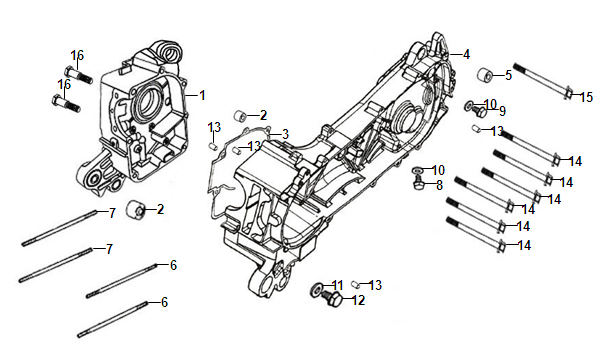 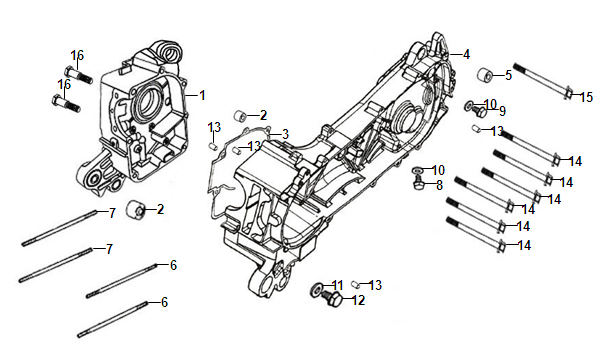 E-15 Crank Case E-15 Crank Case E-15 Crank Case E-15 Crank Case E-15 Crank Case E-15 Crank Case E-15 Crank Case E-15 Crank Case E-15 Crank Case E-15 Crank Case E-15 Crank Case E-15 Crank Case E-15 Crank Case E-15 Crank Case E-15 Crank Case E-15 Crank Case E-15 Crank Case E-15 Crank Case E-15 Crank Case E-15 Crank Case E-15 Crank Case E-15 Crank Case E-15 Crank Case E-15 Crank Case E-15 Crank Case E-15 Crank Case E-15 Crank Case E-15 Crank Case E-15 Crank Case E-15 Crank Case E-15 Crank Case E-15 Crank Case E-15 Crank Case E-15 Crank Case E-15 Crank Case E-15 Crank Case E-15 Crank Case E-15 Crank Case Ref. NoPart NumberPart NumberPart NumberPart NumberDescriptionDescriptionDescriptionDescriptionDescriptionDescriptionDescriptionDescriptionDescriptionDescriptionDescriptionDescriptionDescriptionDescriptionDescriptionDescriptionDescriptionDescriptionDescriptionDescriptionDescriptionDescriptionDescriptionDescriptionDescriptionDescriptionDescriptionDescriptionDescriptionReqd. No.Reqd. No.Reqd. No.Reqd. No.Reqd. No.111100-A-000011100-A-000011100-A-000011100-A-0000R. crank case COMPR. crank case COMPR. crank case COMPR. crank case COMPR. crank case COMPR. crank case COMPR. crank case COMPR. crank case COMPR. crank case COMPR. crank case COMPR. crank case COMPR. crank case COMPR. crank case COMPR. crank case COMP右曲轴箱右曲轴箱右曲轴箱右曲轴箱右曲轴箱右曲轴箱右曲轴箱右曲轴箱右曲轴箱右曲轴箱右曲轴箱右曲轴箱右曲轴箱右曲轴箱右曲轴箱11111211102-M8Q-300011102-M8Q-300011102-M8Q-300011102-M8Q-3000 hanger rubber bush hanger rubber bush hanger rubber bush hanger rubber bush hanger rubber bush hanger rubber bush hanger rubber bush hanger rubber bush hanger rubber bush hanger rubber bush hanger rubber bush hanger rubber bush hanger rubber bush hanger rubber bush引擎悬吊橡皮引擎悬吊橡皮引擎悬吊橡皮引擎悬吊橡皮引擎悬吊橡皮引擎悬吊橡皮引擎悬吊橡皮引擎悬吊橡皮引擎悬吊橡皮引擎悬吊橡皮引擎悬吊橡皮引擎悬吊橡皮引擎悬吊橡皮引擎悬吊橡皮引擎悬吊橡皮22222311192-Z8G-000011192-Z8G-000011192-Z8G-000011192-Z8G-0000Crank case gasketCrank case gasketCrank case gasketCrank case gasketCrank case gasketCrank case gasketCrank case gasketCrank case gasketCrank case gasketCrank case gasketCrank case gasketCrank case gasketCrank case gasketCrank case gasket曲轴箱垫片曲轴箱垫片曲轴箱垫片曲轴箱垫片曲轴箱垫片曲轴箱垫片曲轴箱垫片曲轴箱垫片曲轴箱垫片曲轴箱垫片曲轴箱垫片曲轴箱垫片曲轴箱垫片曲轴箱垫片曲轴箱垫片11111411200-A-010011200-A-010011200-A-010011200-A-0100L. crank case COMPL. crank case COMPL. crank case COMPL. crank case COMPL. crank case COMPL. crank case COMPL. crank case COMPL. crank case COMPL. crank case COMPL. crank case COMPL. crank case COMPL. crank case COMPL. crank case COMPL. crank case COMP左曲轴箱左曲轴箱左曲轴箱左曲轴箱左曲轴箱左曲轴箱左曲轴箱左曲轴箱左曲轴箱左曲轴箱左曲轴箱左曲轴箱左曲轴箱左曲轴箱左曲轴箱11111511203-M9Q-300011203-M9Q-300011203-M9Q-300011203-M9Q-3000RR. cushion under rubber bushRR. cushion under rubber bushRR. cushion under rubber bushRR. cushion under rubber bushRR. cushion under rubber bushRR. cushion under rubber bushRR. cushion under rubber bushRR. cushion under rubber bushRR. cushion under rubber bushRR. cushion under rubber bushRR. cushion under rubber bushRR. cushion under rubber bushRR. cushion under rubber bushRR. cushion under rubber bush后避震橡皮衬套后避震橡皮衬套后避震橡皮衬套后避震橡皮衬套后避震橡皮衬套后避震橡皮衬套后避震橡皮衬套后避震橡皮衬套后避震橡皮衬套后避震橡皮衬套后避震橡皮衬套后避震橡皮衬套后避震橡皮衬套后避震橡皮衬套后避震橡皮衬套11111690031-GYB2-A00090031-GYB2-A00090031-GYB2-A00090031-GYB2-A000Stud bolt 8X187.5Stud bolt 8X187.5Stud bolt 8X187.5Stud bolt 8X187.5Stud bolt 8X187.5Stud bolt 8X187.5Stud bolt 8X187.5Stud bolt 8X187.5Stud bolt 8X187.5Stud bolt 8X187.5Stud bolt 8X187.5Stud bolt 8X187.5Stud bolt 8X187.5Stud bolt 8X187.5双头螺栓8*187.5双头螺栓8*187.5双头螺栓8*187.5双头螺栓8*187.5双头螺栓8*187.5双头螺栓8*187.5双头螺栓8*187.5双头螺栓8*187.5双头螺栓8*187.5双头螺栓8*187.5双头螺栓8*187.5双头螺栓8*187.5双头螺栓8*187.5双头螺栓8*187.5双头螺栓8*187.522222790032-GYB2-A00090032-GYB2-A00090032-GYB2-A00090032-GYB2-A000Stud bolt 8X195.5Stud bolt 8X195.5Stud bolt 8X195.5Stud bolt 8X195.5Stud bolt 8X195.5Stud bolt 8X195.5Stud bolt 8X195.5Stud bolt 8X195.5Stud bolt 8X195.5Stud bolt 8X195.5Stud bolt 8X195.5Stud bolt 8X195.5Stud bolt 8X195.5Stud bolt 8X195.5双头螺栓8*195.5双头螺栓8*195.5双头螺栓8*195.5双头螺栓8*195.5双头螺栓8*195.5双头螺栓8*195.5双头螺栓8*195.5双头螺栓8*195.5双头螺栓8*195.5双头螺栓8*195.5双头螺栓8*195.5双头螺栓8*195.5双头螺栓8*195.5双头螺栓8*195.5双头螺栓8*195.522222890103-H68-000290103-H68-000290103-H68-000290103-H68-0002Special bolt Special bolt Special bolt Special bolt Special bolt Special bolt Special bolt Special bolt Special bolt Special bolt Special bolt Special bolt Special bolt Special bolt 特殊螺栓8MM特殊螺栓8MM特殊螺栓8MM特殊螺栓8MM特殊螺栓8MM特殊螺栓8MM特殊螺栓8MM特殊螺栓8MM特殊螺栓8MM特殊螺栓8MM特殊螺栓8MM特殊螺栓8MM特殊螺栓8MM特殊螺栓8MM特殊螺栓8MM11111990103-H68-000090103-H68-000090103-H68-000090103-H68-0000Special bolt Special bolt Special bolt Special bolt Special bolt Special bolt Special bolt Special bolt Special bolt Special bolt Special bolt Special bolt Special bolt Special bolt 特殊螺栓8MM特殊螺栓8MM特殊螺栓8MM特殊螺栓8MM特殊螺栓8MM特殊螺栓8MM特殊螺栓8MM特殊螺栓8MM特殊螺栓8MM特殊螺栓8MM特殊螺栓8MM特殊螺栓8MM特殊螺栓8MM特殊螺栓8MM特殊螺栓8MM111111094109-1200094109-1200094109-1200094109-12000Washer Washer Washer Washer Washer Washer Washer Washer Washer Washer Washer Washer Washer Washer 垫片8MM垫片8MM垫片8MM垫片8MM垫片8MM垫片8MM垫片8MM垫片8MM垫片8MM垫片8MM垫片8MM垫片8MM垫片8MM垫片8MM垫片8MM222221192800-1200092800-1200092800-1200092800-12000Drain plug bolt Drain plug bolt Drain plug bolt Drain plug bolt Drain plug bolt Drain plug bolt Drain plug bolt Drain plug bolt Drain plug bolt Drain plug bolt Drain plug bolt Drain plug bolt Drain plug bolt Drain plug bolt 泄油孔螺栓12MM泄油孔螺栓12MM泄油孔螺栓12MM泄油孔螺栓12MM泄油孔螺栓12MM泄油孔螺栓12MM泄油孔螺栓12MM泄油孔螺栓12MM泄油孔螺栓12MM泄油孔螺栓12MM泄油孔螺栓12MM泄油孔螺栓12MM泄油孔螺栓12MM泄油孔螺栓12MM泄油孔螺栓12MM111111294109-1200094109-1200094109-1200094109-12000Drain plug washer Drain plug washer Drain plug washer Drain plug washer Drain plug washer Drain plug washer Drain plug washer Drain plug washer Drain plug washer Drain plug washer Drain plug washer Drain plug washer Drain plug washer Drain plug washer 泄油孔垫片12MM泄油孔垫片12MM泄油孔垫片12MM泄油孔垫片12MM泄油孔垫片12MM泄油孔垫片12MM泄油孔垫片12MM泄油孔垫片12MM泄油孔垫片12MM泄油孔垫片12MM泄油孔垫片12MM泄油孔垫片12MM泄油孔垫片12MM泄油孔垫片12MM泄油孔垫片12MM111111394301-0814094301-0814094301-0814094301-08140Dowel pin 8X14Dowel pin 8X14Dowel pin 8X14Dowel pin 8X14Dowel pin 8X14Dowel pin 8X14Dowel pin 8X14Dowel pin 8X14Dowel pin 8X14Dowel pin 8X14Dowel pin 8X14Dowel pin 8X14Dowel pin 8X14Dowel pin 8X14定位销8*14定位销8*14定位销8*14定位销8*14定位销8*14定位销8*14定位销8*14定位销8*14定位销8*14定位销8*14定位销8*14定位销8*14定位销8*14定位销8*14定位销8*14444441495701-08055-0095701-08055-0095701-08055-0095701-08055-00SH. flange bolt 8X55SH. flange bolt 8X55SH. flange bolt 8X55SH. flange bolt 8X55SH. flange bolt 8X55SH. flange bolt 8X55SH. flange bolt 8X55SH. flange bolt 8X55SH. flange bolt 8X55SH. flange bolt 8X55SH. flange bolt 8X55SH. flange bolt 8X55SH. flange bolt 8X55SH. flange bolt 8X55六角缘面螺栓8*55六角缘面螺栓8*55六角缘面螺栓8*55六角缘面螺栓8*55六角缘面螺栓8*55六角缘面螺栓8*55六角缘面螺栓8*55六角缘面螺栓8*55六角缘面螺栓8*55六角缘面螺栓8*55六角缘面螺栓8*55六角缘面螺栓8*55六角缘面螺栓8*55六角缘面螺栓8*55六角缘面螺栓8*55666661595701-08060-0095701-08060-0095701-08060-0095701-08060-00SH. flange bolt 8X60SH. flange bolt 8X60SH. flange bolt 8X60SH. flange bolt 8X60SH. flange bolt 8X60SH. flange bolt 8X60SH. flange bolt 8X60SH. flange bolt 8X60SH. flange bolt 8X60SH. flange bolt 8X60SH. flange bolt 8X60SH. flange bolt 8X60SH. flange bolt 8X60SH. flange bolt 8X60六角缘面螺栓8*60六角缘面螺栓8*60六角缘面螺栓8*60六角缘面螺栓8*60六角缘面螺栓8*60六角缘面螺栓8*60六角缘面螺栓8*60六角缘面螺栓8*60六角缘面螺栓8*60六角缘面螺栓8*60六角缘面螺栓8*60六角缘面螺栓8*60六角缘面螺栓8*60六角缘面螺栓8*60六角缘面螺栓8*60111111696001-06050-0096001-06050-0096001-06050-0096001-06050-00Flange sh. bolt 6X50Flange sh. bolt 6X50Flange sh. bolt 6X50Flange sh. bolt 6X50Flange sh. bolt 6X50Flange sh. bolt 6X50Flange sh. bolt 6X50Flange sh. bolt 6X50Flange sh. bolt 6X50Flange sh. bolt 6X50Flange sh. bolt 6X50Flange sh. bolt 6X50Flange sh. bolt 6X50Flange sh. bolt 6X50六角缘面螺栓6*50六角缘面螺栓6*50六角缘面螺栓6*50六角缘面螺栓6*50六角缘面螺栓6*50六角缘面螺栓6*50六角缘面螺栓6*50六角缘面螺栓6*50六角缘面螺栓6*50六角缘面螺栓6*50六角缘面螺栓6*50六角缘面螺栓6*50六角缘面螺栓6*50六角缘面螺栓6*50六角缘面螺栓6*5022222 E-16 Crank Shaft • Piston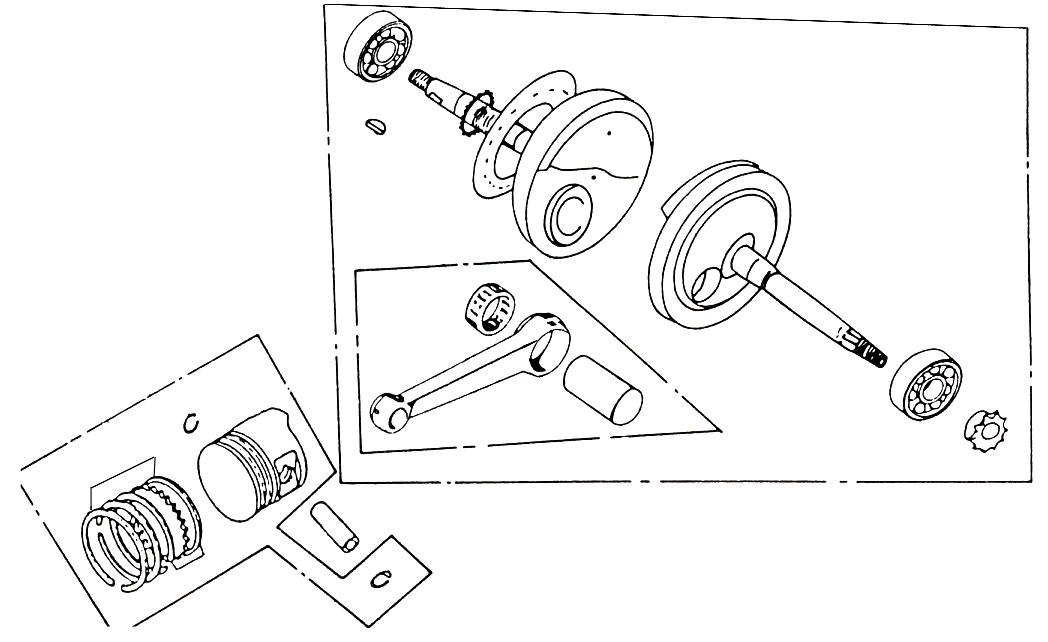  E-16 Crank Shaft • Piston E-16 Crank Shaft • Piston E-16 Crank Shaft • Piston E-16 Crank Shaft • Piston E-16 Crank Shaft • Piston E-16 Crank Shaft • Piston E-16 Crank Shaft • Piston E-16 Crank Shaft • Piston E-16 Crank Shaft • Piston E-16 Crank Shaft • Piston E-16 Crank Shaft • Piston E-16 Crank Shaft • Piston E-16 Crank Shaft • Piston E-16 Crank Shaft • Piston E-16 Crank Shaft • Piston E-16 Crank Shaft • Piston E-16 Crank Shaft • Piston E-16 Crank Shaft • Piston E-16 Crank Shaft • Piston E-16 Crank Shaft • Piston E-16 Crank Shaft • Piston E-16 Crank Shaft • Piston E-16 Crank Shaft • Piston E-16 Crank Shaft • Piston E-16 Crank Shaft • Piston E-16 Crank Shaft • Piston E-16 Crank Shaft • Piston E-16 Crank Shaft • Piston E-16 Crank Shaft • Piston E-16 Crank Shaft • Piston E-16 Crank Shaft • Piston E-16 Crank Shaft • Piston E-16 Crank Shaft • Piston E-16 Crank Shaft • Piston E-16 Crank Shaft • Piston E-16 Crank Shaft • Piston E-16 Crank Shaft • Piston E-16 Crank Shaft • Piston E-16 Crank Shaft • Piston E-16 Crank Shaft • Piston E-16 Crank Shaft • PistonRef. NoRef. NoPart NumberPart NumberPart NumberPart NumberDescriptionDescriptionDescriptionDescriptionDescriptionDescriptionDescriptionDescriptionDescriptionDescriptionDescriptionDescriptionDescriptionDescriptionDescriptionDescriptionDescriptionDescriptionDescriptionDescriptionDescriptionDescriptionDescriptionDescriptionDescriptionDescriptionDescriptionDescriptionDescriptionReqd. No.Reqd. No.Reqd. No.Reqd. No.Reqd. No.Reqd. No.Reqd. No.1113000-ABA-000213000-ABA-000213000-ABA-000213000-ABA-0002Crank shaft COMPCrank shaft COMPCrank shaft COMPCrank shaft COMPCrank shaft COMPCrank shaft COMPCrank shaft COMPCrank shaft COMPCrank shaft COMPCrank shaft COMPCrank shaft COMPCrank shaft COMPCrank shaft COMPCrank shaft COMP曲轴组曲轴组曲轴组曲轴组曲轴组曲轴组曲轴组曲轴组曲轴组曲轴组曲轴组曲轴组曲轴组曲轴组曲轴组11111112213010-GYB2-A00013010-GYB2-A00013010-GYB2-A00013010-GYB2-A000Piston ring setPiston ring setPiston ring setPiston ring setPiston ring setPiston ring setPiston ring setPiston ring setPiston ring setPiston ring setPiston ring setPiston ring setPiston ring setPiston ring set活塞环活塞环活塞环活塞环活塞环活塞环活塞环活塞环活塞环活塞环活塞环活塞环活塞环活塞环活塞环11111113313101-GYB2-A00013101-GYB2-A00013101-GYB2-A00013101-GYB2-A000Piston                                 Piston                                 Piston                                 Piston                                 Piston                                 Piston                                 Piston                                 Piston                                 Piston                                 Piston                                 Piston                                 Piston                                 Piston                                 Piston                                 活塞活塞活塞活塞活塞活塞活塞活塞活塞活塞活塞活塞活塞活塞活塞11111114413111-GYB2-A00013111-GYB2-A00013111-GYB2-A00013111-GYB2-A000Piston pin Piston pin Piston pin Piston pin Piston pin Piston pin Piston pin Piston pin Piston pin Piston pin Piston pin Piston pin Piston pin Piston pin 活塞销活塞销活塞销活塞销活塞销活塞销活塞销活塞销活塞销活塞销活塞销活塞销活塞销活塞销活塞销11111115594601-1500094601-1500094601-1500094601-15000Piston pin clip 15Piston pin clip 15Piston pin clip 15Piston pin clip 15Piston pin clip 15Piston pin clip 15Piston pin clip 15Piston pin clip 15Piston pin clip 15Piston pin clip 15Piston pin clip 15Piston pin clip 15Piston pin clip 15Piston pin clip 15活塞销夹活塞销夹活塞销夹活塞销夹活塞销夹活塞销夹活塞销夹活塞销夹活塞销夹活塞销夹活塞销夹活塞销夹活塞销夹活塞销夹活塞销夹2222222 E-17 AICV TUBE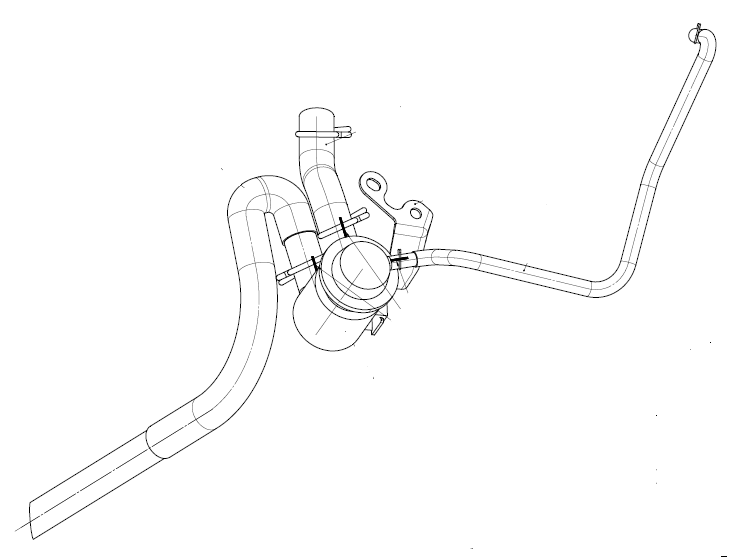 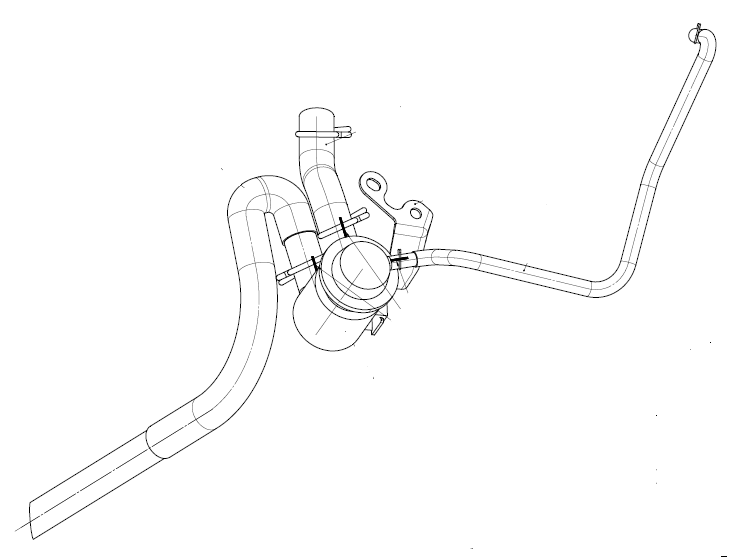  E-17 AICV TUBE E-17 AICV TUBE E-17 AICV TUBE E-17 AICV TUBE E-17 AICV TUBE E-17 AICV TUBE E-17 AICV TUBE E-17 AICV TUBE E-17 AICV TUBE E-17 AICV TUBE E-17 AICV TUBE E-17 AICV TUBE E-17 AICV TUBE E-17 AICV TUBE E-17 AICV TUBE E-17 AICV TUBE E-17 AICV TUBE E-17 AICV TUBE E-17 AICV TUBE E-17 AICV TUBE E-17 AICV TUBE E-17 AICV TUBE E-17 AICV TUBE E-17 AICV TUBE E-17 AICV TUBE E-17 AICV TUBE E-17 AICV TUBE E-17 AICV TUBE E-17 AICV TUBE E-17 AICV TUBE E-17 AICV TUBE E-17 AICV TUBE E-17 AICV TUBE E-17 AICV TUBE E-17 AICV TUBE E-17 AICV TUBE E-17 AICV TUBE E-17 AICV TUBE E-17 AICV TUBE E-17 AICV TUBE E-17 AICV TUBERef. NoRef. NoPart NumberPart NumberPart NumberPart NumberDescriptionDescriptionDescriptionDescriptionDescriptionDescriptionDescriptionDescriptionDescriptionDescriptionDescriptionDescriptionDescriptionDescriptionDescriptionDescriptionDescriptionDescriptionDescriptionDescriptionDescriptionDescriptionDescriptionDescriptionDescriptionDescriptionDescriptionDescriptionDescriptionReqd. No.Reqd. No.Reqd. No.Reqd. No.Reqd. No.Reqd. No.Reqd. No.1118650-35A-600018650-35A-600018650-35A-600018650-35A-6000AICVAICVAICVAICVAICVAICVAICVAICVAICVAICVAICVAICVAICVAICV组合阀总成组合阀总成组合阀总成组合阀总成组合阀总成组合阀总成组合阀总成组合阀总成组合阀总成组合阀总成组合阀总成组合阀总成组合阀总成组合阀总成组合阀总成11111112218860-H6H-910318860-H6H-910318860-H6H-910318860-H6H-9103A I C V tubeA I C V tubeA I C V tubeA I C V tubeA I C V tubeA I C V tubeA I C V tubeA I C V tubeA I C V tubeA I C V tubeA I C V tubeA I C V tubeA I C V tubeA I C V tube空气切断阀管空气切断阀管空气切断阀管空气切断阀管空气切断阀管空气切断阀管空气切断阀管空气切断阀管空气切断阀管空气切断阀管空气切断阀管空气切断阀管空气切断阀管空气切断阀管空气切断阀管11111113318657-ARA-010118657-ARA-010118657-ARA-010118657-ARA-0101AICV P.B. joint tubeAICV P.B. joint tubeAICV P.B. joint tubeAICV P.B. joint tubeAICV P.B. joint tubeAICV P.B. joint tubeAICV P.B. joint tubeAICV P.B. joint tubeAICV P.B. joint tubeAICV P.B. joint tubeAICV P.B. joint tubeAICV P.B. joint tubeAICV P.B. joint tubeAICV P.B. joint tubeAICV管AICV管AICV管AICV管AICV管AICV管AICV管AICV管AICV管AICV管AICV管AICV管AICV管AICV管AICV管11111114418670-A2E-000118670-A2E-000118670-A2E-000118670-A2E-0001AICV tubeAICV tubeAICV tubeAICV tubeAICV tubeAICV tubeAICV tubeAICV tubeAICV tubeAICV tubeAICV tubeAICV tubeAICV tubeAICV tubeAICV管AICV管AICV管AICV管AICV管AICV管AICV管AICV管AICV管AICV管AICV管AICV管AICV管AICV管AICV管1111111 F-01Head Light 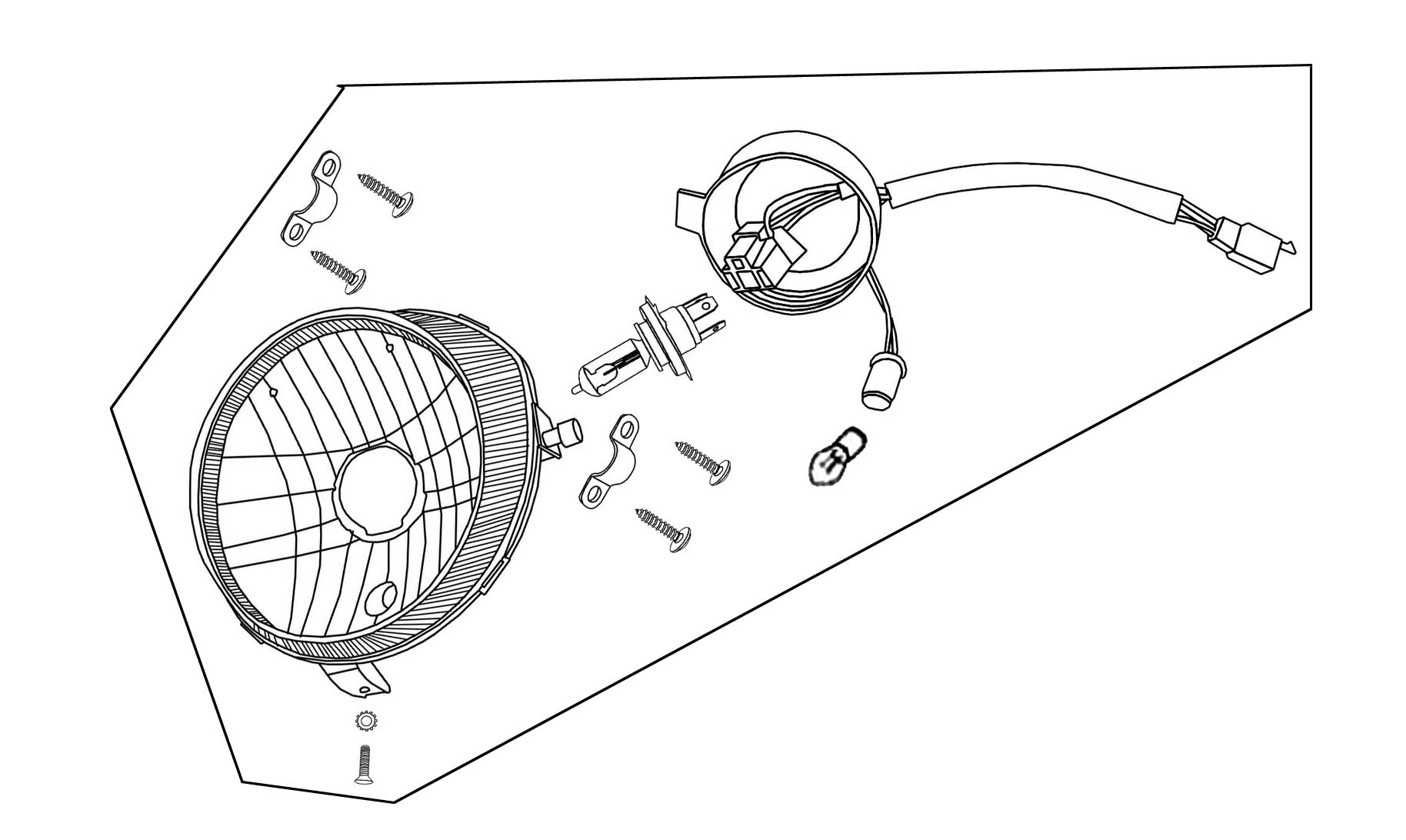  F-01Head Light  F-01Head Light  F-01Head Light  F-01Head Light  F-01Head Light  F-01Head Light  F-01Head Light  F-01Head Light  F-01Head Light  F-01Head Light  F-01Head Light  F-01Head Light  F-01Head Light  F-01Head Light  F-01Head Light  F-01Head Light  F-01Head Light  F-01Head Light  F-01Head Light  F-01Head Light  F-01Head Light  F-01Head Light  F-01Head Light  F-01Head Light  F-01Head Light  F-01Head Light  F-01Head Light  F-01Head Light  F-01Head Light  F-01Head Light  F-01Head Light  F-01Head Light  F-01Head Light  F-01Head Light  F-01Head Light  F-01Head Light  F-01Head Light  F-01Head Light Ref. NoRef. NoRef. NoPart NumberPart NumberPart NumberPart NumberPart NumberPart NumberPart NumberPart NumberPart NumberPart NumberDescriptionDescriptionDescriptionDescriptionDescriptionDescriptionDescriptionDescriptionDescriptionDescriptionDescriptionDescriptionDescriptionDescriptionDescriptionDescriptionDescriptionDescriptionDescriptionDescriptionDescriptionDescriptionDescriptionDescriptionReqd. NoReqd. No11133100-ALA-000133100-ALA-000133100-ALA-000133100-ALA-000133100-ALA-000133100-ALA-000133100-ALA-000133100-ALA-000133100-ALA-000133100-ALA-0001Head light ASSYHead light ASSYHead light ASSYHead light ASSYHead light ASSYHead light ASSYHead light ASSYHead light ASSYHead light ASSYHead light ASSYHead light ASSYHead light ASSYHead light ASSYHead light ASSYHead light ASSYHead light ASSY头灯总成头灯总成头灯总成头灯总成头灯总成头灯总成头灯总成头灯总成1122233101-ALA-000033101-ALA-000033101-ALA-000033101-ALA-000033101-ALA-000033101-ALA-000033101-ALA-000033101-ALA-000033101-ALA-000033101-ALA-0000Head light lensHead light lensHead light lensHead light lensHead light lensHead light lensHead light lensHead light lensHead light lensHead light lensHead light lensHead light lensHead light lensHead light lensHead light lensHead light lens头灯壳头灯壳头灯壳头灯壳头灯壳头灯壳头灯壳头灯壳1133333103-ALA-000033103-ALA-000033103-ALA-000033103-ALA-000033103-ALA-000033103-ALA-000033103-ALA-000033103-ALA-000033103-ALA-000033103-ALA-0000Head light base Head light base Head light base Head light base Head light base Head light base Head light base Head light base Head light base Head light base Head light base Head light base Head light base Head light base Head light base Head light base 头灯座头灯座头灯座头灯座头灯座头灯座头灯座头灯座1144433107-A-000033107-A-000033107-A-000033107-A-000033107-A-000033107-A-000033107-A-000033107-A-000033107-A-000033107-A-0000Head light plateHead light plateHead light plateHead light plateHead light plateHead light plateHead light plateHead light plateHead light plateHead light plateHead light plateHead light plateHead light plateHead light plateHead light plateHead light plate大灯固定片大灯固定片大灯固定片大灯固定片大灯固定片大灯固定片大灯固定片大灯固定片2255534901-X06-000034901-X06-000034901-X06-000034901-X06-000034901-X06-000034901-X06-000034901-X06-000034901-X06-000034901-X06-000034901-X06-0000Head light bulbHead light bulbHead light bulbHead light bulbHead light bulbHead light bulbHead light bulbHead light bulbHead light bulbHead light bulbHead light bulbHead light bulbHead light bulbHead light bulbHead light bulbHead light bulb头灯灯泡头灯灯泡头灯灯泡头灯灯泡头灯灯泡头灯灯泡头灯灯泡头灯灯泡1166634908-M9Q-200034908-M9Q-200034908-M9Q-200034908-M9Q-200034908-M9Q-200034908-M9Q-200034908-M9Q-200034908-M9Q-200034908-M9Q-200034908-M9Q-2000Wedge base bulbWedge base bulbWedge base bulbWedge base bulbWedge base bulbWedge base bulbWedge base bulbWedge base bulbWedge base bulbWedge base bulbWedge base bulbWedge base bulbWedge base bulbWedge base bulbWedge base bulbWedge base bulb定位灯总成定位灯总成定位灯总成定位灯总成定位灯总成定位灯总成定位灯总成定位灯总成1177790101-KAA-000090101-KAA-000090101-KAA-000090101-KAA-000090101-KAA-000090101-KAA-000090101-KAA-000090101-KAA-000090101-KAA-000090101-KAA-0000Adjust boltAdjust boltAdjust boltAdjust boltAdjust boltAdjust boltAdjust boltAdjust boltAdjust boltAdjust boltAdjust boltAdjust boltAdjust boltAdjust boltAdjust boltAdjust bolt大灯调整螺栓大灯调整螺栓大灯调整螺栓大灯调整螺栓大灯调整螺栓大灯调整螺栓大灯调整螺栓大灯调整螺栓1188890109-4212890109-4212890109-4212890109-4212890109-4212890109-4212890109-4212890109-4212890109-4212890109-42128Tapping screw 4.2X12Tapping screw 4.2X12Tapping screw 4.2X12Tapping screw 4.2X12Tapping screw 4.2X12Tapping screw 4.2X12Tapping screw 4.2X12Tapping screw 4.2X12Tapping screw 4.2X12Tapping screw 4.2X12Tapping screw 4.2X12Tapping screw 4.2X12Tapping screw 4.2X12Tapping screw 4.2X12Tapping screw 4.2X12Tapping screw 4.2X12盘头自攻螺丝4.5*12盘头自攻螺丝4.5*12盘头自攻螺丝4.5*12盘头自攻螺丝4.5*12盘头自攻螺丝4.5*12盘头自攻螺丝4.5*12盘头自攻螺丝4.5*12盘头自攻螺丝4.5*124499990307-M9Q-000090307-M9Q-000090307-M9Q-000090307-M9Q-000090307-M9Q-000090307-M9Q-000090307-M9Q-000090307-M9Q-000090307-M9Q-000090307-M9Q-0000Lock washer Lock washer Lock washer Lock washer Lock washer Lock washer Lock washer Lock washer Lock washer Lock washer Lock washer Lock washer Lock washer Lock washer Lock washer Lock washer 防松垫片防松垫片防松垫片防松垫片防松垫片防松垫片防松垫片防松垫片11F-02 Speed Meter 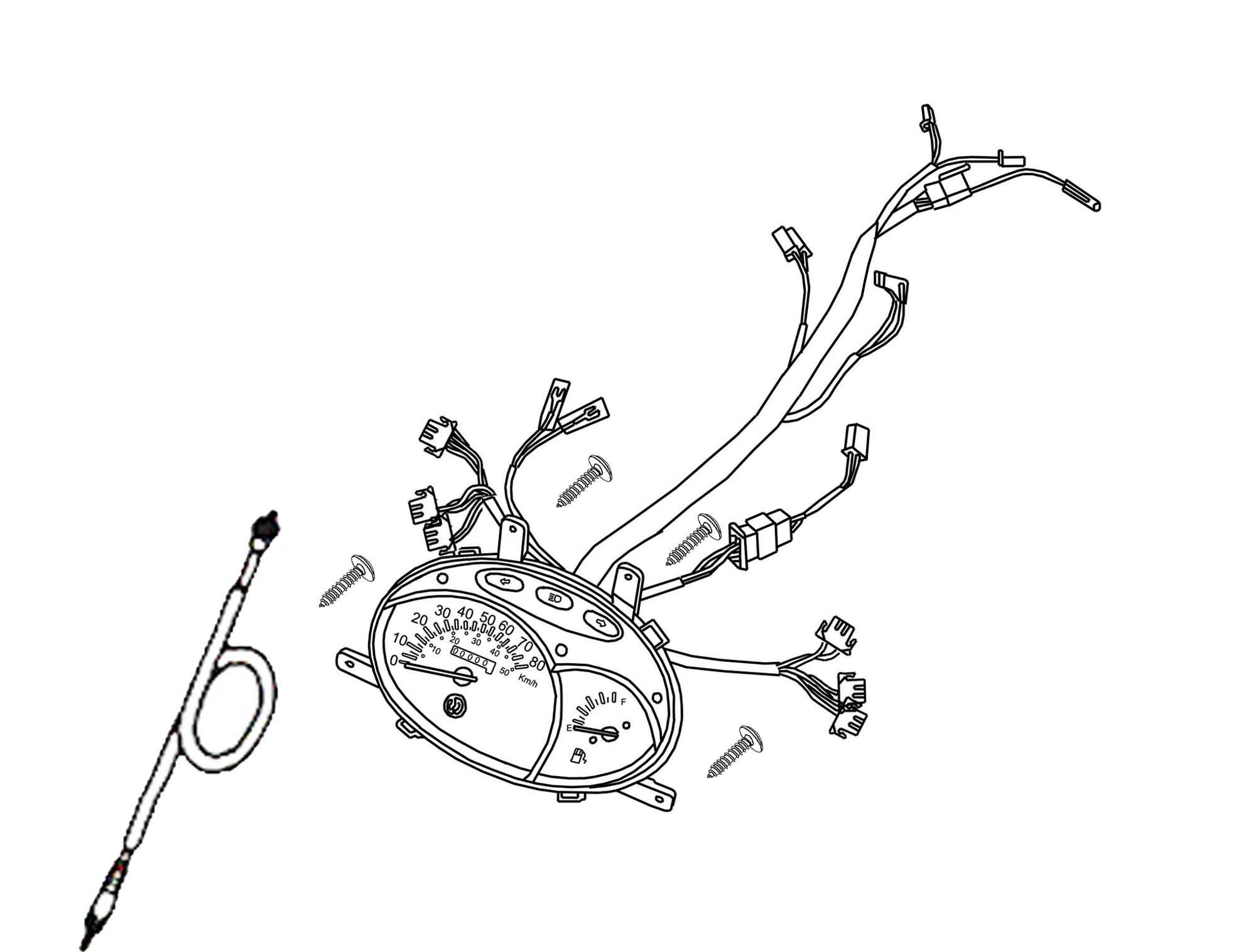 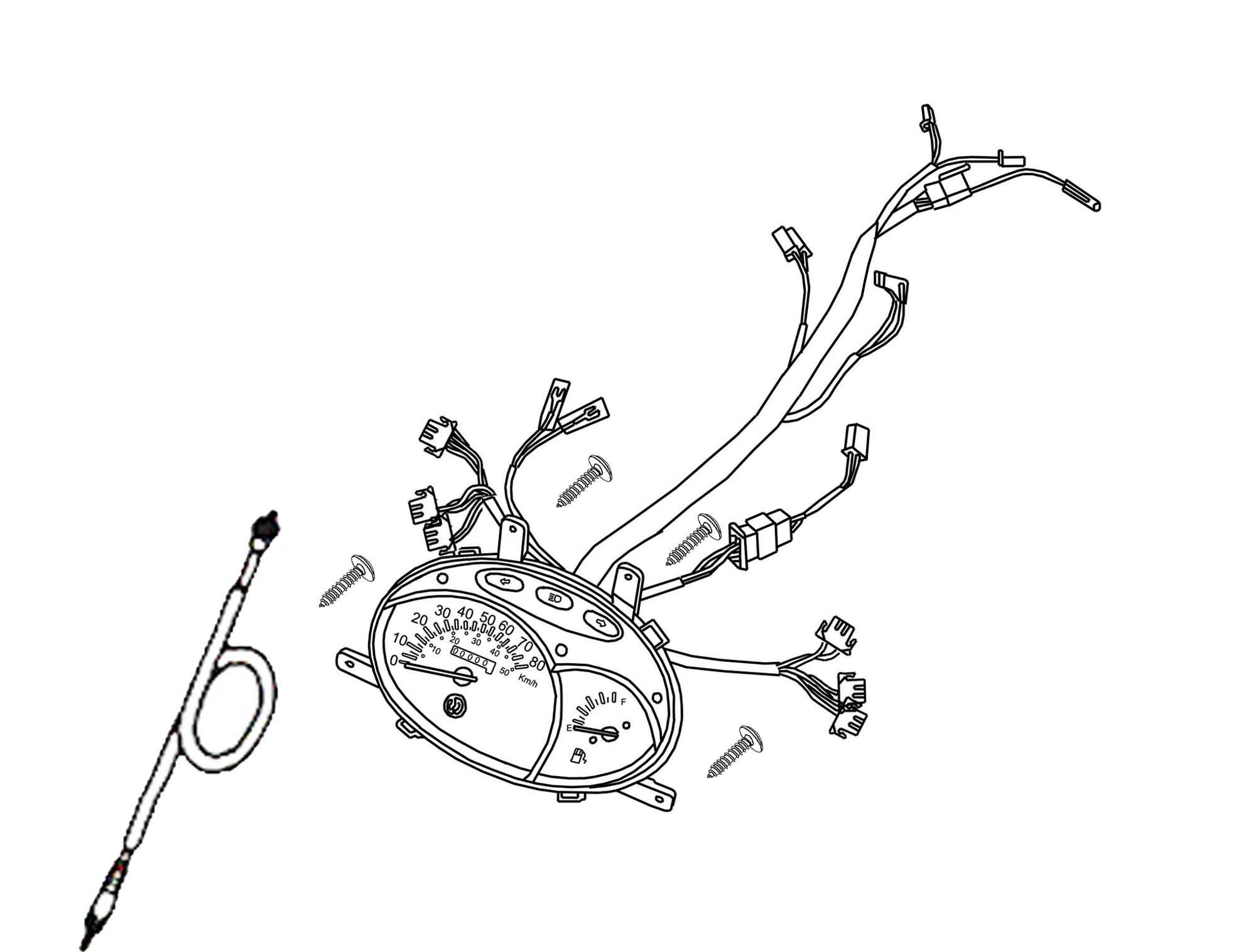 F-02 Speed Meter F-02 Speed Meter F-02 Speed Meter F-02 Speed Meter F-02 Speed Meter F-02 Speed Meter F-02 Speed Meter Ref. NoPart NumberDescriptionDescriptionDescriptionDescriptionDescriptionReqd. No137200-A2E-0201Speedometer ASSYSpeedometer ASSY速度表总成速度表总成速度表总成1244830-ABA-0003Speedometer cable COMPSpeedometer cable COMP速度表导线总才成速度表导线总才成速度表导线总才成1390109-48168Tapping screw 4.8X16Tapping screw 4.8X16攻丝螺钉4.8X16攻丝螺钉4.8X16攻丝螺钉4.8X164F-03 Cable • Switch • Handle Lever 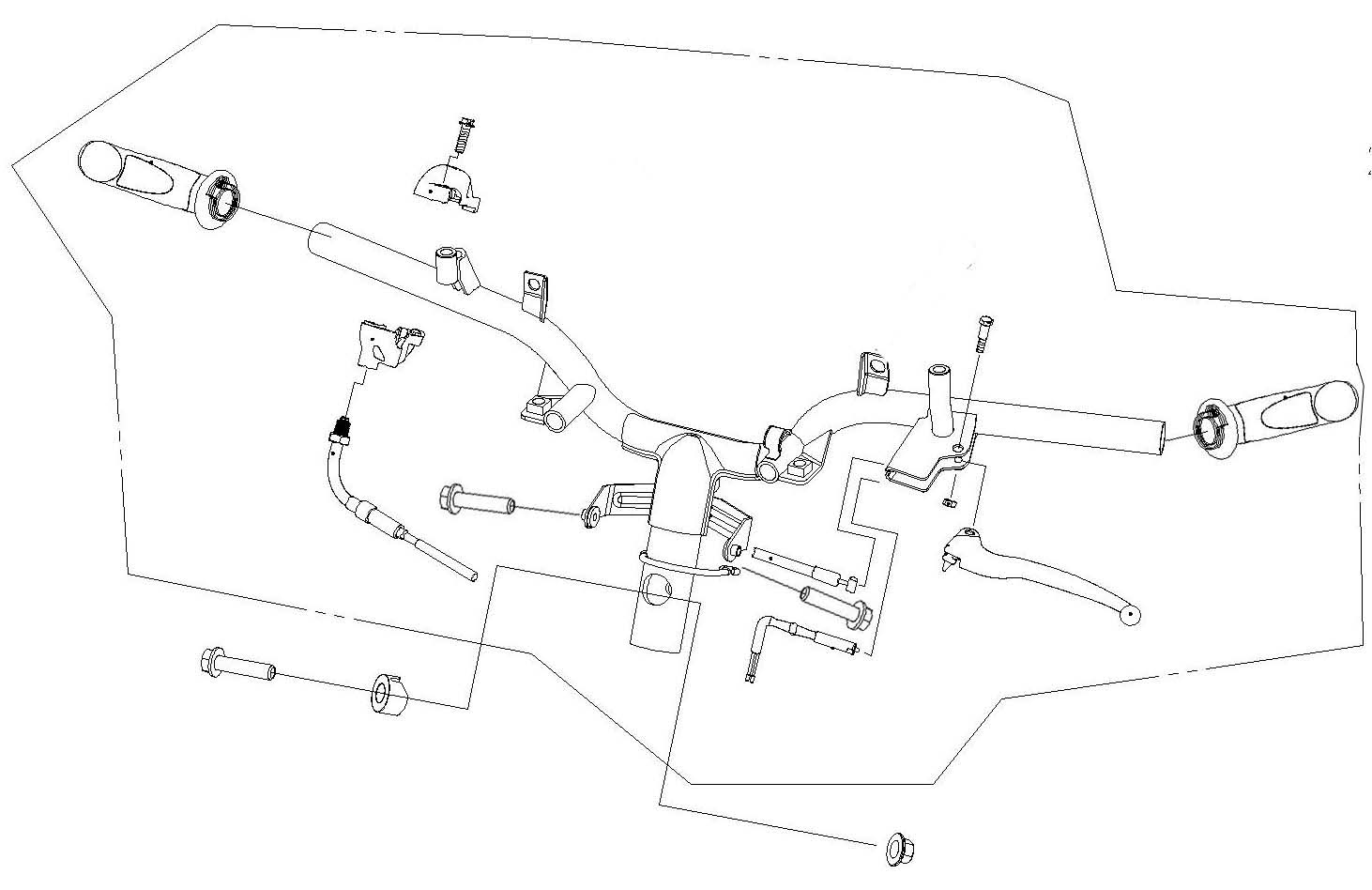 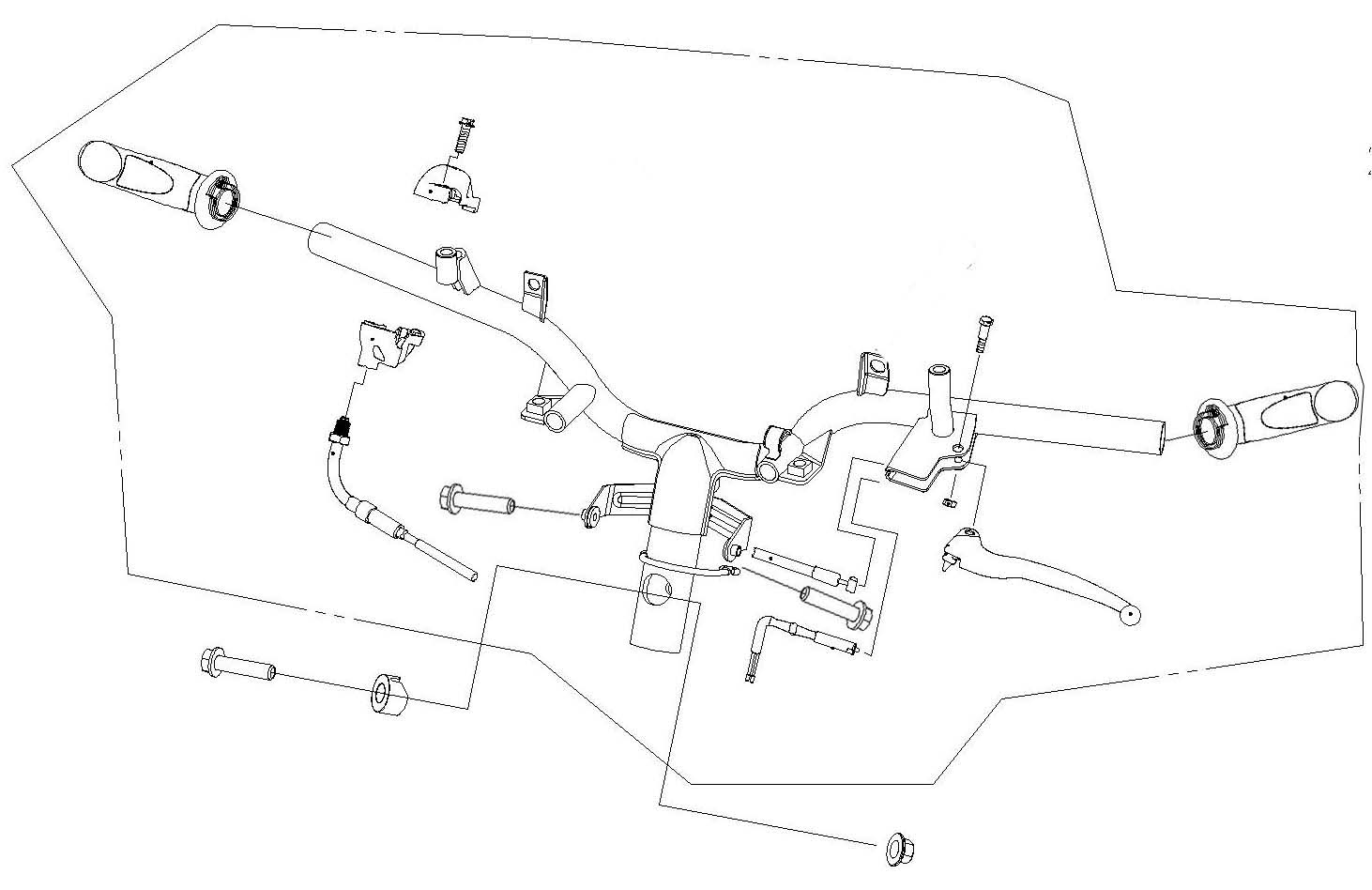 F-03 Cable • Switch • Handle Lever F-03 Cable • Switch • Handle Lever F-03 Cable • Switch • Handle Lever F-03 Cable • Switch • Handle Lever F-03 Cable • Switch • Handle Lever F-03 Cable • Switch • Handle Lever F-03 Cable • Switch • Handle Lever Ref. NoPart NumberPart NumberDescriptionDescriptionDescriptionReqd. NoReqd. No117910-ABA-000317910-ABA-0003Throt cable COMPThrot cable COMP节流导线夹11235340-M92-000135340-M92-0001FR. Stop SW. ASSYFR. Stop SW. ASSY前刹车开关11343450-A2E-000043450-A2E-0000RR. brake cable COMPRR. brake cable COMP后刹车导线组11453100-ALA-000453100-ALA-0004STRG.  handleSTRG.  handle把手11553178-ATA-000053178-ATA-0000L. STRG. handle leverL. STRG. handle lever左把手拉杆11653125-CT1C-A00053125-CT1C-A000HNDL. set collarHNDL. set collar把手套环11753140-S-H00153140-S-H001RH. HNDL. grip (黑色)RH. HNDL. grip (黑色)右把手节流管11853166-S-H00153166-S-H001LH. HNDL. grip (黑色)LH. HNDL. grip (黑色)左把手节流管11953167-H09-900153167-H09-9001THROT. UND. housingTHROT. UND. housing节流管下固定座111053168-H09-000153168-H09-0001Up thort housingUp thort housing节流管上固定座111194050-1008094050-10080Flange nut Flange nut 缘面螺母111290106-AAA-000090106-AAA-0000Flange bolt 10X50Flange bolt 10X50缘面螺栓10*50111390115-M9Q-000090115-M9Q-0000Screw handle lever pivotScrew handle lever pivot把手拉杆螺栓111493500-05025-0893500-05025-08Screw boltScrew bolt盆状螺栓111590118-HAA-000090118-HAA-0000Washer bolt 5X14Washer bolt 5X14带垫螺栓5*14221694001-05070-0S94001-05070-0SHex nut Hex nut 螺母11F-04 Front Brake Master Cylinder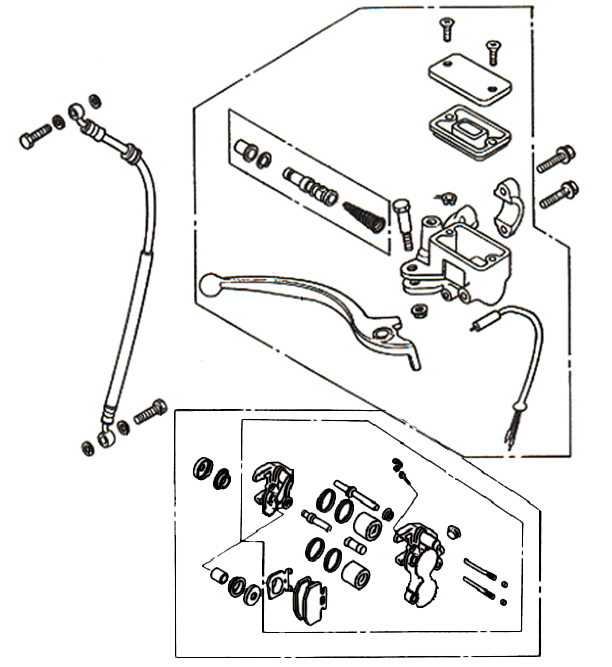 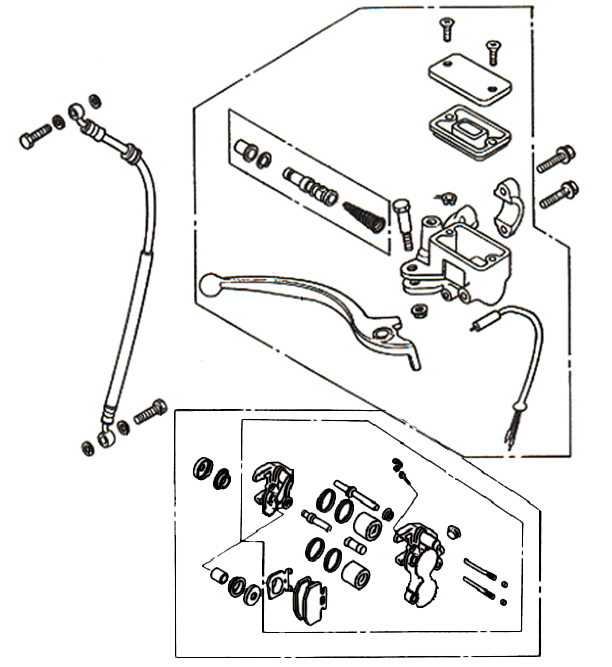 F-04 Front Brake Master CylinderF-04 Front Brake Master CylinderF-04 Front Brake Master CylinderF-04 Front Brake Master CylinderF-04 Front Brake Master CylinderF-04 Front Brake Master CylinderF-04 Front Brake Master CylinderF-04 Front Brake Master CylinderF-04 Front Brake Master CylinderRef. NoPart NumberPart NumberPart NumberDescriptionDescriptionDescriptionDescriptionReqd. NoReqd. No135342-M9Q-000035342-M9Q-000035342-M9Q-0000FR. stop SW. ASSY前刹车开关总成前刹车开关总成前刹车开关总成11245100-T6R-900445100-T6R-900445100-T6R-9004Caliper ASSY夹具组夹具组夹具组11345126-ALA-000045126-ALA-000045126-ALA-0000FR. brake hose ASSY前刹车导管总成前刹车导管总成前刹车导管总成1144550A-ALA-0004-M34550A-ALA-0004-M34550A-ALA-0004-M3FR. master cylinder ASSY前碟刹泵总成前碟刹泵总成前碟刹泵总成11545500-AAA-000245500-AAA-000245500-AAA-0002FR. M/C ASSY前碟刹泵总成前碟刹泵总成前碟刹泵总成11690145-M9Q-000090145-M9Q-000090145-M9Q-0000Oil bolt M10x22螺栓M10X22螺栓M10X22螺栓M10X2222790545-M9Q-000090545-M9Q-000090545-M9Q-0000Oil bolt washer螺栓垫圈螺栓垫圈螺栓垫圈44895801-06022-0795801-06022-0795801-06022-07Flange bolt 6*22六角缘面螺栓6*22六角缘面螺栓6*22六角缘面螺栓6*2222945105-AJF-000045105-AJF-000045105-AJF-0000Pad A COMP来令片A来令片A来令片A111045106-AJF-000045106-AJF-000045106-AJF-0000Pad B COMP来令片B来令片B来令片B11F-05 Handle Pipe • Handle Cover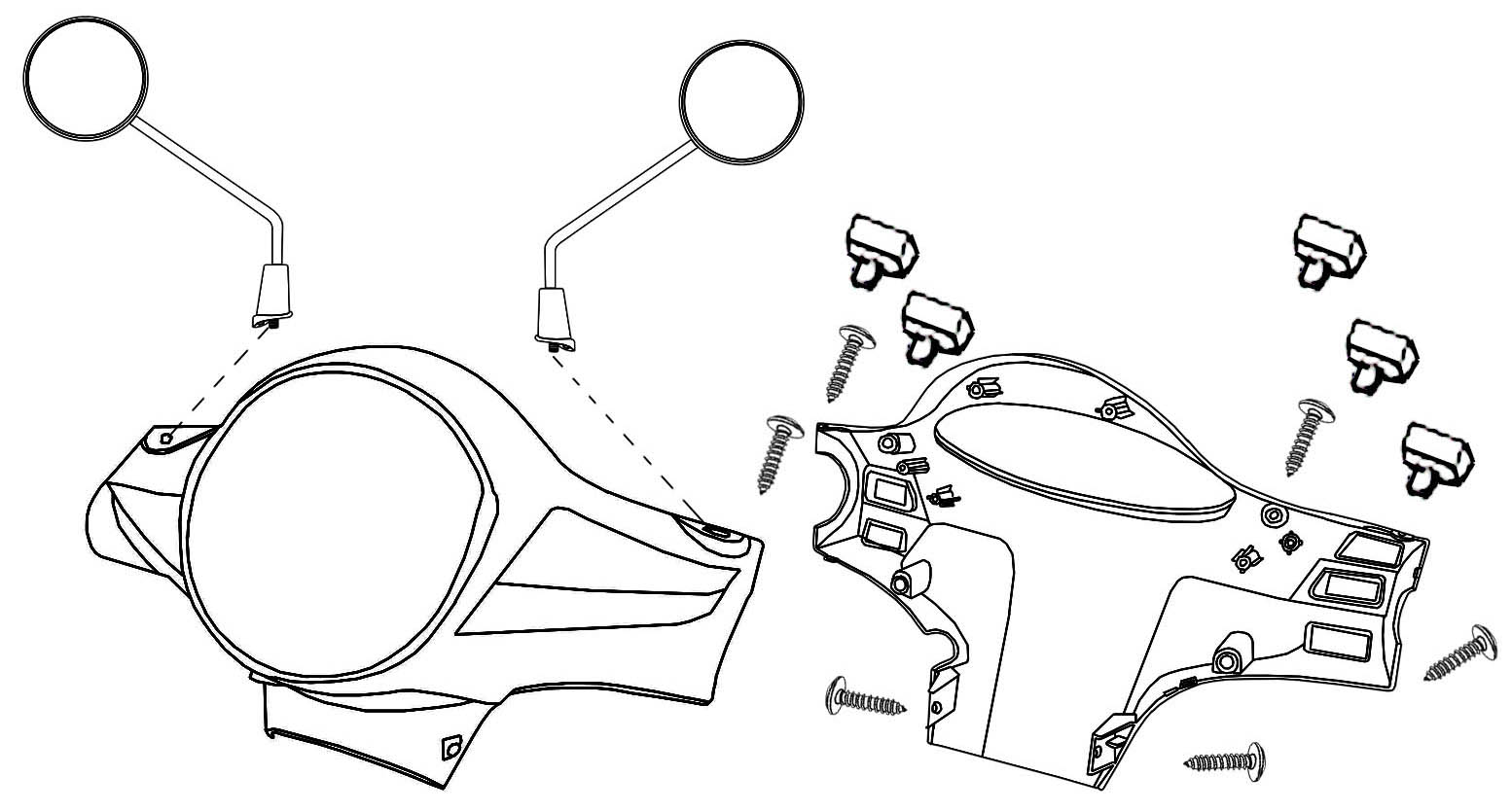 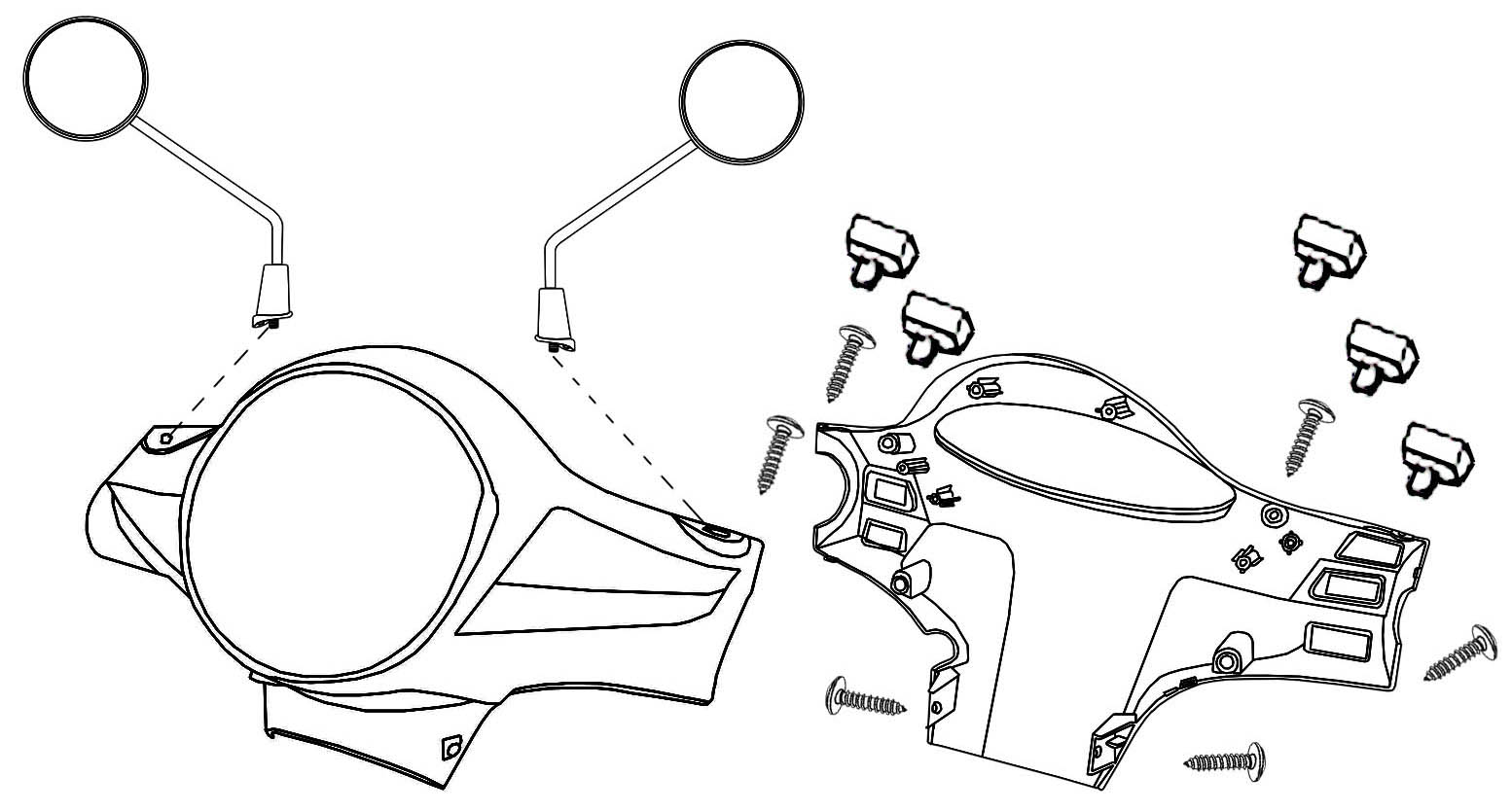 F-05 Handle Pipe • Handle CoverF-05 Handle Pipe • Handle CoverF-05 Handle Pipe • Handle CoverF-05 Handle Pipe • Handle CoverF-05 Handle Pipe • Handle CoverF-05 Handle Pipe • Handle CoverF-05 Handle Pipe • Handle CoverF-05 Handle Pipe • Handle CoverF-05 Handle Pipe • Handle CoverRef. NoPart NumberPart NumberDescriptionDescriptionDescriptionDescriptionDescriptionDescriptionReqd. No135150-M-A00035150-M-A000LIGHTING.SW.UNITLIGHTING.SW.UNITLIGHTING.SW.UNITLIGHTING.SW.UNIT大灯开关大灯开关1235160-Z7A-000035160-Z7A-0000Start SW. UNITStart SW. UNITStart SW. UNITStart SW. UNIT起动开关起动开关1335170-A45-000335170-A45-0003Dimmer&seat open SW. UNITDimmer&seat open SW. UNITDimmer&seat open SW. UNITDimmer&seat open SW. UNIT远近灯开关远近灯开关1435180-Z7A-000035180-Z7A-0000Horn SW. UNITHorn SW. UNITHorn SW. UNITHorn SW. UNIT喇叭开关喇叭开关1535200-M9Q-000135200-M9Q-0001Winker SW. UNITWinker SW. UNITWinker SW. UNITWinker SW. UNIT转向灯开关转向灯开关1653205-ALA-000153205-ALA-0001FR. handle coverFR. handle coverFR. handle coverFR. handle cover前把手盖前把手盖1753206-ALA-000253206-ALA-0002RR. handle cover (黑色)RR. handle cover (黑色)RR. handle cover (黑色)RR. handle cover (黑色)后把手盖后把手盖1888110-ALA-000188110-ALA-0001R back mirror ASSYR back mirror ASSYR back mirror ASSYR back mirror ASSY右后视镜右后视镜1988120-ALA-000188120-ALA-0001L back mirror ASSYL back mirror ASSYL back mirror ASSYL back mirror ASSY左后视镜左后视镜11090109-4212890109-42128Tapping screw 4.2X12Tapping screw 4.2X12Tapping screw 4.2X12Tapping screw 4.2X12盘头自攻螺丝4.2*12盘头自攻螺丝4.2*1241190118-HAA-000090118-HAA-0000Washer bolt 5*14Washer bolt 5*14Washer bolt 5*14Washer bolt 5*14带垫螺栓5*14带垫螺栓5*142F-06 Front Cover • Front Inner Box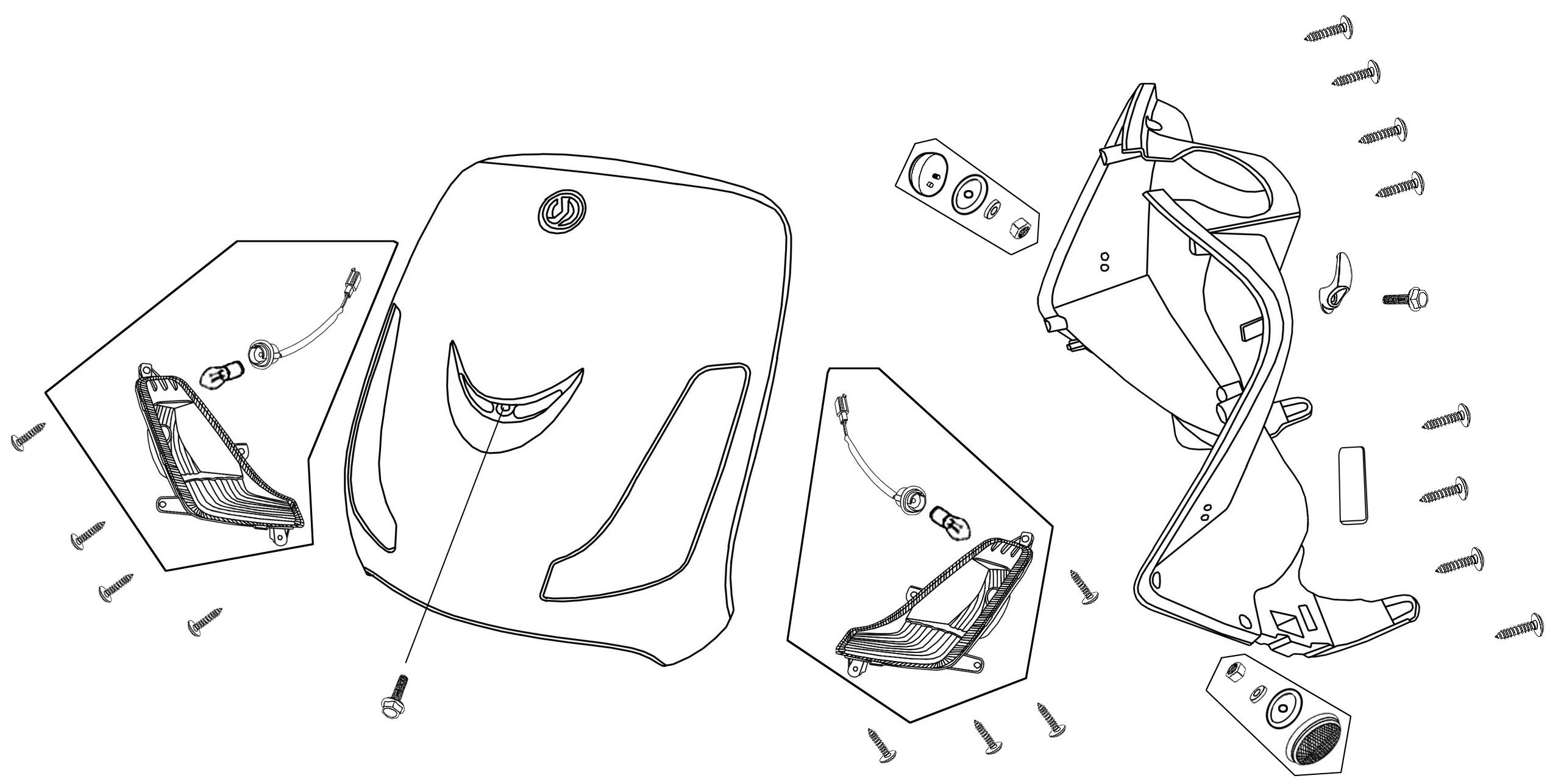 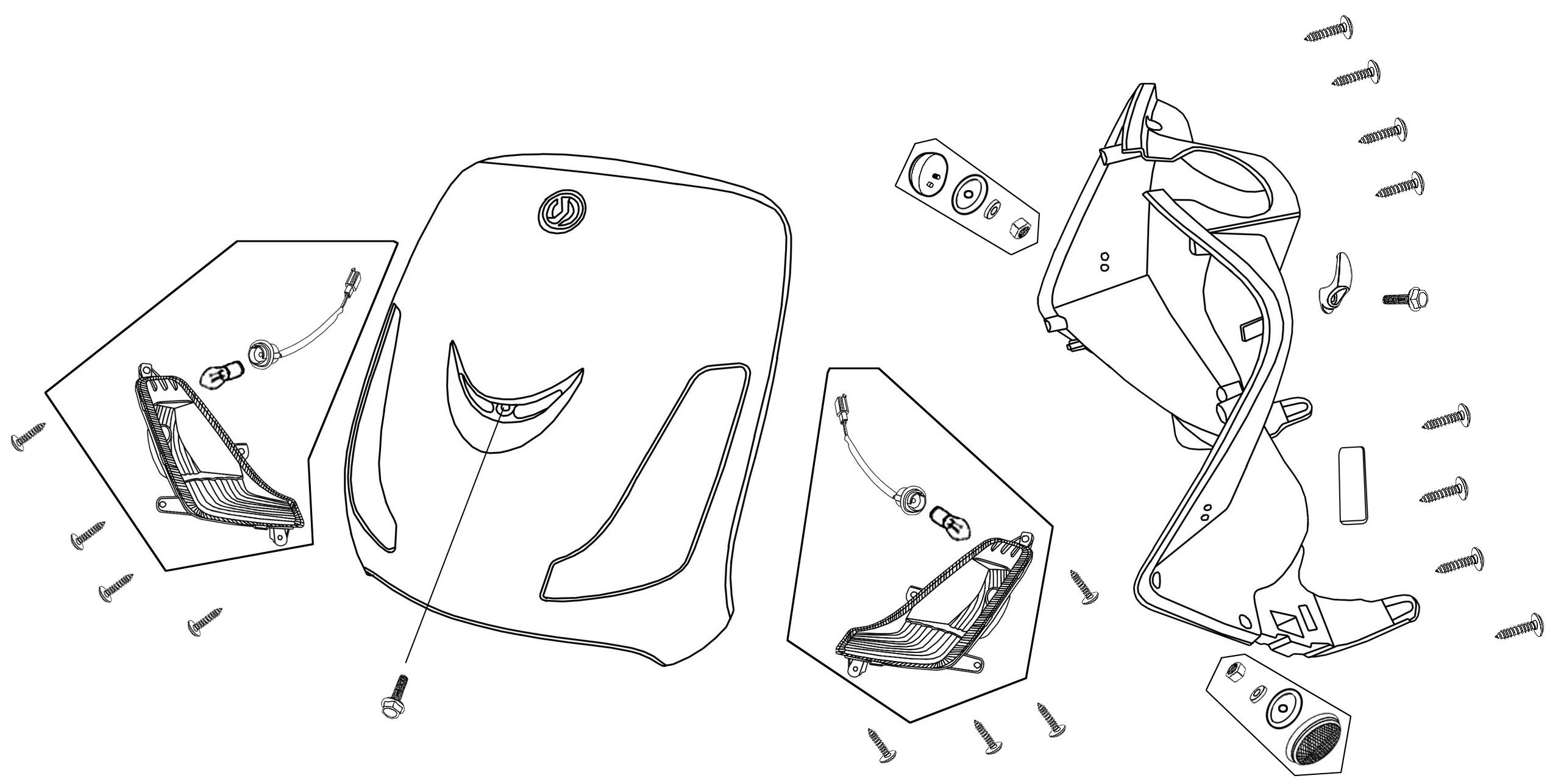 F-06 Front Cover • Front Inner BoxF-06 Front Cover • Front Inner BoxF-06 Front Cover • Front Inner BoxF-06 Front Cover • Front Inner BoxF-06 Front Cover • Front Inner BoxF-06 Front Cover • Front Inner BoxF-06 Front Cover • Front Inner BoxF-06 Front Cover • Front Inner BoxF-06 Front Cover • Front Inner BoxRef. NoPart NumberDescriptionDescriptionDescriptionDescriptionDescriptionDescriptionDescriptionReqd. No133400-ALA-0000FR. R. winker ASSYFR. R. winker ASSYFR. R. winker ASSYFR. R. winker ASSY前右方向灯总成前右方向灯总成前右方向灯总成11-133401-ALA-0000FR. R. WINKER BASEFR. R. WINKER BASEFR. R. WINKER BASEFR. R. WINKER BASE前右转向灯灯座前右转向灯灯座前右转向灯灯座1287554-AZA-0000SYM logo (40 AL)SYM logo (40 AL)SYM logo (40 AL)SYM logo (40 AL)LOGOLOGOLOGO1333402-ALA-0000FR. R. winker lensFR. R. winker lensFR. R. winker lensFR. R. winker lens前右转向灯灯壳前右转向灯灯壳前右转向灯灯壳1433450-ALA-0000FR. L. winker ASSYFR. L. winker ASSYFR. L. winker ASSYFR. L. winker ASSY前左方向灯总成前左方向灯总成前左方向灯总成14-133451-ALA-0000FR. L. winker baseFR. L. winker baseFR. L. winker baseFR. L. winker base前左转向灯灯座前左转向灯灯座前左转向灯灯座1581132-M7Q-0001Luggage hookLuggage hookLuggage hookLuggage hook安全帽挂钩(黑色)安全帽挂钩(黑色)安全帽挂钩(黑色)1633452-ALA-0000FR. L. winker lensFR. L. winker lensFR. L. winker lensFR. L. winker lens前左转向灯灯壳前左转向灯灯壳前左转向灯灯壳1734905-A8D-0000Winker bulb (12V 10W)Winker bulb (12V 10W)Winker bulb (12V 10W)Winker bulb (12V 10W)转向灯灯泡转向灯灯泡转向灯灯泡2864301-ALA-0000FR. coverFR. coverFR. coverFR. cover前面板前面板前面板1964318-ALA-0000-BKFrame number lidFrame number lidFrame number lidFrame number lid车架号码盖(黑色)车架号码盖(黑色)车架号码盖(黑色)11081131-ALA-0001Inner coverInner coverInner coverInner cover内护板(咖啡色)内护板(咖啡色)内护板(咖啡色)11190118-HAA-0000Washer bolt 5X14Washer bolt 5X14Washer bolt 5X14Washer bolt 5X14带垫螺栓5*14带垫螺栓5*14带垫螺栓5*1411290115-G02-0000Bolt 6X16Bolt 6X16Bolt 6X16Bolt 6X16螺栓6*16螺栓6*16螺栓6*1611390109-48128Tapping screw 4.8X12Tapping screw 4.8X12Tapping screw 4.8X12Tapping screw 4.8X12盘头自攻螺丝4.8*12盘头自攻螺丝4.8*12盘头自攻螺丝4.8*1281490109-48168Tapping screw 4.8X16Tapping screw 4.8X16Tapping screw 4.8X16Tapping screw 4.8X16盘头自攻螺丝4.8*16盘头自攻螺丝4.8*16盘头自攻螺丝4.8*168F-07 Floor Panel • Center Cover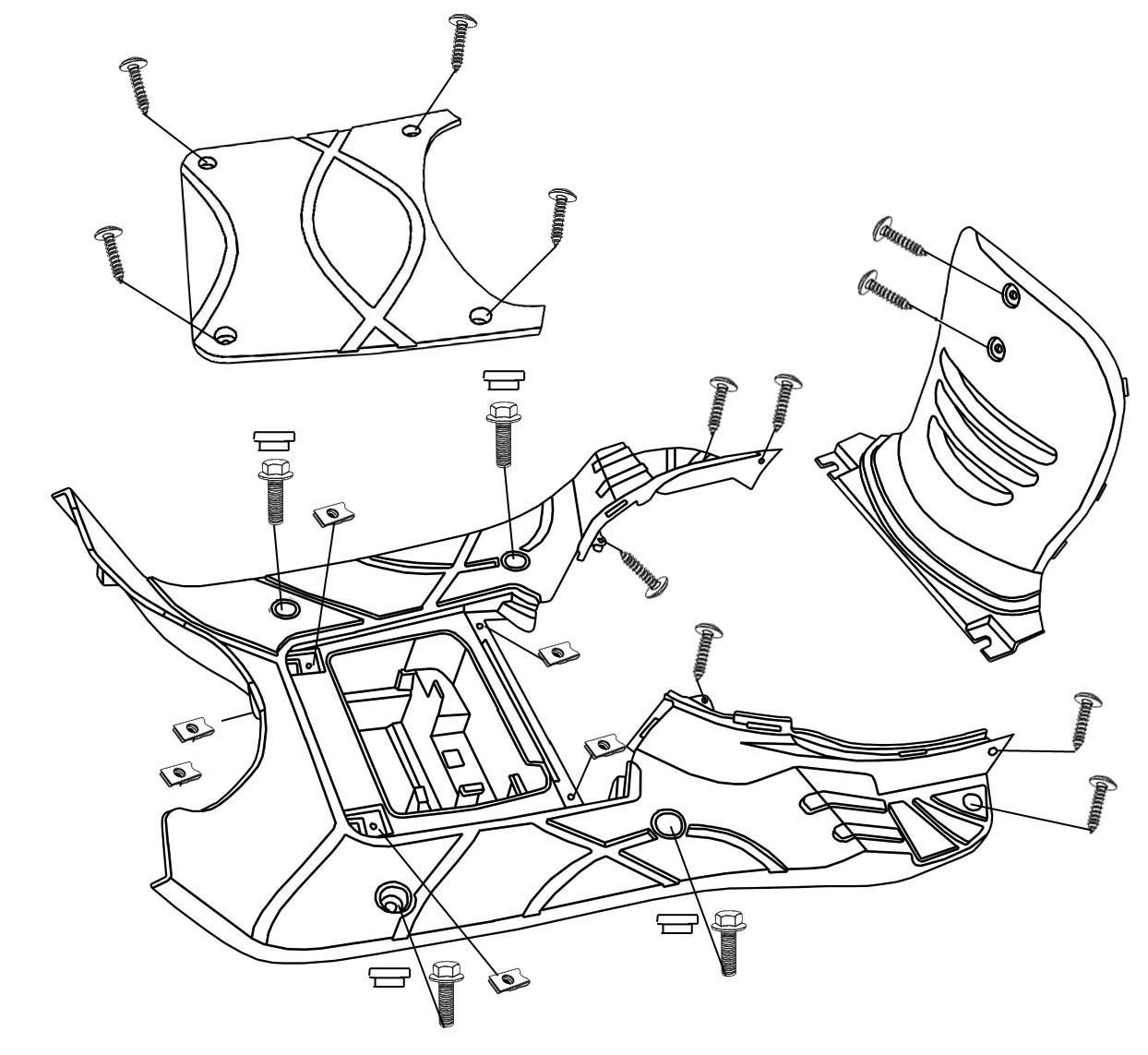 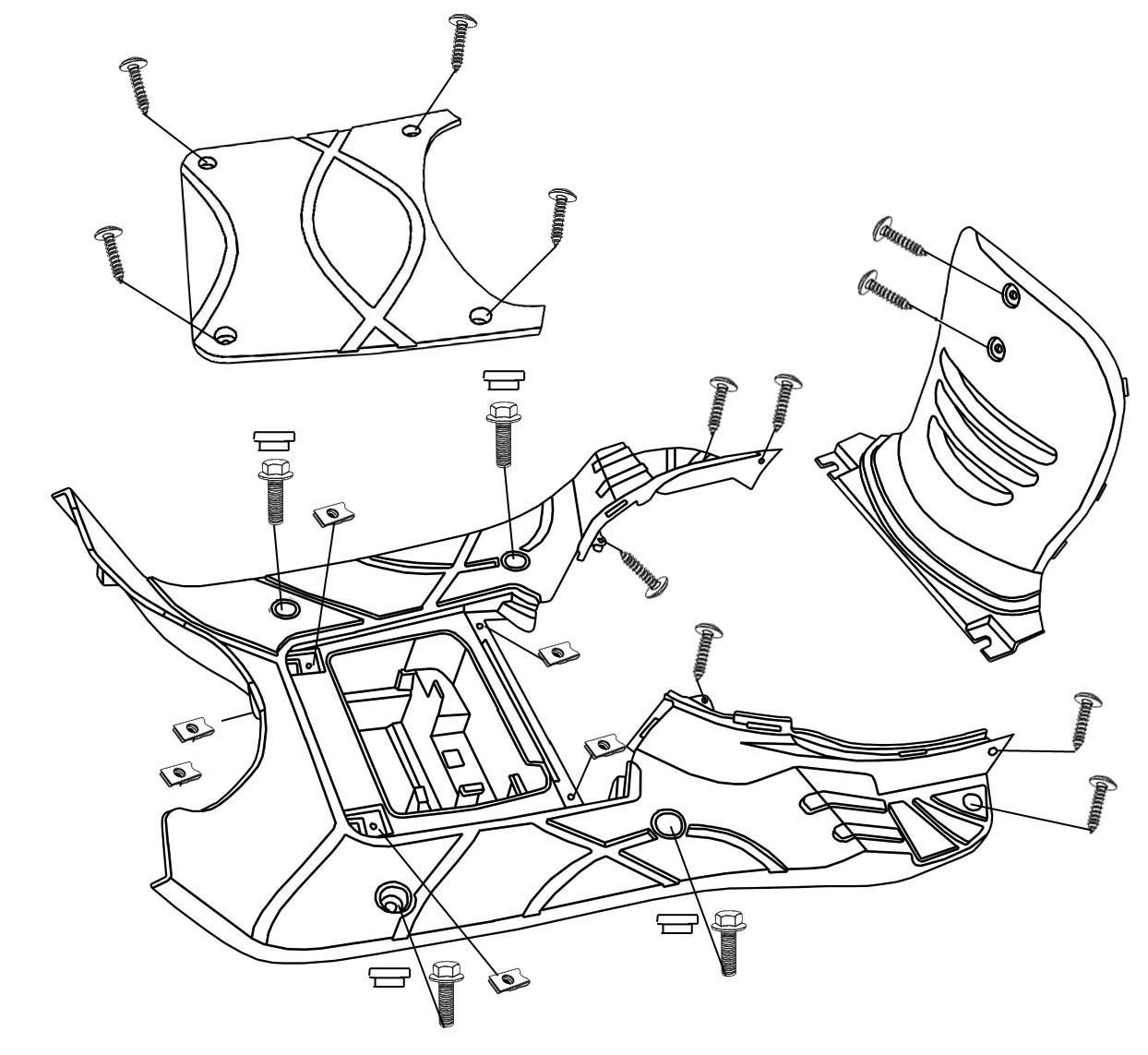 F-07 Floor Panel • Center CoverF-07 Floor Panel • Center CoverF-07 Floor Panel • Center CoverF-07 Floor Panel • Center CoverF-07 Floor Panel • Center CoverF-07 Floor Panel • Center CoverF-07 Floor Panel • Center CoverF-07 Floor Panel • Center CoverF-07 Floor Panel • Center CoverF-07 Floor Panel • Center CoverRef. NoPart NumberPart NumberDescriptionDescriptionDescriptionDescriptionDescriptionReqd. NoReqd. NoReqd. No150326-AAA-000050326-AAA-0000Battery cover 电瓶盖(黑色)电瓶盖(黑色)电瓶盖(黑色)电瓶盖(黑色)111250612-APA-000050612-APA-0000Cap a floor step脚踏板橡皮盖(黑色)脚踏板橡皮盖(黑色)脚踏板橡皮盖(黑色)脚踏板橡皮盖(黑色)444364310-AKA-000264310-AKA-0002Floor panel脚踏板(黑色)脚踏板(黑色)脚踏板(黑色)脚踏板(黑色)111480151-X-000080151-X-0000Center cover中央盖(黑色)中央盖(黑色)中央盖(黑色)中央盖(黑色)111590109-4216890109-42168Tapping screw 4.2X16盘头自攻螺丝4.2*16盘头自攻螺丝4.2*16盘头自攻螺丝4.2*16盘头自攻螺丝4.2*16666690109-4816890109-48168Tapping screw 4.8X16盘头自攻螺丝4.8*16盘头自攻螺丝4.8*16盘头自攻螺丝4.8*16盘头自攻螺丝4.8*16222790111-AAA-000090111-AAA-0000Flange bolt 缘面螺栓6MM缘面螺栓6MM缘面螺栓6MM缘面螺栓6MM444890308-X04-000090308-X04-0000Spring nut 夹片螺帽夹片螺帽夹片螺帽夹片螺帽666990109-4212890109-42128Tapping screw 4.2x12盘头自攻螺丝4.2*12盘头自攻螺丝4.2*12盘头自攻螺丝4.2*12盘头自攻螺丝4.2*12444F-08 Body Cover 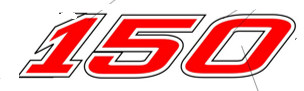 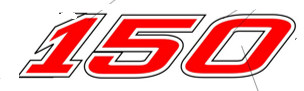 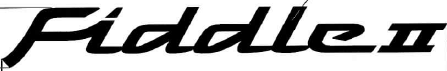 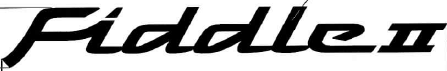 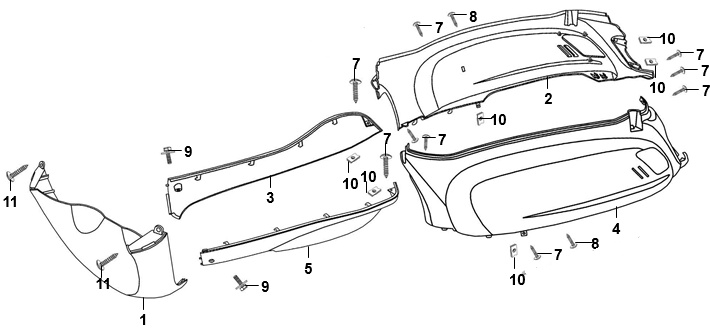 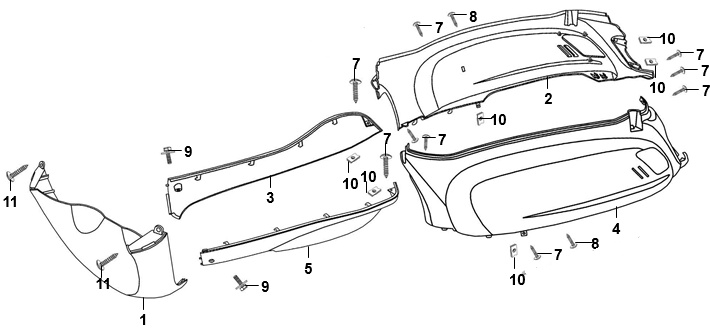 F-08 Body Cover F-08 Body Cover F-08 Body Cover F-08 Body Cover F-08 Body Cover F-08 Body Cover F-08 Body Cover F-08 Body Cover F-08 Body Cover F-08 Body Cover Ref. No Part Number Part NumberDescriptionDescriptionDescriptionDescriptionDescriptionDescriptionReqd. NoReqd. No164300-ALA-000064300-ALA-0000FR. spoilerFR. spoiler前护板前护板前护板前护板11283500-X-000283500-X-0002RH. body coverRH. body cover右车体盖右车体盖右车体盖右车体盖11383520-ALA-A00083520-ALA-A000R. side coverR. side cover右边条右边条右边条右边条11483600-X-000283600-X-0002LH. body coverLH. body cover左车体盖左车体盖左车体盖左车体盖11583620-ALA-A00083620-ALA-A000L. side coverL. side cover左边条左边条左边条左边条116-187127-ALA-010087127-ALA-0100R body stripeR body stripe右车体盖贴饰右车体盖贴饰右车体盖贴饰右车体盖贴饰116-287128-ALA-010087128-ALA-0100L body stripeL body stripe左车体盖贴饰左车体盖贴饰左车体盖贴饰左车体盖贴饰11790109-4212890109-42128Tapping screw 4.2X12Tapping screw 4.2X12盘头自攻螺丝4.2*12盘头自攻螺丝4.2*12盘头自攻螺丝4.2*12盘头自攻螺丝4.2*1299890109-4812890109-48128Tapping screw 4.8X12Tapping screw 4.8X12盘头自攻螺丝4.8*12盘头自攻螺丝4.8*12盘头自攻螺丝4.8*12盘头自攻螺丝4.8*1222990118-HAA-000090118-HAA-0000Washer bolt 5X14Washer bolt 5X14带垫螺栓5*14带垫螺栓5*14带垫螺栓5*14带垫螺栓5*14221090302-M92-000090302-M92-0000Spring nut M4Spring nut M4夹片螺帽 4MM夹片螺帽 4MM夹片螺帽 4MM夹片螺帽 4MM661190109-4816890109-48168Tapping screw 4.8x16Tapping screw 4.8x16盘头自攻螺丝4.8*16盘头自攻螺丝4.8*16盘头自攻螺丝4.8*16盘头自攻螺丝4.8*16221287130-X2A-000087130-X2A-0000Body cover stripeBody cover stripe车体盖贴饰车体盖贴饰车体盖贴饰车体盖贴饰22F-09 Steering Stem • Front Cushion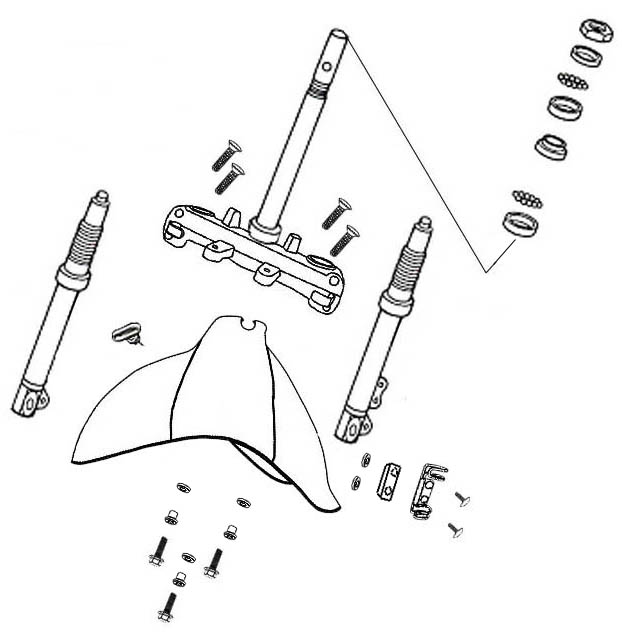 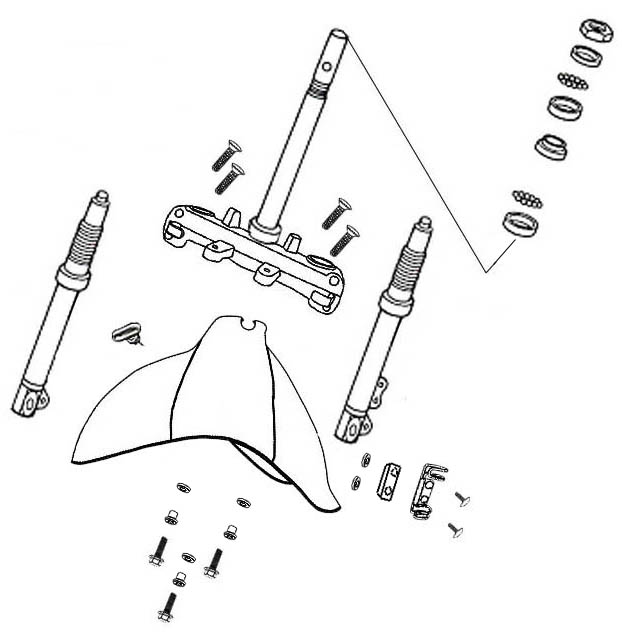 F-09 Steering Stem • Front CushionF-09 Steering Stem • Front CushionF-09 Steering Stem • Front CushionF-09 Steering Stem • Front CushionF-09 Steering Stem • Front CushionF-09 Steering Stem • Front CushionF-09 Steering Stem • Front CushionF-09 Steering Stem • Front CushionF-09 Steering Stem • Front CushionF-09 Steering Stem • Front CushionRef. NoPart NumberPart NumberDescriptionDescriptionDescriptionDescriptionDescriptionReqd. NoReqd. NoReqd. No145451-N02-000345451-N02-0003Cable guideCable guideCable guideCable guide导线套圈导线套圈11245156-XJE-000145156-XJE-0001FR. brake hose clampFR. brake hose clampFR. brake hose clampFR. brake hose clamp前刹车油管夹前刹车油管夹11350301-M9Q-0002-CN250301-M9Q-0002-CN2STRG.up ball raceSTRG.up ball raceSTRG.up ball raceSTRG.up ball race上滚珠坐垫上滚珠坐垫11450302-M9Q-0000-CN250302-M9Q-0000-CN2Race STRG.bot ballRace STRG.bot ballRace STRG.bot ballRace STRG.bot ball下钢珠座碗下钢珠座碗11550306-M9Q-0000-CN250306-M9Q-0000-CN2STRG. stem lock nutSTRG. stem lock nutSTRG. stem lock nutSTRG. stem lock nut方向杆固定螺帽方向杆固定螺帽11651400-AYA-000351400-AYA-0003R.FR. cushionR.FR. cushionR.FR. cushionR.FR. cushion右前避震右前避震11751500-AYA-000351500-AYA-0003L.FR. cushionL.FR. cushionL.FR. cushionL.FR. cushion左前避震左前避震11853200-ALA-000253200-ALA-0002Steeting stemSteeting stemSteeting stemSteeting stem转向主干转向主干11953211-M9Q-0000-CN253211-M9Q-0000-CN2STRG. top coneSTRG. top coneSTRG. top coneSTRG. top cone上锥体座上锥体座111053212-M9Q-0000-CN253212-M9Q-0000-CN2Cone STRG. bottomCone STRG. bottomCone STRG. bottomCone STRG. bottom下锥体座下锥体座111161100-ALA-000161100-ALA-0001FR. fenderFR. fenderFR. fenderFR. fender前轮挡泥板前轮挡泥板111295801-08040-0095801-08040-00Flange bolt 8X40Flange bolt 8X40Flange bolt 8X40Flange bolt 8X40缘面螺栓8*40缘面螺栓8*40441350303-AAA-000050303-AAA-0000Up steel balls and retainer ASSY  ( 3.969*18)Up steel balls and retainer ASSY  ( 3.969*18)Up steel balls and retainer ASSY  ( 3.969*18)Up steel balls and retainer ASSY  ( 3.969*18)上钢珠圈上钢珠圈111450304-AAA-000050304-AAA-0000Lower steel balls and retainer ASSY  ( 6.35*14)Lower steel balls and retainer ASSY  ( 6.35*14)Lower steel balls and retainer ASSY  ( 6.35*14)Lower steel balls and retainer ASSY  ( 6.35*14)下钢珠圈下钢珠圈111595801-06020-0895801-06020-08Flange bolt 6*20Flange bolt 6*20Flange bolt 6*20Flange bolt 6*20缘面螺栓6*20缘面螺栓6*20331690110-H6T-000190110-H6T-0001Special screw 6*14Special screw 6*14Special screw 6*14Special screw 6*14盘头自攻螺丝6*14盘头自攻螺丝6*14331777226-M-000077226-M-0000Damping rubberDamping rubberDamping rubberDamping rubber橡皮橡皮551890104-X04-000290104-X04-0002FR. fork cover collarFR. fork cover collarFR. fork cover collarFR. fork cover collar前挡泥板衬套前挡泥板衬套33F-10 Front Wheel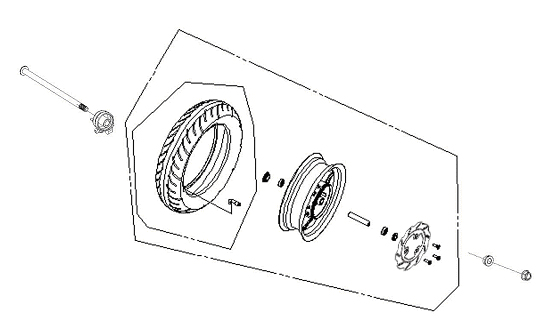 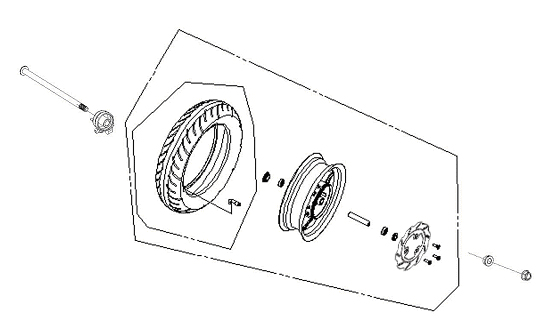 F-10 Front WheelF-10 Front WheelF-10 Front WheelF-10 Front WheelF-10 Front WheelF-10 Front WheelF-10 Front WheelF-10 Front WheelF-10 Front WheelF-10 Front WheelRef. NoPart NumberDescriptionDescriptionDescriptionDescriptionDescriptionDescriptionDescriptionDescriptionReqd. No144710-X1A-0000Tire ASS'YTire ASS'YTire ASS'YTire ASS'Y轮胎总成轮胎总成轮胎总成轮胎总成1242753-ABA-0000Rim valveRim valveRim valveRim valve气门嘴气门嘴气门嘴气门嘴1344301-AAA-0000FR. wheel axleFR. wheel axleFR. wheel axleFR. wheel axle前轮轴前轮轴前轮轴前轮轴1444311-AAA-0000Collar fr wheel sideCollar fr wheel sideCollar fr wheel sideCollar fr wheel side前轮侧套环前轮侧套环前轮侧套环前轮侧套环1545121-AAA-0000FR. brake diskFR. brake diskFR. brake diskFR. brake disk前碟盘前碟盘前碟盘前碟盘1644601-AAA-000FR. cast wheelFR. cast wheelFR. cast wheelFR. cast wheel前轮圈前轮圈前轮圈前轮圈1744620-AAA-0000FR. axle dist collarFR. axle dist collarFR. axle dist collarFR. axle dist collar轮轴衬套轮轴衬套轮轴衬套轮轴衬套1844800-ALA-0002SPDMT gear box ASS'YSPDMT gear box ASS'YSPDMT gear box ASS'YSPDMT gear box ASS'Y速度表齿轮盒总成速度表齿轮盒总成速度表齿轮盒总成速度表齿轮盒总成1991258-M9Q-0000SPDMT. gear box sealSPDMT. gear box sealSPDMT. gear box sealSPDMT. gear box seal速度表齿轮油封速度表齿轮油封速度表齿轮油封速度表齿轮油封11090106-N02-0002FR. disk bolt 8*26FR. disk bolt 8*26FR. disk bolt 8*26FR. disk bolt 8*26前碟盘螺栓前碟盘螺栓前碟盘螺栓前碟盘螺栓31190306-M9Q-0001Self-lock nut Self-lock nut Self-lock nut Self-lock nut 轮轴螺母M12轮轴螺母M12轮轴螺母M12轮轴螺母M1211290754-M9Q-0000-M1Dust seal 20*32*5Dust seal 20*32*5Dust seal 20*32*5Dust seal 20*32*5防尘封防尘封防尘封防尘封11390912-M9Q-0000-M1Bearing 6201(U) (NTN)Bearing 6201(U) (NTN)Bearing 6201(U) (NTN)Bearing 6201(U) (NTN)轴承轴承轴承轴承2F-11 Rear Wheel  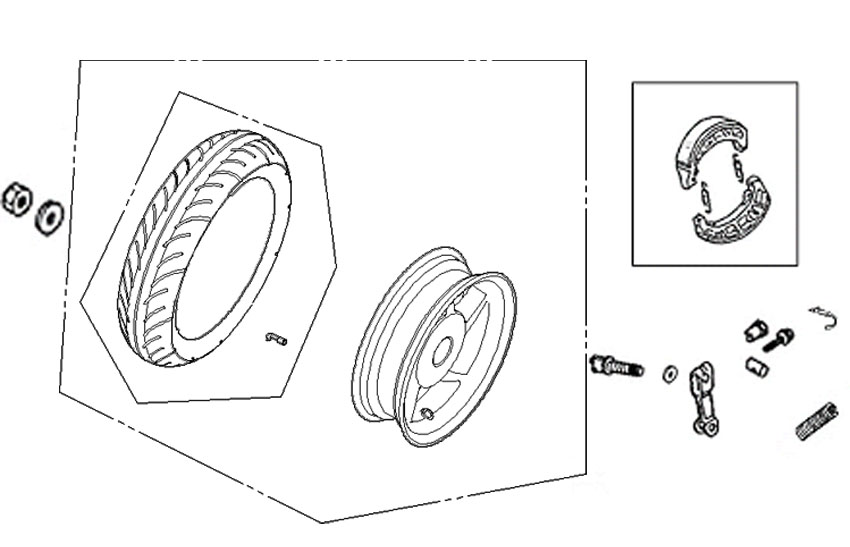 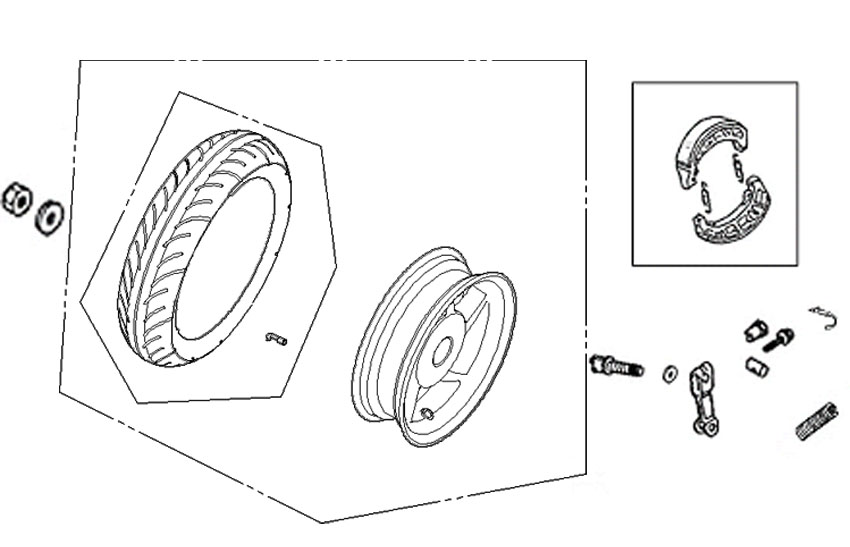 F-11 Rear Wheel  F-11 Rear Wheel  F-11 Rear Wheel  F-11 Rear Wheel  Ref. NoPart NumberDescriptionDescriptionReqd. No142601-ABA-0003RR. wheel hub COMP后轮圈1242710-X-0000RR. tire ASSY后轮胎1342753-ABA-0000Rim valve气门嘴154312A-H1A-0001RR. brake shoe ASSY刹车皮总成1643410-ALG-0000RR. brake arm后刹车臂1743141-ANT-0000RR. brake cam后刹车凸轮1843472-ABA-0000RR. BRK. Arm return SRG.后刹车臂回位弹簧1995015-42000Adjust nut B调整螺母B11090305-M9Q-9001Self-lock nut 自锁螺母11190501-M9Q-0000 washer垫片11291352-M9Q-0000-M1O ring 11.3X1.3O环11.3X1.311395015-32001Brake arm joint B后刹车臂接头B1F-12 Seat • Rear Grip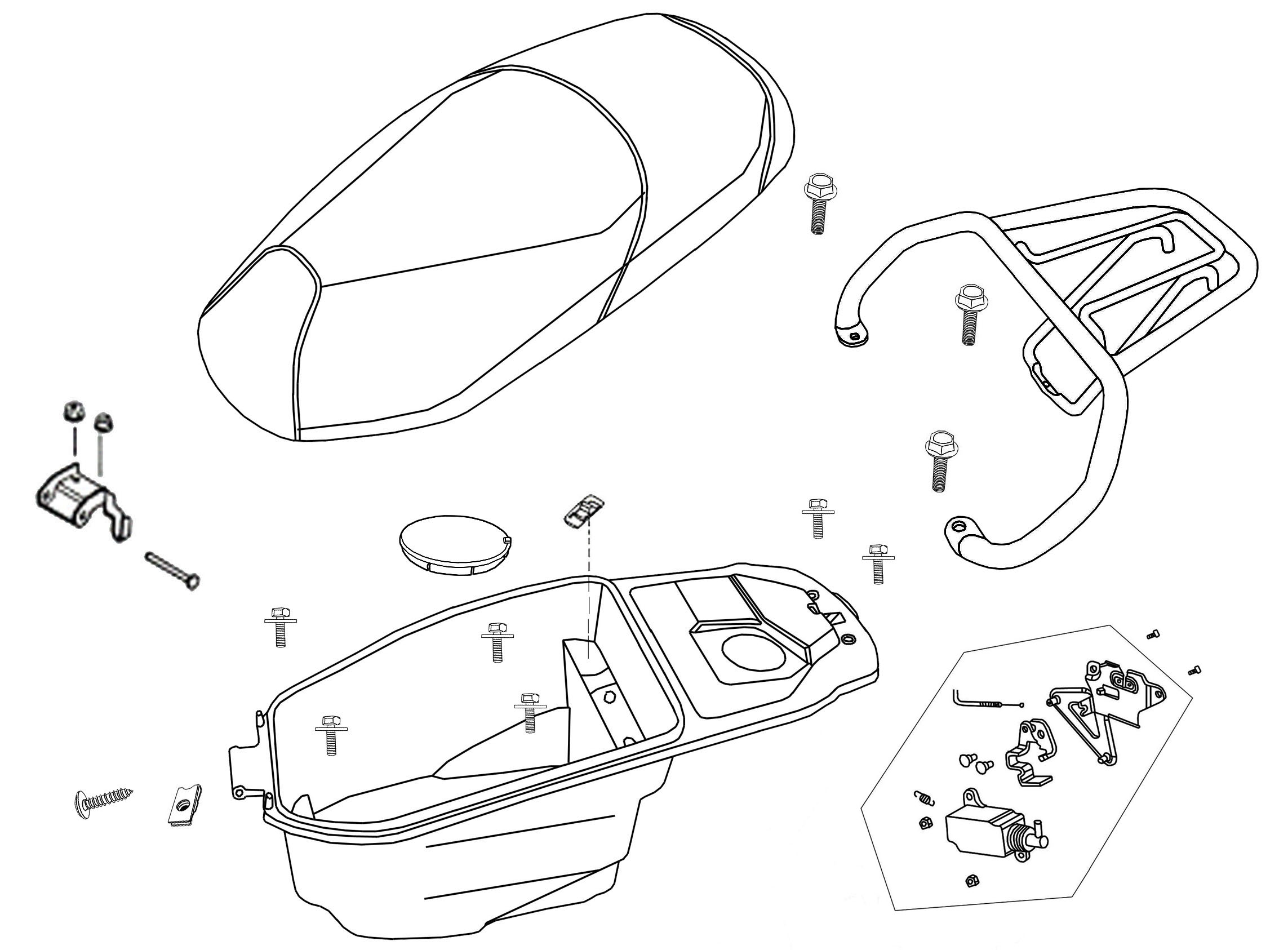 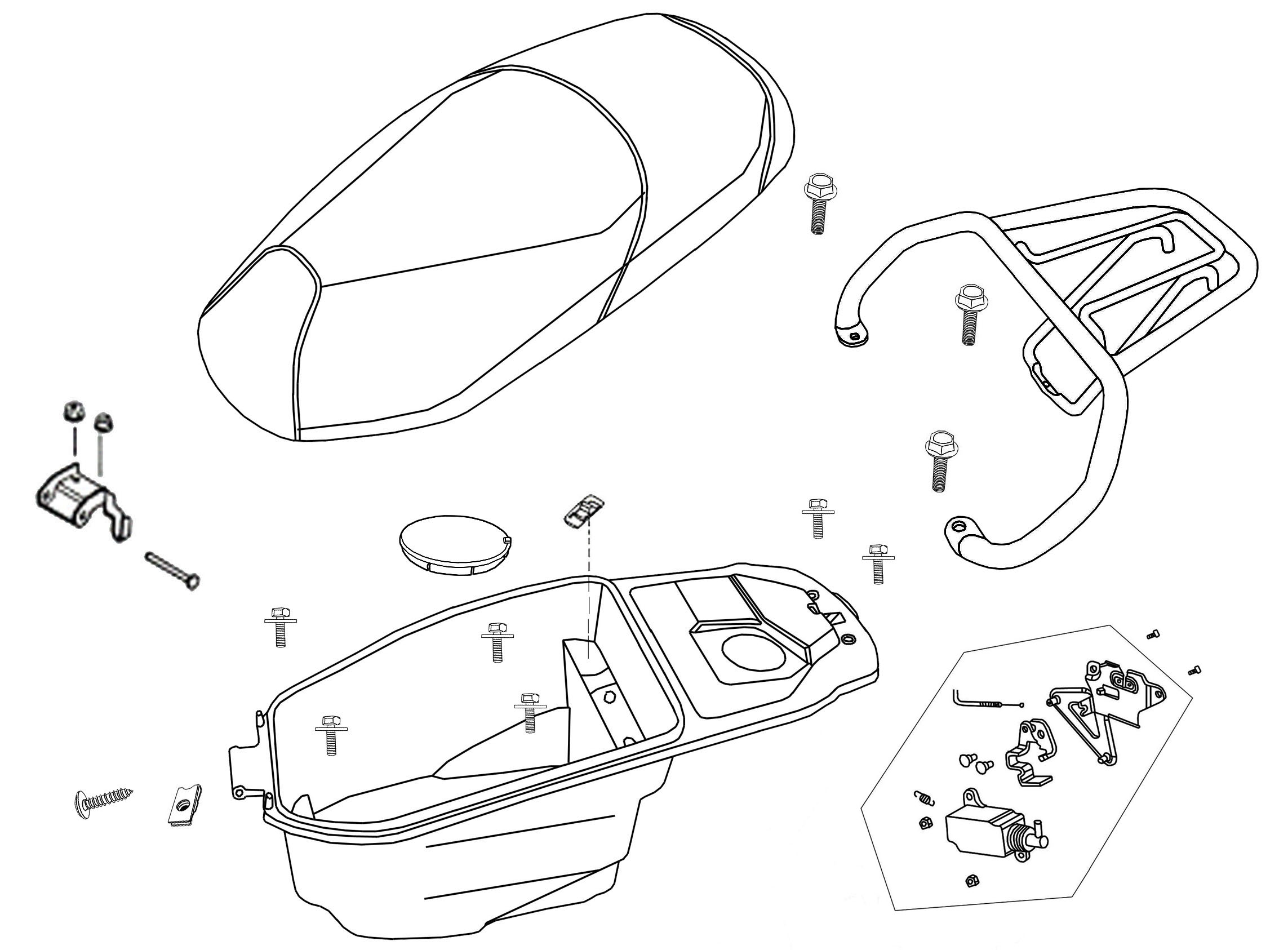 F-12 Seat • Rear GripF-12 Seat • Rear GripF-12 Seat • Rear GripF-12 Seat • Rear GripF-12 Seat • Rear GripF-12 Seat • Rear GripF-12 Seat • Rear GripF-12 Seat • Rear GripF-12 Seat • Rear GripF-12 Seat • Rear GripF-12 Seat • Rear GripF-12 Seat • Rear GripF-12 Seat • Rear GripF-12 Seat • Rear GripF-12 Seat • Rear GripF-12 Seat • Rear GripF-12 Seat • Rear GripRef. NoPart NumberPart NumberDescriptionDescriptionDescriptionDescriptionDescriptionDescriptionDescriptionDescriptionDescriptionDescriptionDescriptionDescriptionDescriptionReqd. NoReqd. No136600-A-010136600-A-0101ENG start control SW.ENG start control SW.ENG start control SW.ENG start control SW.ENG start control SW.ENG start control SW.ENG start control SW.ENG start control SW.ENG start control SW.引擎熄火开关引擎熄火开关引擎熄火开关引擎熄火开关11277200-A2E-110077200-A2E-1100Double seat COMPDouble seat COMPDouble seat COMPDouble seat COMPDouble seat COMPDouble seat COMPDouble seat COMPDouble seat COMPDouble seat COMP坐垫坐垫坐垫坐垫11377201-AAA-000177201-AAA-0001Seat hingeSeat hingeSeat hingeSeat hingeSeat hingeSeat hingeSeat hingeSeat hingeSeat hinge座椅铰链座椅铰链座椅铰链座椅铰链11477230-ALA-000177230-ALA-0001Seat catch COMPSeat catch COMPSeat catch COMPSeat catch COMPSeat catch COMPSeat catch COMPSeat catch COMPSeat catch COMPSeat catch COMP坐垫锁坐垫锁坐垫锁坐垫锁11577234-M8Q-000077234-M8Q-0000Seat lock spingSeat lock spingSeat lock spingSeat lock spingSeat lock spingSeat lock spingSeat lock spingSeat lock spingSeat lock sping坐垫锁弹簧坐垫锁弹簧坐垫锁弹簧坐垫锁弹簧11677240-ABA-000177240-ABA-0001Seat lock cableSeat lock cableSeat lock cableSeat lock cableSeat lock cableSeat lock cableSeat lock cableSeat lock cableSeat lock cable坐垫锁导线坐垫锁导线坐垫锁导线坐垫锁导线11781200-A2C-000281200-A2C-0002RR carrierRR carrierRR carrierRR carrierRR carrierRR carrierRR carrierRR carrierRR carrier后货架后货架后货架后货架11881250-X-000081250-X-0000Luggage boxLuggage boxLuggage boxLuggage boxLuggage boxLuggage boxLuggage boxLuggage boxLuggage box行李箱行李箱行李箱行李箱11981251-ALA-000081251-ALA-0000CARB. maint coverCARB. maint coverCARB. maint coverCARB. maint coverCARB. maint coverCARB. maint coverCARB. maint coverCARB. maint coverCARB. maint cover化油器调整盖化油器调整盖化油器调整盖化油器调整盖111035870-HLA-000135870-HLA-0001Dc solenoid ASS'YDc solenoid ASS'YDc solenoid ASS'YDc solenoid ASS'YDc solenoid ASS'YDc solenoid ASS'YDc solenoid ASS'YDc solenoid ASS'YDc solenoid ASS'Y电磁阀总成电磁阀总成电磁阀总成电磁阀总成111187505-ALA-000087505-ALA-0000Tire lableTire lableTire lableTire lableTire lableTire lableTire lableTire lableTire lable胎压须知胎压须知胎压须知胎压须知111287560-E21-000087560-E21-0000Drive caution markDrive caution markDrive caution markDrive caution markDrive caution markDrive caution markDrive caution markDrive caution markDrive caution mark行驶注意行驶注意行驶注意行驶注意111390105-T36-000090105-T36-0000Hinge pinHinge pinHinge pinHinge pinHinge pinHinge pinHinge pinHinge pinHinge pin铰链销铰链销铰链销铰链销111490109-4216890109-42168Tapping screw 4.2X16Tapping screw 4.2X16Tapping screw 4.2X16Tapping screw 4.2X16Tapping screw 4.2X16Tapping screw 4.2X16Tapping screw 4.2X16Tapping screw 4.2X16Tapping screw 4.2X16盘头自攻螺丝4.2*16盘头自攻螺丝4.2*16盘头自攻螺丝4.2*16盘头自攻螺丝4.2*16111590308-X04-000090308-X04-0000Spring nut Spring nut Spring nut Spring nut Spring nut Spring nut Spring nut Spring nut Spring nut 夹片螺帽5MM夹片螺帽5MM夹片螺帽5MM夹片螺帽5MM111693401-08020-0093401-08020-00Washer bolt 8X20Washer bolt 8X20Washer bolt 8X20Washer bolt 8X20Washer bolt 8X20Washer bolt 8X20Washer bolt 8X20Washer bolt 8X20Washer bolt 8X20带垫螺栓8*20带垫螺栓8*20带垫螺栓8*20带垫螺栓8*20331793404-06016-0093404-06016-00Washer bolt 6X16Washer bolt 6X16Washer bolt 6X16Washer bolt 6X16Washer bolt 6X16Washer bolt 6X16Washer bolt 6X16Washer bolt 6X16Washer bolt 6X16带垫螺栓6*16带垫螺栓6*16带垫螺栓6*16带垫螺栓6*16661894050-0608094050-06080Nut flange Nut flange Nut flange Nut flange Nut flange Nut flange Nut flange Nut flange Nut flange 缘面螺帽6MM缘面螺帽6MM缘面螺帽6MM缘面螺帽6MM221995801-06012-0895801-06012-08Flange bolt 6X12Flange bolt 6X12Flange bolt 6X12Flange bolt 6X12Flange bolt 6X12Flange bolt 6X12Flange bolt 6X12Flange bolt 6X12Flange bolt 6X12缘面螺栓6*12缘面螺栓6*12缘面螺栓6*12缘面螺栓6*1222F-13 Fuel Tank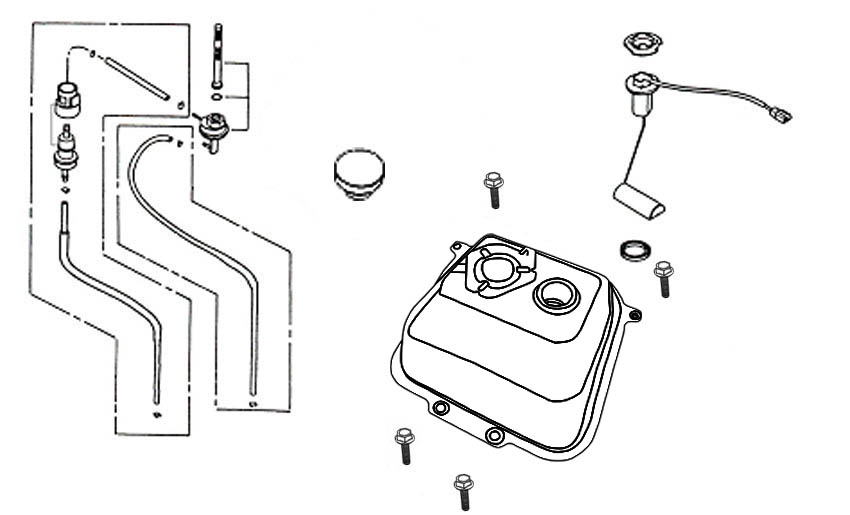 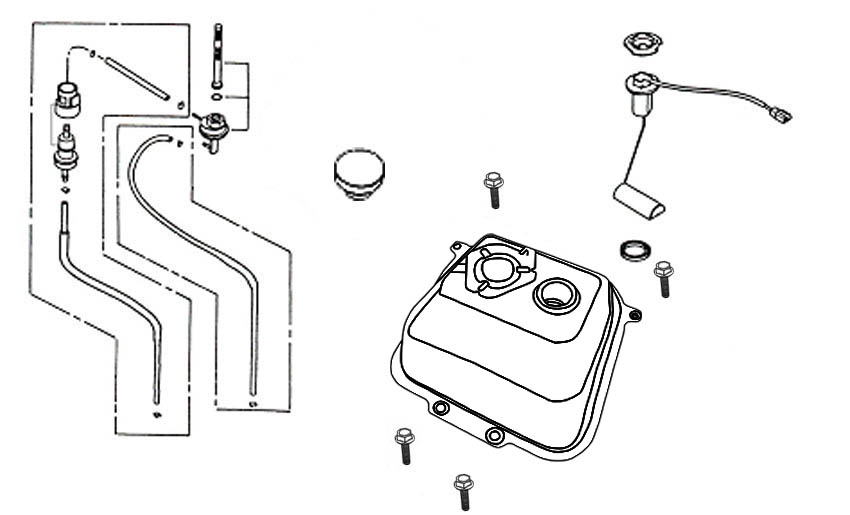 F-13 Fuel TankF-13 Fuel TankF-13 Fuel TankF-13 Fuel TankF-13 Fuel TankF-13 Fuel TankF-13 Fuel TankF-13 Fuel TankF-13 Fuel TankF-13 Fuel TankF-13 Fuel TankF-13 Fuel TankF-13 Fuel TankF-13 Fuel TankF-13 Fuel TankF-13 Fuel TankF-13 Fuel TankRef. NoPart NumberDescriptionDescriptionDescriptionDescriptionDescriptionDescriptionDescriptionDescriptionDescriptionDescriptionDescriptionDescriptionReqd. NoReqd. NoReqd. NoReqd. No116910-M9Q-0001Fuel strainer ASSYFuel strainer ASSYFuel strainer ASSYFuel strainer ASSYFuel strainer ASSYFuel strainer ASSY滤油器总成滤油器总成滤油器总成滤油器总成滤油器总成滤油器总成1111216950-M9Q-000AFuel cock ASSYFuel cock ASSYFuel cock ASSYFuel cock ASSYFuel cock ASSYFuel cock ASSY油杯总成油杯总成油杯总成油杯总成油杯总成油杯总成1111317500-AAA-0006Fuel tank COMPFuel tank COMPFuel tank COMPFuel tank COMPFuel tank COMPFuel tank COMP油箱组油箱组油箱组油箱组油箱组油箱组1111417620-CT-9000Fuel filler cap COMPFuel filler cap COMPFuel filler cap COMPFuel filler cap COMPFuel filler cap COMPFuel filler cap COMP油箱盖组油箱盖组油箱盖组油箱盖组油箱盖组油箱盖组1111517682-ABA-0002Fuel tube（）Fuel tube（）Fuel tube（）Fuel tube（）Fuel tube（）Fuel tube（）前油管前油管前油管前油管前油管前油管1111617683-AAA-0001Fuel tube（）Fuel tube（）Fuel tube（）Fuel tube（）Fuel tube（）Fuel tube（）后油管后油管后油管后油管后油管后油管1111795003-21025-20Vacuum tubeVacuum tubeVacuum tubeVacuum tubeVacuum tubeVacuum tube真空管真空管真空管真空管真空管真空管1111837800-ABA-0100Fuel unitFuel unitFuel unitFuel unitFuel unitFuel unit汽油油量计汽油油量计汽油油量计汽油油量计汽油油量计汽油油量计1111937801-M9Q-0001Base packingBase packingBase packingBase packingBase packingBase packing油量计垫圈油量计垫圈油量计垫圈油量计垫圈油量计垫圈油量计垫圈11111037802-M9Q-0000Ret fuel unitRet fuel unitRet fuel unitRet fuel unitRet fuel unitRet fuel unit油量计压板油量计压板油量计压板油量计压板油量计压板油量计压板11111195002-02070Tube clip B7Tube clip B7Tube clip B7Tube clip B7Tube clip B7Tube clip B7负压管卡簧B7负压管卡簧B7负压管卡簧B7负压管卡簧B7负压管卡簧B7负压管卡簧B722221295002-02080Tube clip B8Tube clip B8Tube clip B8Tube clip B8Tube clip B8Tube clip B8油管卡簧B8油管卡簧B8油管卡簧B8油管卡簧B8油管卡簧B8油管卡簧B844441395801-06012-08Flange bolt 6X12Flange bolt 6X12Flange bolt 6X12Flange bolt 6X12Flange bolt 6X12Flange bolt 6X12缘面螺栓6*12缘面螺栓6*12缘面螺栓6*12缘面螺栓6*12缘面螺栓6*12缘面螺栓6*1244441416905-ABA-0000StrainerStrainerStrainerStrainerStrainerStrainer过滤器过滤器过滤器过滤器过滤器过滤器11111517684-ABA-0000Vacuum tubeVacuum tubeVacuum tubeVacuum tubeVacuum tubeVacuum tube负压管负压管负压管负压管负压管负压管1111F-14 Battery • Tool Box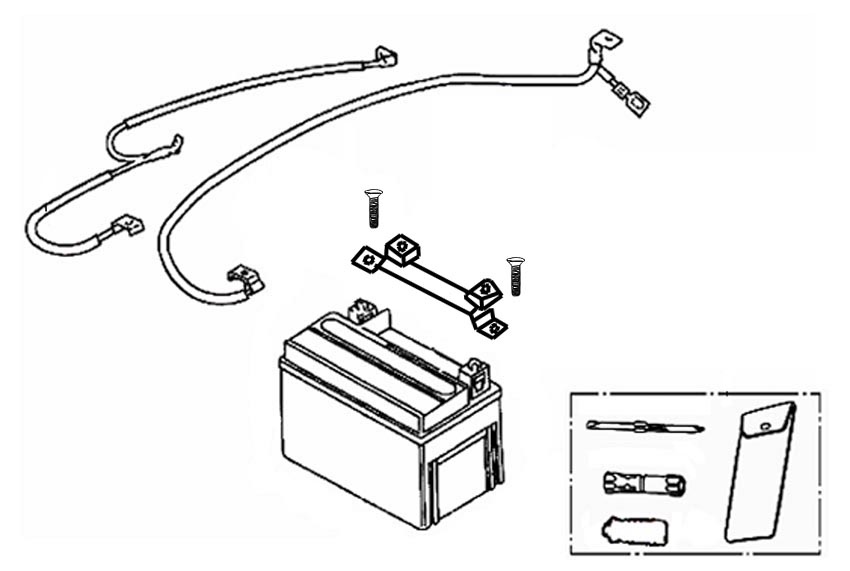 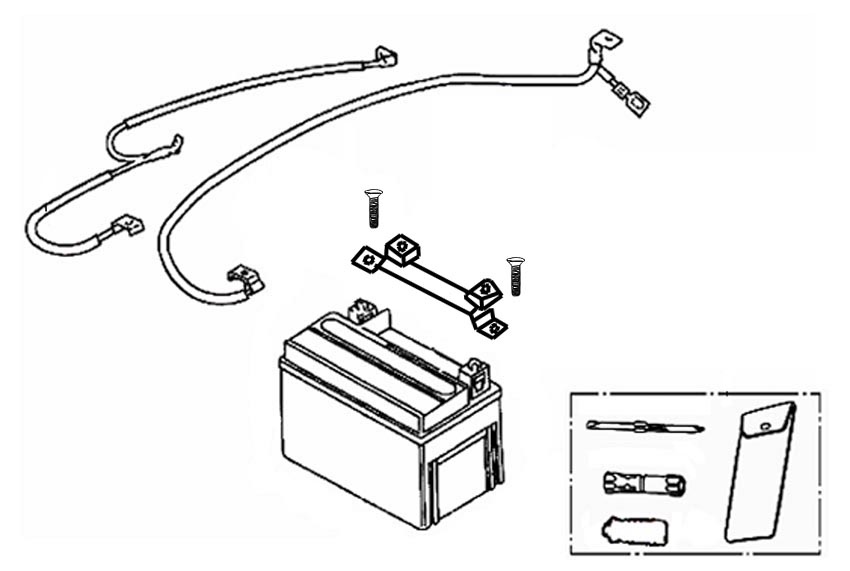 F-14 Battery • Tool BoxF-14 Battery • Tool BoxF-14 Battery • Tool BoxF-14 Battery • Tool BoxF-14 Battery • Tool BoxF-14 Battery • Tool BoxF-14 Battery • Tool BoxF-14 Battery • Tool BoxF-14 Battery • Tool BoxF-14 Battery • Tool BoxF-14 Battery • Tool BoxF-14 Battery • Tool BoxF-14 Battery • Tool BoxF-14 Battery • Tool BoxF-14 Battery • Tool BoxF-14 Battery • Tool BoxF-14 Battery • Tool BoxRef. NoPart NumberPart NumberPart NumberDescriptionDescriptionDescriptionDescriptionDescriptionDescriptionDescriptionDescriptionDescriptionDescription Reqd. No Reqd. No Reqd. No Reqd. No131500-AWA-000031500-AWA-000031500-AWA-0000 ASSY  ASSY  ASSY 电瓶总成电瓶总成电瓶总成电瓶总成电瓶总成电瓶总成电瓶总成1111232411-ABA-010032411-ABA-010032411-ABA-0100 cable cable cable电瓶火线电瓶火线电瓶火线电瓶火线电瓶火线电瓶火线电瓶火线1111332412-ABA-000132412-ABA-000132412-ABA-0001Earth cableEarth cableEarth cable地线地线地线地线地线地线地线1111489010-V1F-000089010-V1F-000089010-V1F-0000Tool setTool setTool set工具组工具组工具组工具组工具组工具组工具组1111F-15 Air Cleaner 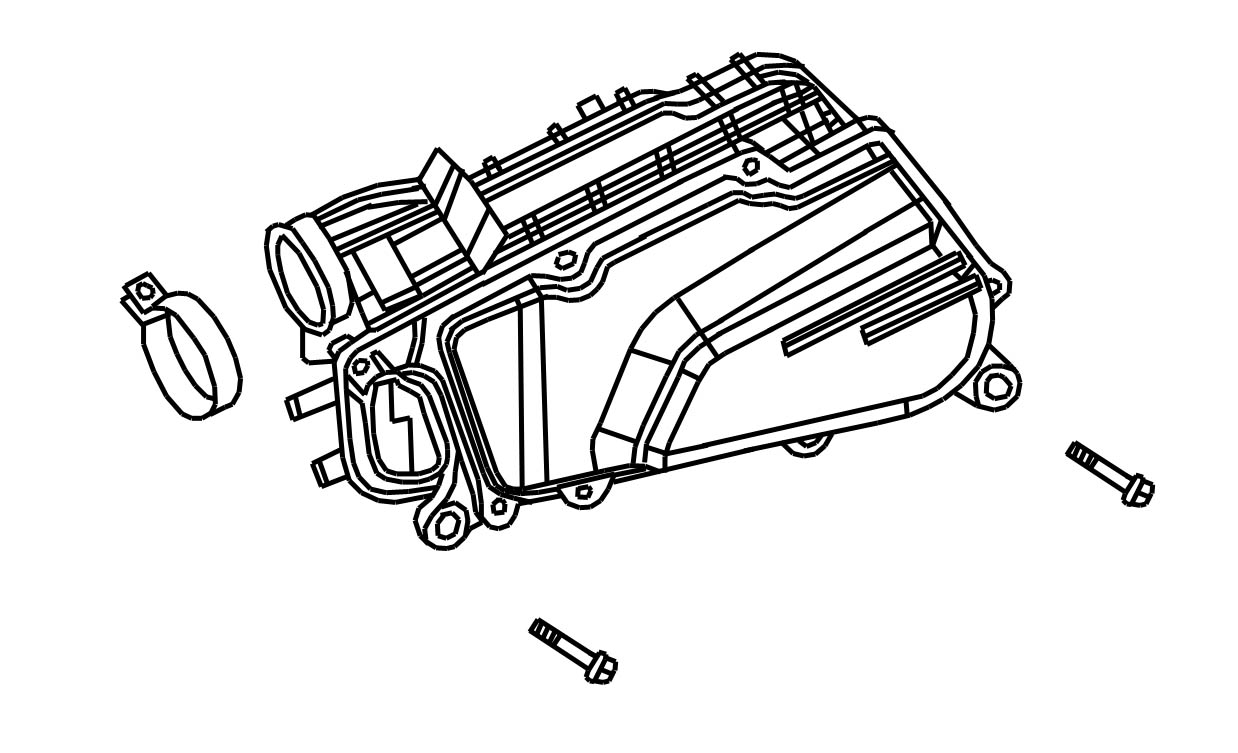 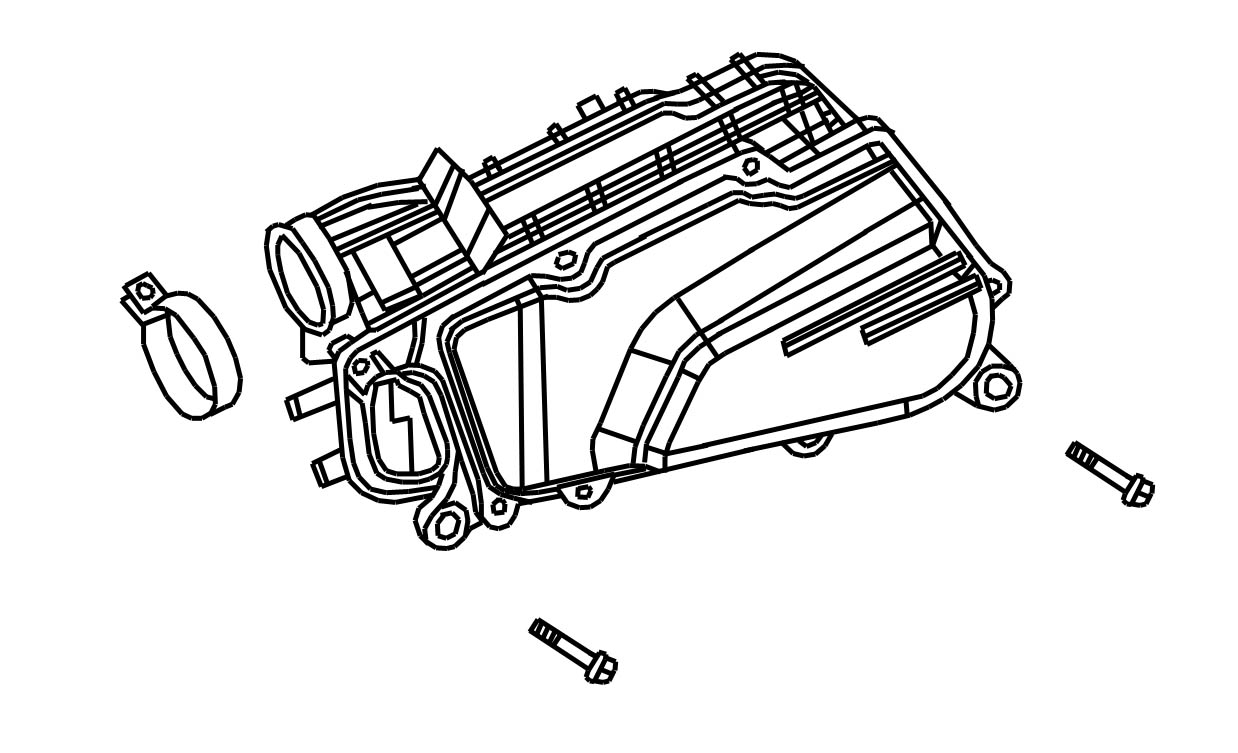 F-15 Air Cleaner F-15 Air Cleaner F-15 Air Cleaner F-15 Air Cleaner F-15 Air Cleaner F-15 Air Cleaner F-15 Air Cleaner F-15 Air Cleaner F-15 Air Cleaner F-15 Air Cleaner F-15 Air Cleaner F-15 Air Cleaner F-15 Air Cleaner F-15 Air Cleaner F-15 Air Cleaner F-15 Air Cleaner F-15 Air Cleaner Ref. NoPart NumberDescriptionDescriptionDescriptionDescriptionDescriptionDescriptionDescriptionDescriptionDescriptionDescriptionDescriptionDescription Reqd. No Reqd. No Reqd. No Reqd. No117200-ALA-0001AIR/C ASSYAIR/C ASSYAIR/C ASSYAIR/C ASSYAIR/C ASSYAIR/C ASSYAIR/C ASSY空滤器总成空滤器总成空滤器总成空滤器总成空滤器总成1111290652-M9Q-0000Band 48 AIR/C conn tubeBand 48 AIR/C conn tubeBand 48 AIR/C conn tubeBand 48 AIR/C conn tubeBand 48 AIR/C conn tubeBand 48 AIR/C conn tubeBand 48 AIR/C conn tube连接管连接管连接管连接管连接管1111395701-06025-07Flange bolt 6X25Flange bolt 6X25Flange bolt 6X25Flange bolt 6X25Flange bolt 6X25Flange bolt 6X25Flange bolt 6X25缘面螺栓6*25缘面螺栓6*25缘面螺栓6*25缘面螺栓6*25缘面螺栓6*252222417211-M9Q-0001AIR/C ELEMENT COMPAIR/C ELEMENT COMPAIR/C ELEMENT COMPAIR/C ELEMENT COMPAIR/C ELEMENT COMPAIR/C ELEMENT COMPAIR/C ELEMENT COMP滤芯组滤芯组滤芯组滤芯组滤芯组1111F-16 Exhaust Muffler 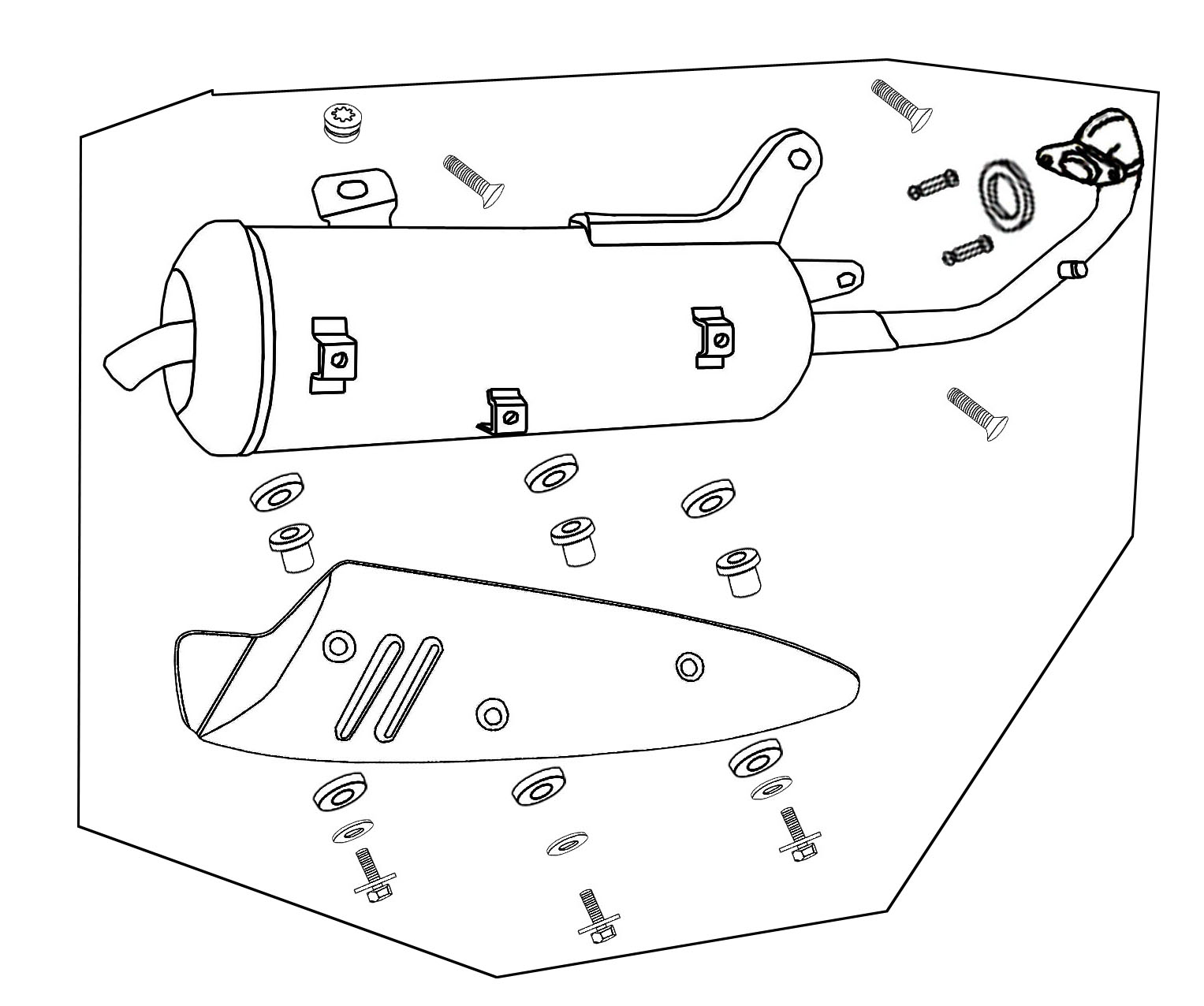 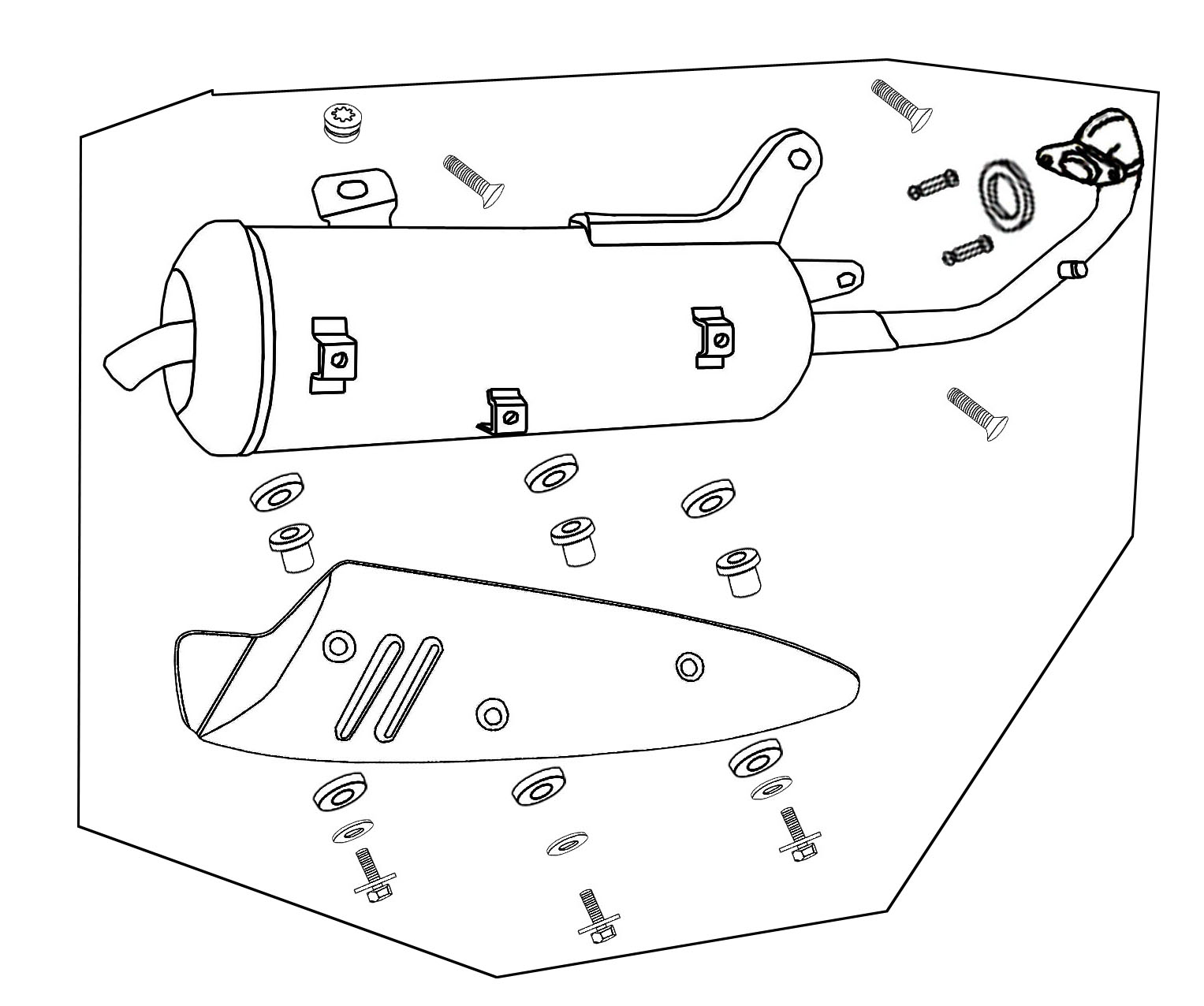 F-16 Exhaust Muffler F-16 Exhaust Muffler F-16 Exhaust Muffler F-16 Exhaust Muffler F-16 Exhaust Muffler F-16 Exhaust Muffler F-16 Exhaust Muffler F-16 Exhaust Muffler F-16 Exhaust Muffler F-16 Exhaust Muffler F-16 Exhaust Muffler F-16 Exhaust Muffler F-16 Exhaust Muffler F-16 Exhaust Muffler F-16 Exhaust Muffler F-16 Exhaust Muffler F-16 Exhaust Muffler Ref. NoPart NumberPart NumberPart NumberPart NumberDescriptionDescriptionDescriptionDescriptionDescriptionDescriptionDescriptionDescriptionDescriptionReqd. NoReqd. NoReqd. NoReqd. No118000-A2E-020018000-A2E-020018000-A2E-020018000-A2E-0200Exhaust muffler ASSYExhaust muffler ASSYExhaust muffler ASSYExhaust muffler ASSYExhaust muffler ASSYExhaust muffler ASSYExhaust muffler ASSYExhaust muffler ASSY排气管总成1111218291-Z8G-000018291-Z8G-000018291-Z8G-000018291-Z8G-0000EXH. pipe gasketEXH. pipe gasketEXH. pipe gasketEXH. pipe gasketEXH. pipe gasketEXH. pipe gasketEXH. pipe gasketEXH. pipe gasket排气管垫片1111318292-A6A-000118292-A6A-000118292-A6A-000118292-A6A-0001Protector packing AProtector packing AProtector packing AProtector packing AProtector packing AProtector packing AProtector packing AProtector packing A隔热垫片A3333418293-F3E-000018293-F3E-000018293-F3E-000018293-F3E-0000Protector packing BProtector packing BProtector packing BProtector packing BProtector packing BProtector packing BProtector packing BProtector packing B隔热垫片 B3333518295-F3E-000118295-F3E-000118295-F3E-000118295-F3E-0001Collar M6Collar M6Collar M6Collar M6Collar M6Collar M6Collar M6Collar M6衬套3333618318-ALA-000018318-ALA-000018318-ALA-000018318-ALA-0000Muffler protector COMPMuffler protector COMPMuffler protector COMPMuffler protector COMPMuffler protector COMPMuffler protector COMPMuffler protector COMPMuffler protector COMP排气管护热盖1111718321-ADB-000018321-ADB-000018321-ADB-000018321-ADB-0000RR. mudguard stay rubberRR. mudguard stay rubberRR. mudguard stay rubberRR. mudguard stay rubberRR. mudguard stay rubberRR. mudguard stay rubberRR. mudguard stay rubberRR. mudguard stay rubber后内挡泥板橡皮1111890301-V1F-000090301-V1F-000090301-V1F-000090301-V1F-0000HEX. cap nut HEX. cap nut HEX. cap nut HEX. cap nut HEX. cap nut HEX. cap nut HEX. cap nut HEX. cap nut 袋形螺帽6MM2222990555-T-A00090555-T-A00090555-T-A00090555-T-A000WasherWasherWasherWasherWasherWasherWasherWasher不锈钢垫片33331095801-08045-0795801-08045-0795801-08045-0795801-08045-07Flange bolt M8X45Flange bolt M8X45Flange bolt M8X45Flange bolt M8X45Flange bolt M8X45Flange bolt M8X45Flange bolt M8X45Flange bolt M8X45缘面螺栓8*4511111195801-08055-0795801-08055-0795801-08055-0795801-08055-07Flange bolt 8X55Flange bolt 8X55Flange bolt 8X55Flange bolt 8X55Flange bolt 8X55Flange bolt 8X55Flange bolt 8X55Flange bolt 8X55缘面螺栓8*5511111296001-06022-4996001-06022-4996001-06022-4996001-06022-49SH. flange bolt 6X22SH. flange bolt 6X22SH. flange bolt 6X22SH. flange bolt 6X22SH. flange bolt 6X22SH. flange bolt 6X22SH. flange bolt 6X22SH. flange bolt 6X22不锈钢螺栓33331318300-A2E-020018300-A2E-020018300-A2E-020018300-A2E-0200Exhaust mufflerExhaust mufflerExhaust mufflerExhaust mufflerExhaust mufflerExhaust mufflerExhaust mufflerExhaust muffler排气管1111F-17 Main Stand • Kick Starter Arm 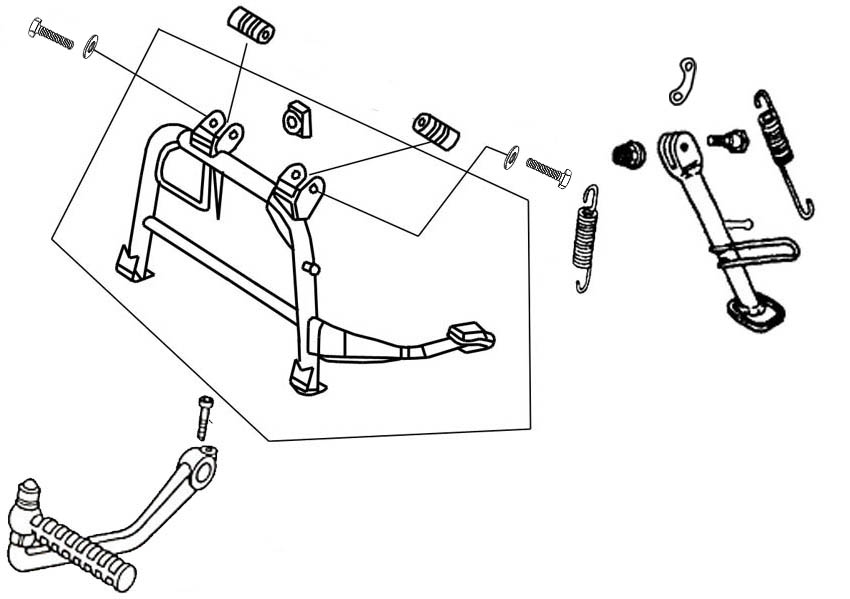 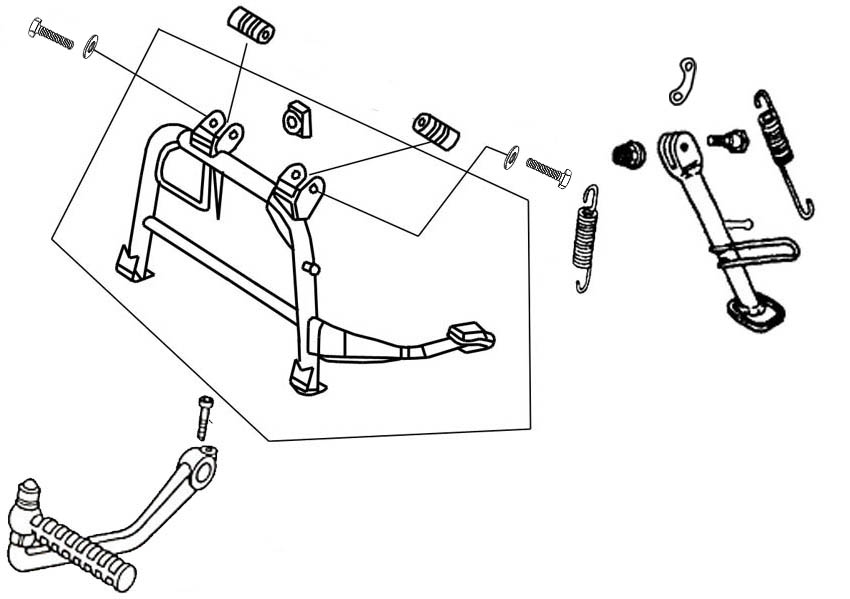 F-17 Main Stand • Kick Starter Arm F-17 Main Stand • Kick Starter Arm F-17 Main Stand • Kick Starter Arm F-17 Main Stand • Kick Starter Arm F-17 Main Stand • Kick Starter Arm F-17 Main Stand • Kick Starter Arm F-17 Main Stand • Kick Starter Arm F-17 Main Stand • Kick Starter Arm F-17 Main Stand • Kick Starter Arm F-17 Main Stand • Kick Starter Arm F-17 Main Stand • Kick Starter Arm F-17 Main Stand • Kick Starter Arm F-17 Main Stand • Kick Starter Arm F-17 Main Stand • Kick Starter Arm F-17 Main Stand • Kick Starter Arm F-17 Main Stand • Kick Starter Arm F-17 Main Stand • Kick Starter Arm Ref. NoPart NumberPart NumberDescriptionDescriptionDescriptionDescriptionDescriptionDescriptionDescriptionDescriptionDescriptionDescriptionDescriptionDescriptionDescriptionReqd. NoReqd. No128300-GY628300-GY6Kick starter arm ASSYKick starter arm ASSYKick starter arm ASSYKick starter arm ASSYKick starter arm ASSYKick starter arm ASSYKick starter arm ASSYKick starter arm ASSY启动杆总成启动杆总成启动杆总成启动杆总成启动杆总成11250500-ABC-000250500-ABC-0002Main stand COMPMain stand COMPMain stand COMPMain stand COMPMain stand COMPMain stand COMPMain stand COMPMain stand COMP主脚架主脚架主脚架主脚架主脚架11350503-A-000050503-A-0000Main stand washerMain stand washerMain stand washerMain stand washerMain stand washerMain stand washerMain stand washerMain stand washer主脚架垫片主脚架垫片主脚架垫片主脚架垫片主脚架垫片22450504-KAA-000050504-KAA-0000Main stand collarMain stand collarMain stand collarMain stand collarMain stand collarMain stand collarMain stand collarMain stand collar主脚架衬套主脚架衬套主脚架衬套主脚架衬套主脚架衬套2255052A-APA-90005052A-APA-9000Main stand SPG.ASSYMain stand SPG.ASSYMain stand SPG.ASSYMain stand SPG.ASSYMain stand SPG.ASSYMain stand SPG.ASSYMain stand SPG.ASSYMain stand SPG.ASSY主脚架弹簧主脚架弹簧主脚架弹簧主脚架弹簧主脚架弹簧11650506-ABA-000050506-ABA-0000Stand stop rubber AStand stop rubber AStand stop rubber AStand stop rubber AStand stop rubber AStand stop rubber AStand stop rubber AStand stop rubber A制止橡皮制止橡皮制止橡皮制止橡皮制止橡皮11750533-Z-000050533-Z-0000Side stand SPG. ASSYSide stand SPG. ASSYSide stand SPG. ASSYSide stand SPG. ASSYSide stand SPG. ASSYSide stand SPG. ASSYSide stand SPG. ASSYSide stand SPG. ASSY侧脚架弹簧侧脚架弹簧侧脚架弹簧侧脚架弹簧侧脚架弹簧11850530-ALA-000050530-ALA-0000Side stand COMPSide stand COMPSide stand COMPSide stand COMPSide stand COMPSide stand COMPSide stand COMPSide stand COMP侧脚架总成侧脚架总成侧脚架总成侧脚架总成侧脚架总成11995701-06022-0795701-06022-07Flange bolt 6X22Flange bolt 6X22Flange bolt 6X22Flange bolt 6X22Flange bolt 6X22Flange bolt 6X22Flange bolt 6X22Flange bolt 6X22缘面螺栓6*22缘面螺栓6*22缘面螺栓6*22缘面螺栓6*22缘面螺栓6*22111095801-08045-0095801-08045-00Flange bolt 8X45Flange bolt 8X45Flange bolt 8X45Flange bolt 8X45Flange bolt 8X45Flange bolt 8X45Flange bolt 8X45Flange bolt 8X45缘面螺栓8*45缘面螺栓8*45缘面螺栓8*45缘面螺栓8*45缘面螺栓8*45221190108-AAG-000090108-AAG-0000Side stand pivot screwSide stand pivot screwSide stand pivot screwSide stand pivot screwSide stand pivot screwSide stand pivot screwSide stand pivot screwSide stand pivot screw侧脚架螺栓侧脚架螺栓侧脚架螺栓侧脚架螺栓侧脚架螺栓111294030-0800094030-08000HEX. nut HEX. nut HEX. nut HEX. nut HEX. nut HEX. nut HEX. nut HEX. nut 六角螺帽8MM六角螺帽8MM六角螺帽8MM六角螺帽8MM六角螺帽8MM11F-18 Tail Light • RR. Cushion 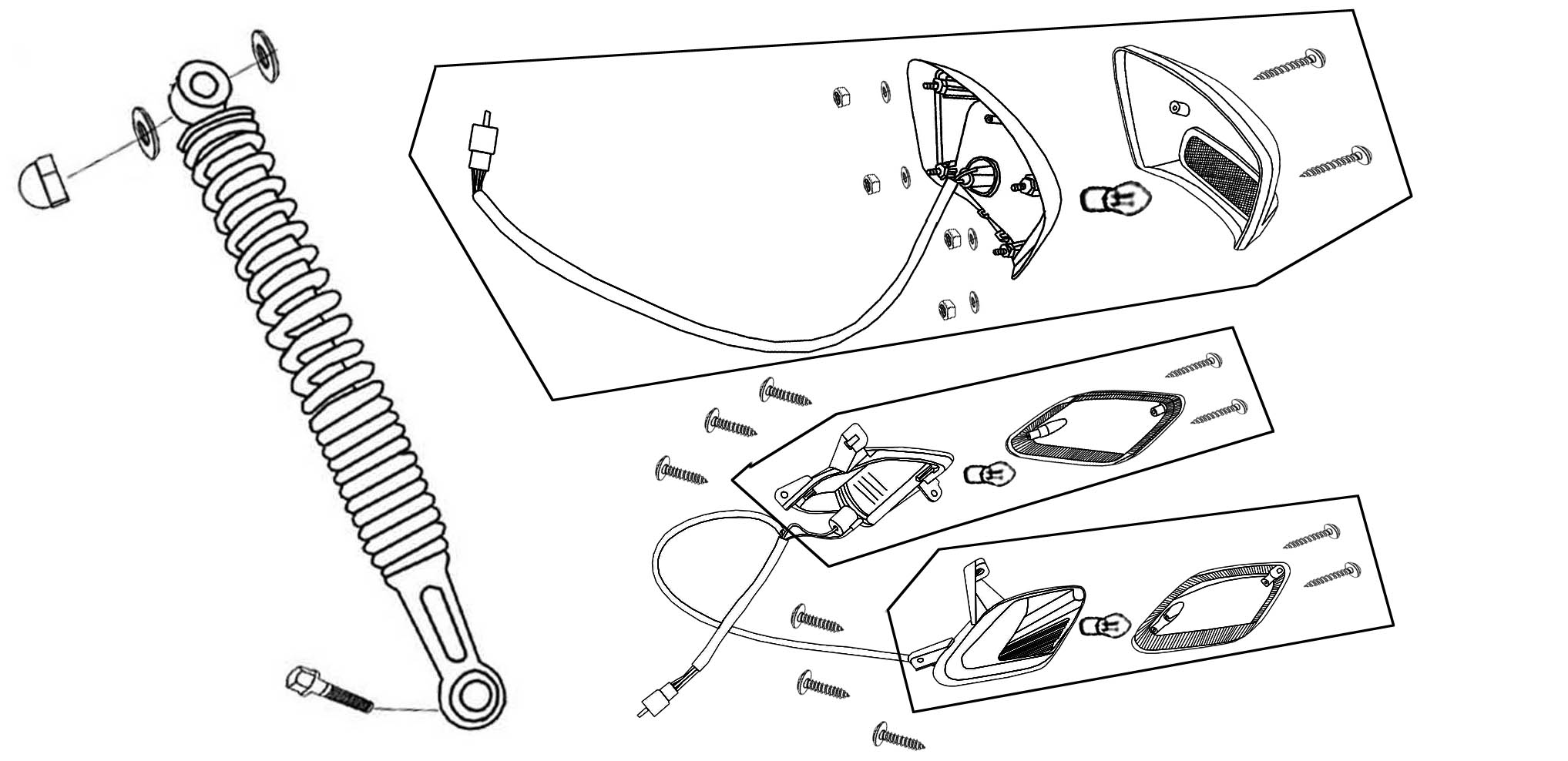 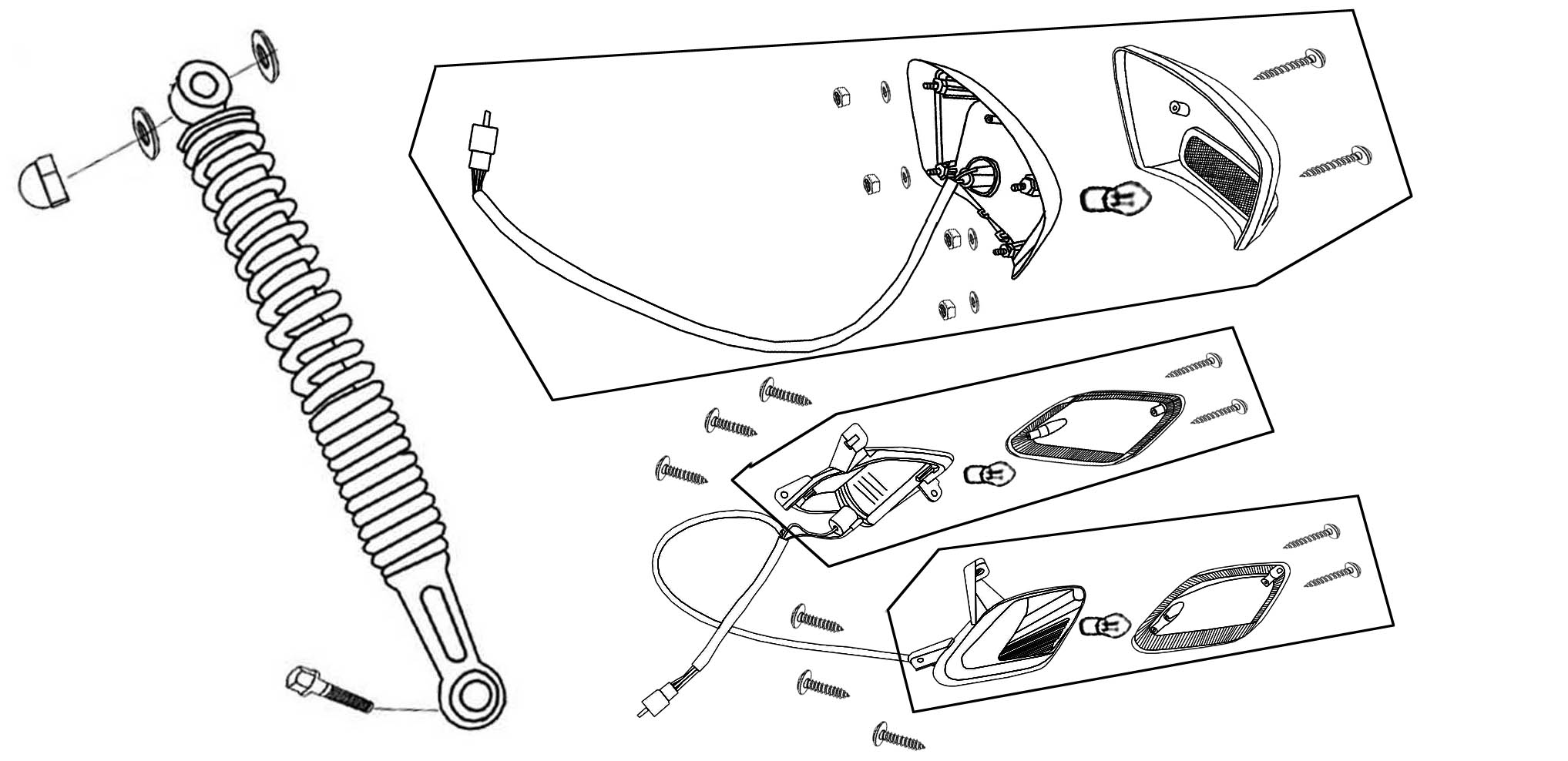 F-18 Tail Light • RR. Cushion F-18 Tail Light • RR. Cushion F-18 Tail Light • RR. Cushion F-18 Tail Light • RR. Cushion F-18 Tail Light • RR. Cushion F-18 Tail Light • RR. Cushion F-18 Tail Light • RR. Cushion F-18 Tail Light • RR. Cushion F-18 Tail Light • RR. Cushion F-18 Tail Light • RR. Cushion F-18 Tail Light • RR. Cushion F-18 Tail Light • RR. Cushion F-18 Tail Light • RR. Cushion F-18 Tail Light • RR. Cushion F-18 Tail Light • RR. Cushion F-18 Tail Light • RR. Cushion F-18 Tail Light • RR. Cushion Ref. No      Part Number      Part Number      Part Number      Part NumberDescriptionDescriptionDescriptionDescriptionDescriptionDescriptionDescriptionDescriptionDescriptionReqd. NoReqd. NoReqd. NoReqd. No133600-ALA-000233600-ALA-000233600-ALA-000233600-ALA-0002RR. R. winker ASSYRR. R. winker ASSYRR. R. winker ASSYRR. R. winker ASSYRR. R. winker ASSY后右方向灯总成后右方向灯总成后右方向灯总成后右方向灯总成1111233601-ALA-000033601-ALA-000033601-ALA-000033601-ALA-0000RR. R. winker baseRR. R. winker baseRR. R. winker baseRR. R. winker baseRR. R. winker base后右方向灯支座后右方向灯支座后右方向灯支座后右方向灯支座1111333602-ALA-000033602-ALA-000033602-ALA-000033602-ALA-0000RR. R. winker lensRR. R. winker lensRR. R. winker lensRR. R. winker lensRR. R. winker lens后右方向灯灯壳后右方向灯灯壳后右方向灯灯壳后右方向灯灯壳1111433650-ALA-000233650-ALA-000233650-ALA-000233650-ALA-0002RR. L. winker ASSYRR. L. winker ASSYRR. L. winker ASSYRR. L. winker ASSYRR. L. winker ASSY后左方向灯总成后左方向灯总成后左方向灯总成后左方向灯总成1111533651-ALA-000033651-ALA-000033651-ALA-000033651-ALA-0000RR. L. winker baseRR. L. winker baseRR. L. winker baseRR. L. winker baseRR. L. winker base后左方向灯支座后左方向灯支座后左方向灯支座后左方向灯支座1111633652-ALA-000033652-ALA-000033652-ALA-000033652-ALA-0000RR. L. winker lensRR. L. winker lensRR. L. winker lensRR. L. winker lensRR. L. winker lens后左方向灯灯壳后左方向灯灯壳后左方向灯灯壳后左方向灯灯壳1111733700-ALA-000033700-ALA-000033700-ALA-000033700-ALA-0000Tail light COMPTail light COMPTail light COMPTail light COMPTail light COMP尾灯组尾灯组尾灯组尾灯组1111833701-ALA-000033701-ALA-000033701-ALA-000033701-ALA-0000Tail light lensTail light lensTail light lensTail light lensTail light lens尾灯灯壳尾灯灯壳尾灯灯壳尾灯灯壳1111933702-ALA-000033702-ALA-000033702-ALA-000033702-ALA-0000Tail light baseTail light baseTail light baseTail light baseTail light base尾灯支座尾灯支座尾灯支座尾灯支座11111034905-A8D-000034905-A8D-000034905-A8D-000034905-A8D-0000Winker bulb (12V,10W)Winker bulb (12V,10W)Winker bulb (12V,10W)Winker bulb (12V,10W)Winker bulb (12V,10W)方向灯灯泡方向灯灯泡方向灯灯泡方向灯灯泡22221134906-M9Q-000134906-M9Q-000134906-M9Q-000134906-M9Q-0001Tail light bulbTail light bulbTail light bulbTail light bulbTail light bulb尾灯灯泡尾灯灯泡尾灯灯泡尾灯灯泡11111252400-ABA-010152400-ABA-010152400-ABA-010152400-ABA-0101RR. cushion ASSYRR. cushion ASSYRR. cushion ASSYRR. cushion ASSYRR. cushion ASSY后减震后减震后减震后减震11111390109-4812890109-4812890109-4812890109-48128Tapping screw 4.8X12Tapping screw 4.8X12Tapping screw 4.8X12Tapping screw 4.8X12Tapping screw 4.8X12自功螺丝自功螺丝自功螺丝自功螺丝66661495801-08035-0095801-08035-0095801-08035-0095801-08035-00Hex bolt 8X35Hex bolt 8X35Hex bolt 8X35Hex bolt 8X35Hex bolt 8X35六角螺栓8*35六角螺栓8*35六角螺栓8*35六角螺栓8*351111F-19 Rear Fender • Rear Inner Fender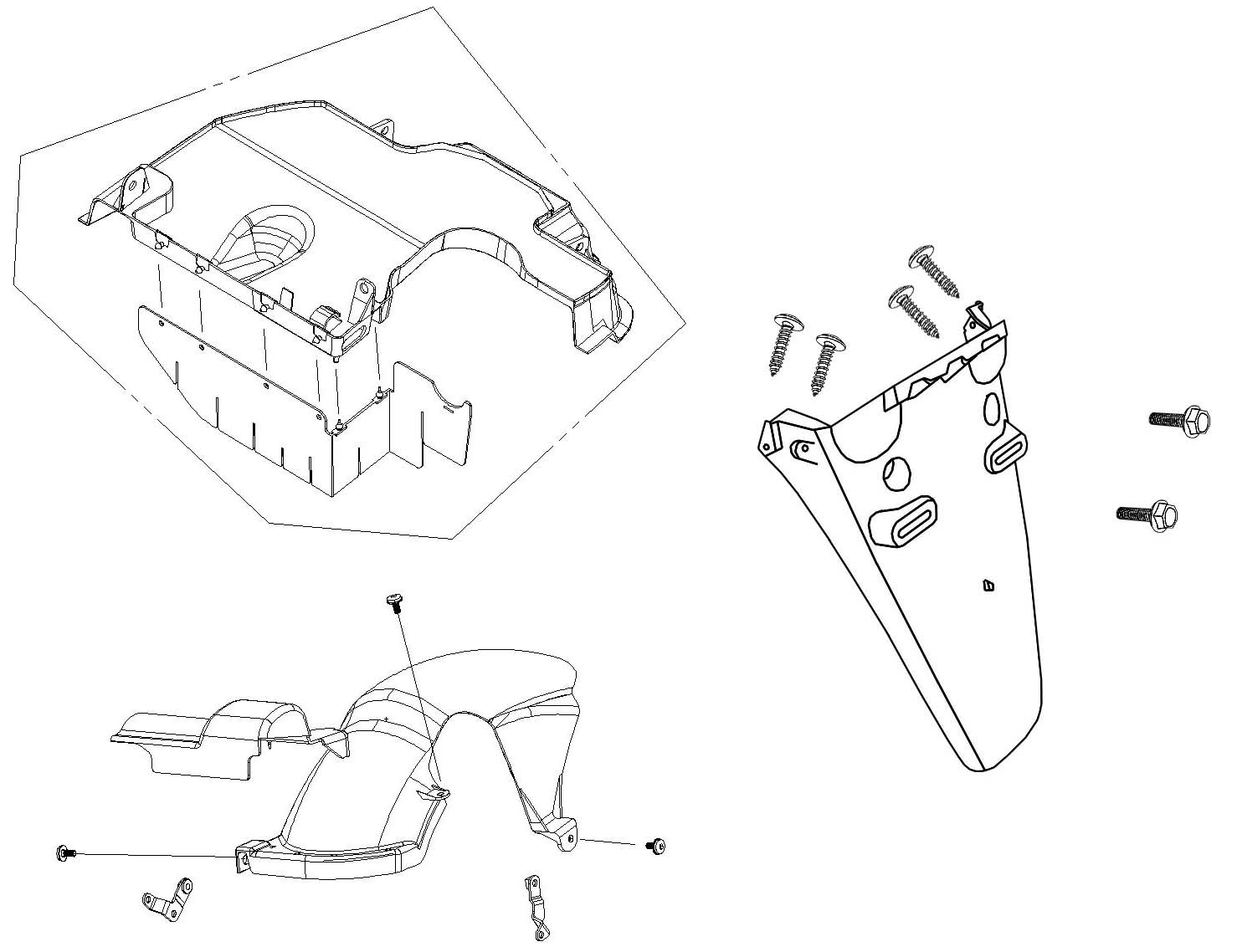 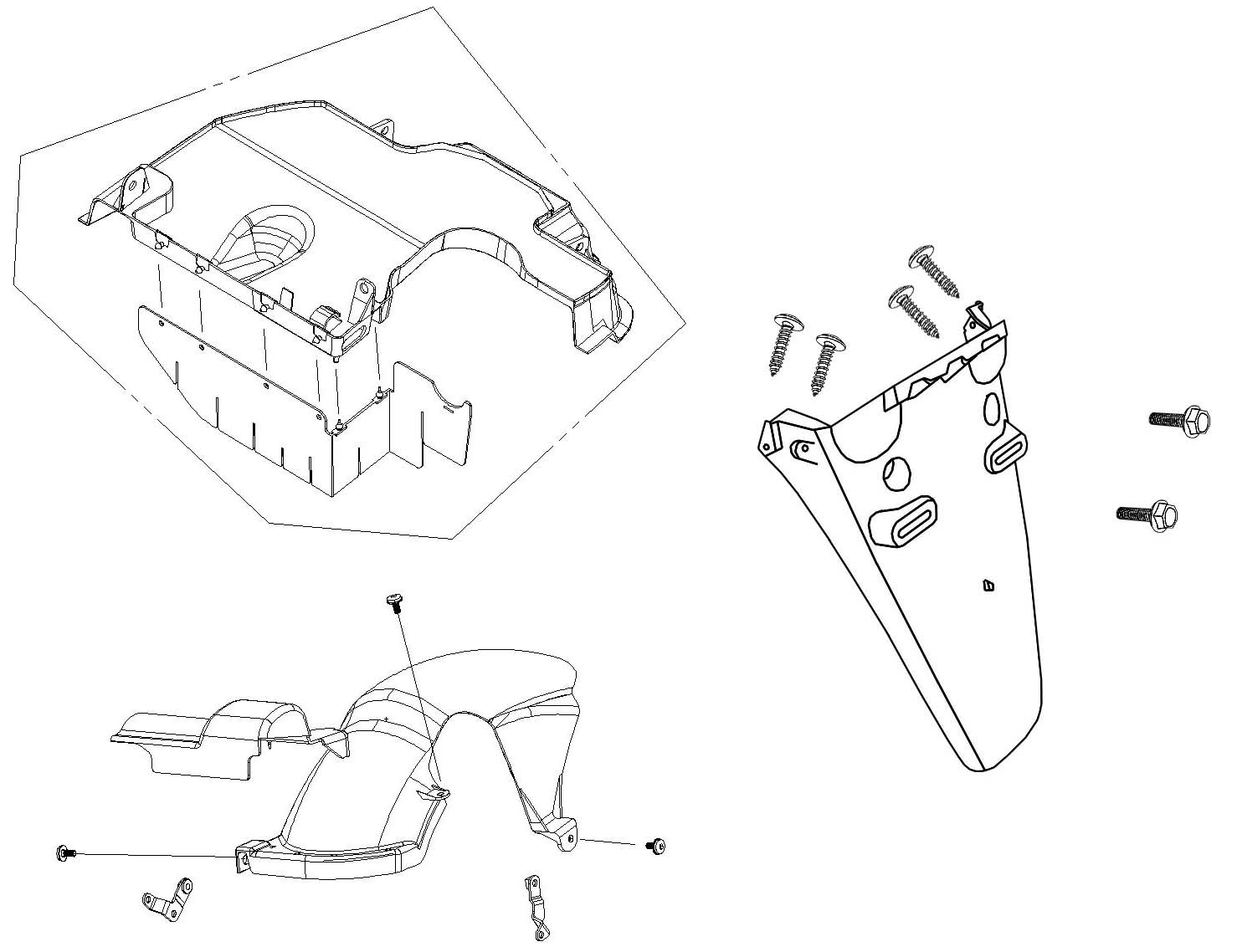 F-19 Rear Fender • Rear Inner FenderF-19 Rear Fender • Rear Inner FenderF-19 Rear Fender • Rear Inner FenderF-19 Rear Fender • Rear Inner FenderF-19 Rear Fender • Rear Inner FenderF-19 Rear Fender • Rear Inner FenderF-19 Rear Fender • Rear Inner FenderF-19 Rear Fender • Rear Inner FenderF-19 Rear Fender • Rear Inner FenderF-19 Rear Fender • Rear Inner FenderF-19 Rear Fender • Rear Inner FenderF-19 Rear Fender • Rear Inner FenderF-19 Rear Fender • Rear Inner FenderF-19 Rear Fender • Rear Inner FenderF-19 Rear Fender • Rear Inner FenderF-19 Rear Fender • Rear Inner FenderF-19 Rear Fender • Rear Inner FenderRef. No      Part Number      Part Number      Part Number      Part NumberDescriptionDescriptionDescriptionDescriptionDescriptionDescriptionDescriptionDescriptionDescriptionDescriptionDescriptionReqd. NoReqd. No180100-ALA-000180100-ALA-000180100-ALA-000180100-ALA-0001RR. fenderRR. fenderRR. fenderRR. fender后挡泥板后挡泥板后挡泥板后挡泥板后挡泥板后挡泥板后挡泥板1128010B-ALA-00008010B-ALA-00008010B-ALA-00008010B-ALA-0000Inner fender ASSYInner fender ASSYInner fender ASSYInner fender ASSY内挡泥板总成内挡泥板总成内挡泥板总成内挡泥板总成内挡泥板总成内挡泥板总成内挡泥板总成11380104-ABA-000080104-ABA-000080104-ABA-000080104-ABA-0000Splash board plateSplash board plateSplash board plateSplash board plate防尘片防尘片防尘片防尘片防尘片防尘片防尘片11480106-ALA-000480106-ALA-000480106-ALA-000480106-ALA-0004RR. inn fenderRR. inn fenderRR. inn fenderRR. inn fender后内挡泥板后内挡泥板后内挡泥板后内挡泥板后内挡泥板后内挡泥板后内挡泥板11580107-ANA-000380107-ANA-000380107-ANA-000380107-ANA-0003RR. mudguardRR. mudguardRR. mudguardRR. mudguard后土除后土除后土除后土除后土除后土除后土除11680109-ABA-010080109-ABA-010080109-ABA-010080109-ABA-0100RR. mudguard stayRR. mudguard stayRR. mudguard stayRR. mudguard stay后土除铰链后土除铰链后土除铰链后土除铰链后土除铰链后土除铰链后土除铰链11790109-4812890109-4812890109-4812890109-48128Tapping screw 4.8X12Tapping screw 4.8X12Tapping screw 4.8X12Tapping screw 4.8X12盘头自攻螺丝4.8*12盘头自攻螺丝4.8*12盘头自攻螺丝4.8*12盘头自攻螺丝4.8*12盘头自攻螺丝4.8*12盘头自攻螺丝4.8*12盘头自攻螺丝4.8*1244895801-06012-0795801-06012-0795801-06012-0795801-06012-07Flange bolt 6X12Flange bolt 6X12Flange bolt 6X12Flange bolt 6X12缘面螺栓6*12缘面螺栓6*12缘面螺栓6*12缘面螺栓6*12缘面螺栓6*12缘面螺栓6*12缘面螺栓6*1222995801-06012-0795801-06012-0795801-06012-0795801-06012-07Flange bolt 6X12Flange bolt 6X12Flange bolt 6X12Flange bolt 6X12缘面螺栓6*12缘面螺栓6*12缘面螺栓6*12缘面螺栓6*12缘面螺栓6*12缘面螺栓6*12缘面螺栓6*1233F-20 Wire Harness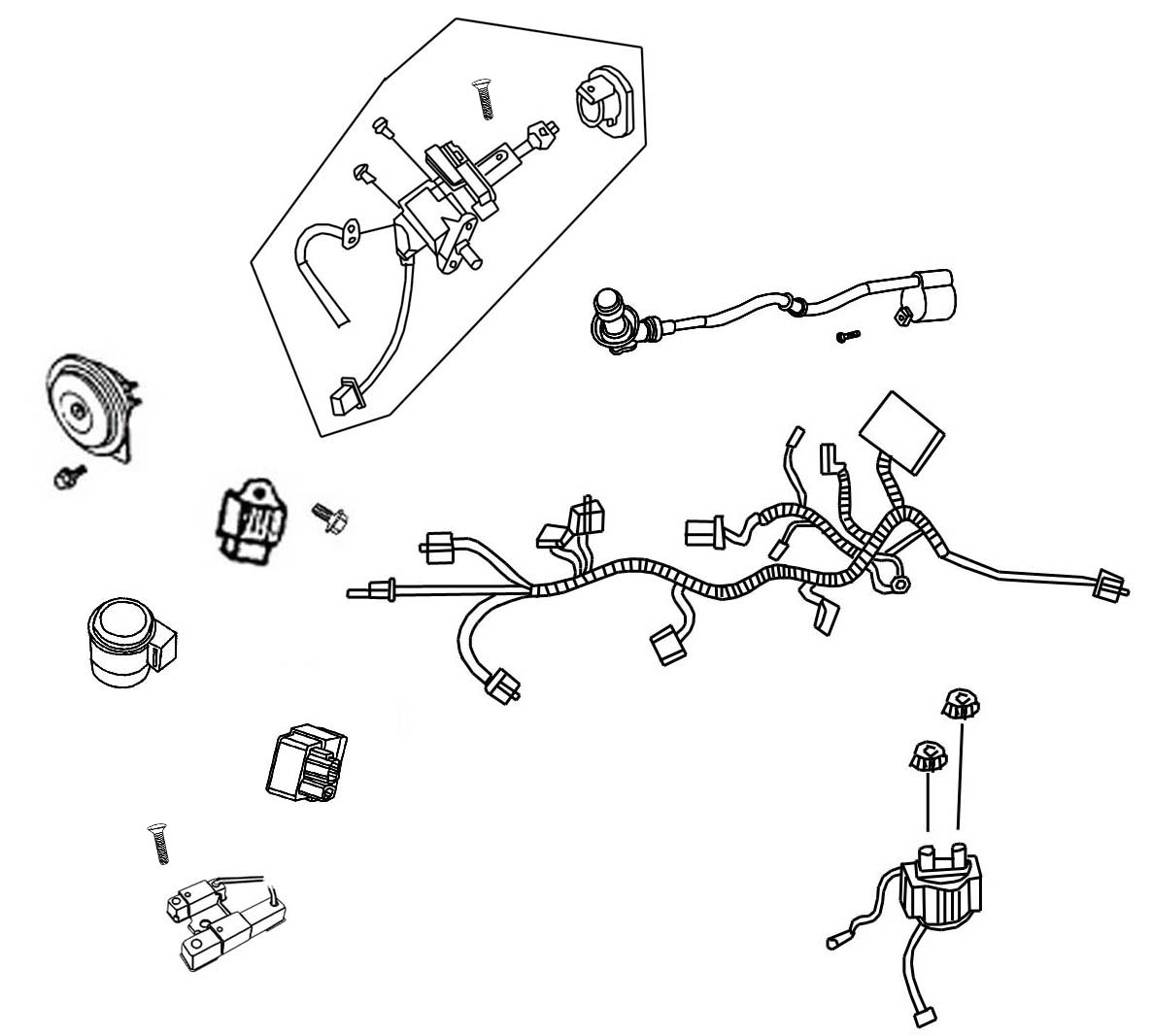 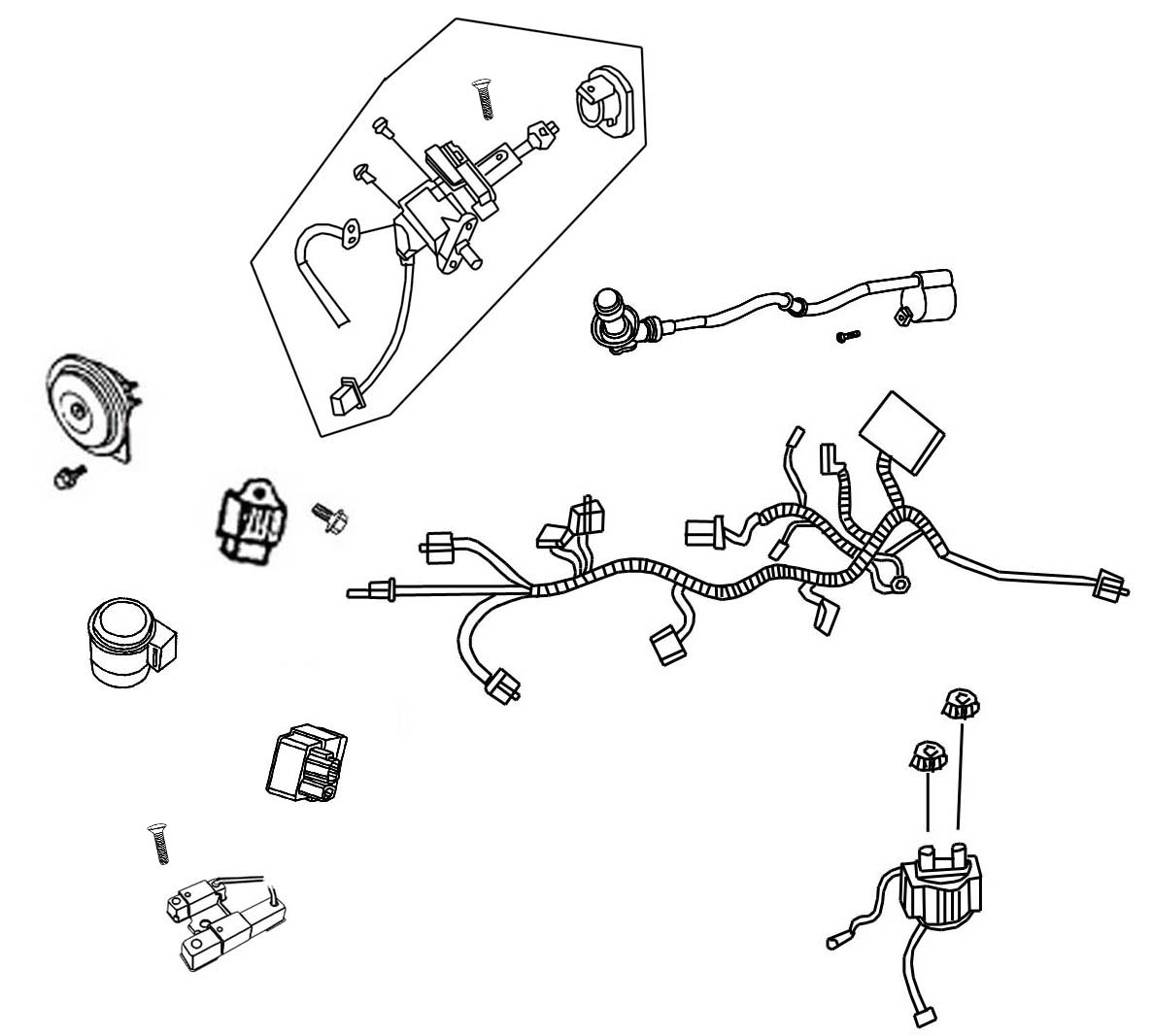 F-20 Wire HarnessF-20 Wire HarnessF-20 Wire HarnessF-20 Wire HarnessF-20 Wire HarnessF-20 Wire HarnessF-20 Wire HarnessF-20 Wire HarnessF-20 Wire HarnessF-20 Wire HarnessF-20 Wire HarnessF-20 Wire HarnessF-20 Wire HarnessF-20 Wire HarnessF-20 Wire HarnessF-20 Wire HarnessF-20 Wire HarnessRef. No      Part Number      Part Number      Part Number      Part NumberDescriptionDescriptionDescriptionDescriptionDescriptionDescriptionDescriptionDescriptionDescriptionDescriptionDescriptionDescriptionReqd. No130410-M92-000430410-M92-000430410-M92-000430410-M92-0004CDI. UNIT COMPCDI. UNIT COMPCDI. UNIT COMPCDI. UNIT COMPCDI组CDI组CDI组CDI组CDI组CDI组CDI组CDI组123051A-T3D-01013051A-T3D-01013051A-T3D-01013051A-T3D-0101IGN. COIL. ASSYIGN. COIL. ASSYIGN. COIL. ASSYIGN. COIL. ASSY高压包总成高压包总成高压包总成高压包总成高压包总成高压包总成高压包总成高压包总成1331600-ZDA-000231600-ZDA-000231600-ZDA-000231600-ZDA-0002REG. REC. COMPREG. REC. COMPREG. REC. COMPREG. REC. COMP整流器整流器整流器整流器整流器整流器整流器整流器1432100-ALA-010132100-ALA-010132100-ALA-010132100-ALA-0101Wire harnessWire harnessWire harnessWire harness电路主线电路主线电路主线电路主线电路主线电路主线电路主线电路主线1535010-ALA-010035010-ALA-010035010-ALA-010035010-ALA-0100Key setKey setKey setKey set套锁套锁套锁套锁套锁套锁套锁套锁1635100-ALA-010035100-ALA-010035100-ALA-010035100-ALA-0100Comb sw and lock ASSYComb sw and lock ASSYComb sw and lock ASSYComb sw and lock ASSY锁组锁组锁组锁组锁组锁组锁组锁组1735114-ALA-000035114-ALA-000035114-ALA-000035114-ALA-0000RingRingRingRing主开关盖主开关盖主开关盖主开关盖主开关盖主开关盖主开关盖主开关盖1835111-AA3-A00035111-AA3-A00035111-AA3-A00035111-AA3-A000KeyKeyKeyKey钥匙钥匙钥匙钥匙钥匙钥匙钥匙钥匙1935400-M92-000435400-M92-000435400-M92-000435400-M92-0004Resistor COMPResistor COMPResistor COMPResistor COMP电阻电阻电阻电阻电阻电阻电阻电阻1103585A-35A-A0003585A-35A-A0003585A-35A-A0003585A-35A-A000MAG. SW. COMPMAG. SW. COMPMAG. SW. COMPMAG. SW. COMP启动继电器启动继电器启动继电器启动继电器启动继电器启动继电器启动继电器启动继电器11135859-M9Q-000135859-M9Q-000135859-M9Q-000135859-M9Q-0001Start MAG. SW. NUTStart MAG. SW. NUTStart MAG. SW. NUTStart MAG. SW. NUT起动继电器螺帽起动继电器螺帽起动继电器螺帽起动继电器螺帽起动继电器螺帽起动继电器螺帽起动继电器螺帽起动继电器螺帽21238110-ABA-000238110-ABA-000238110-ABA-000238110-ABA-0002Horn COMPHorn COMPHorn COMPHorn COMP喇叭喇叭喇叭喇叭喇叭喇叭喇叭喇叭11338300-T40-010138300-T40-010138300-T40-010138300-T40-0101Ap winker relay ASSYAp winker relay ASSYAp winker relay ASSYAp winker relay ASSY闪光器闪光器闪光器闪光器闪光器闪光器闪光器闪光器11477240-ABA-000177240-ABA-000177240-ABA-000177240-ABA-0001Seat lock lableSeat lock lableSeat lock lableSeat lock lable坐垫导线锁坐垫导线锁坐垫导线锁坐垫导线锁坐垫导线锁坐垫导线锁坐垫导线锁坐垫导线锁11590112-AAA-000090112-AAA-000090112-AAA-000090112-AAA-0000Flange bolt 5X22Flange bolt 5X22Flange bolt 5X22Flange bolt 5X22缘面螺栓5*22缘面螺栓5*22缘面螺栓5*22缘面螺栓5*22缘面螺栓5*22缘面螺栓5*22缘面螺栓5*22缘面螺栓5*2211693891-0508093891-0508093891-0508093891-05080Screw washer 5X8Screw washer 5X8Screw washer 5X8Screw washer 5X8垫片螺钉5*8垫片螺钉5*8垫片螺钉5*8垫片螺钉5*8垫片螺钉5*8垫片螺钉5*8垫片螺钉5*8垫片螺钉5*811795801-06012-0895801-06012-0895801-06012-0895801-06012-08Flange bolt 6X12Flange bolt 6X12Flange bolt 6X12Flange bolt 6X12缘面螺栓6*12缘面螺栓6*12缘面螺栓6*12缘面螺栓6*12缘面螺栓6*12缘面螺栓6*12缘面螺栓6*12缘面螺栓6*1221895801-06018-0095801-06018-0095801-06018-0095801-06018-00Flange bolt 6X18Flange bolt 6X18Flange bolt 6X18Flange bolt 6X18缘面螺栓6*18缘面螺栓6*18缘面螺栓6*18缘面螺栓6*18缘面螺栓6*18缘面螺栓6*18缘面螺栓6*18缘面螺栓6*1821995801-08012-0895801-08012-0895801-08012-0895801-08012-08Flange bolt 8X12Flange bolt 8X12Flange bolt 8X12Flange bolt 8X12缘面螺栓8*12缘面螺栓8*12缘面螺栓8*12缘面螺栓8*12缘面螺栓8*12缘面螺栓8*12缘面螺栓8*12缘面螺栓8*121F-21 Frame Body • Engine Hanger 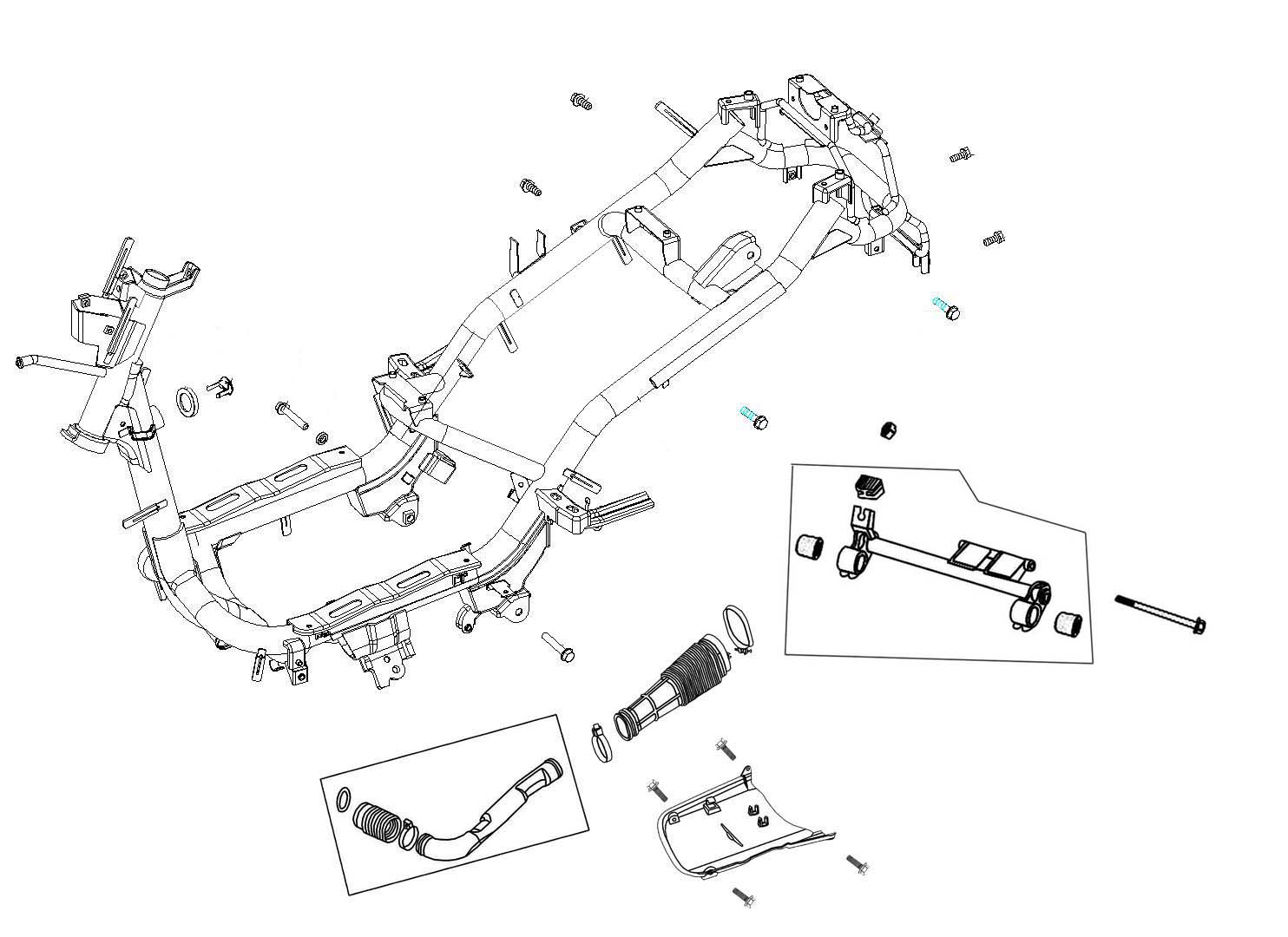 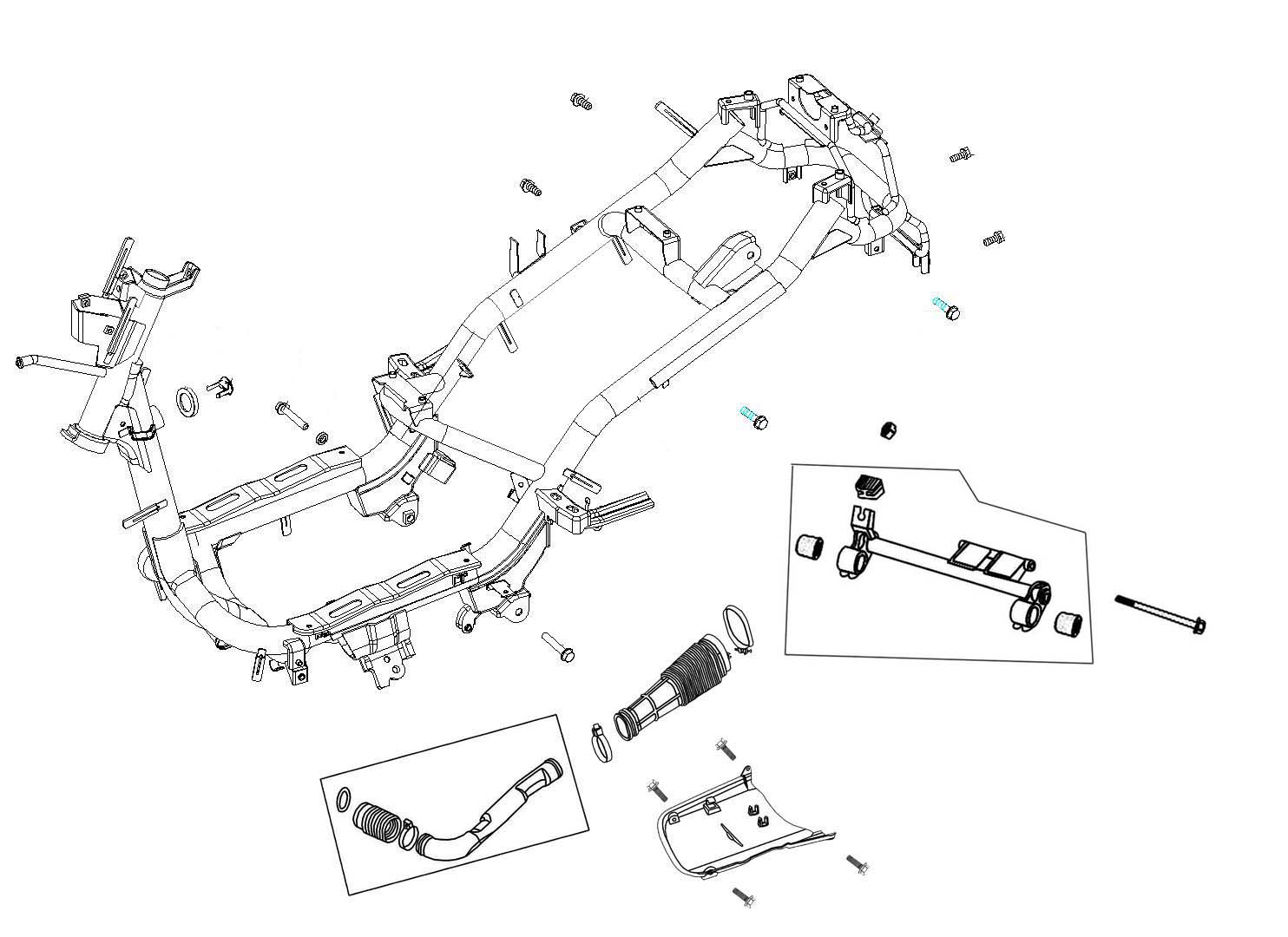 F-21 Frame Body • Engine Hanger F-21 Frame Body • Engine Hanger F-21 Frame Body • Engine Hanger F-21 Frame Body • Engine Hanger F-21 Frame Body • Engine Hanger F-21 Frame Body • Engine Hanger F-21 Frame Body • Engine Hanger F-21 Frame Body • Engine Hanger F-21 Frame Body • Engine Hanger F-21 Frame Body • Engine Hanger F-21 Frame Body • Engine Hanger F-21 Frame Body • Engine Hanger F-21 Frame Body • Engine Hanger F-21 Frame Body • Engine Hanger F-21 Frame Body • Engine Hanger F-21 Frame Body • Engine Hanger F-21 Frame Body • Engine Hanger Ref. No Part NumberDescriptionDescriptionDescriptionDescriptionDescriptionDescriptionDescriptionDescriptionDescriptionDescriptionDescriptionDescriptionDescriptionReqd. NoReqd. NoReqd. No111345-ABA-0005L. cover ductL. cover ductL. cover ductL. cover duct左盖冷却导管左盖冷却导管左盖冷却导管左盖冷却导管左盖冷却导管左盖冷却导管左盖冷却导管左盖冷却导管左盖冷却导管111211346-ABA-0000L. cover duct bandL. cover duct bandL. cover duct bandL. cover duct band左曲轴箱盖冷却导管管夹左曲轴箱盖冷却导管管夹左曲轴箱盖冷却导管管夹左曲轴箱盖冷却导管管夹左曲轴箱盖冷却导管管夹左曲轴箱盖冷却导管管夹左曲轴箱盖冷却导管管夹左曲轴箱盖冷却导管管夹左曲轴箱盖冷却导管管夹111350100-A2E-0005Frame body COMPFrame body COMPFrame body COMPFrame body COMP车架车架车架车架车架车架车架车架车架111450350-A2E-0100ENG hanger link ASSYENG hanger link ASSYENG hanger link ASSYENG hanger link ASSY引擎悬吊总成引擎悬吊总成引擎悬吊总成引擎悬吊总成引擎悬吊总成引擎悬吊总成引擎悬吊总成引擎悬吊总成引擎悬吊总成111550351-A2E-0100ENG hanger linkENG hanger linkENG hanger linkENG hanger link引擎悬吊引擎悬吊引擎悬吊引擎悬吊引擎悬吊引擎悬吊引擎悬吊引擎悬吊引擎悬吊111650352-A-0000Link stopper rubberLink stopper rubberLink stopper rubberLink stopper rubber悬吊制止橡皮悬吊制止橡皮悬吊制止橡皮悬吊制止橡皮悬吊制止橡皮悬吊制止橡皮悬吊制止橡皮悬吊制止橡皮悬吊制止橡皮111750353-M9Q-0000Swing lock bushSwing lock bushSwing lock bushSwing lock bush悬吊衬套悬吊衬套悬吊衬套悬吊衬套悬吊衬套悬吊衬套悬吊衬套悬吊衬套悬吊衬套222850613-ALA-0000Under coverUnder coverUnder coverUnder cover底板底板底板底板底板底板底板底板底板111990105-M9Q-8002Flange bolt 10*184Flange bolt 10*184Flange bolt 10*184Flange bolt 10*184缘面螺栓10*184缘面螺栓10*184缘面螺栓10*184缘面螺栓10*184缘面螺栓10*184缘面螺栓10*184缘面螺栓10*184缘面螺栓10*184缘面螺栓10*1841111093404-06016-00Washer bolt 6X16Washer bolt 6X16Washer bolt 6X16Washer bolt 6X16带垫螺栓6*16带垫螺栓6*16带垫螺栓6*16带垫螺栓6*16带垫螺栓6*16带垫螺栓6*16带垫螺栓6*16带垫螺栓6*16带垫螺栓6*16444F-22 Handle visor 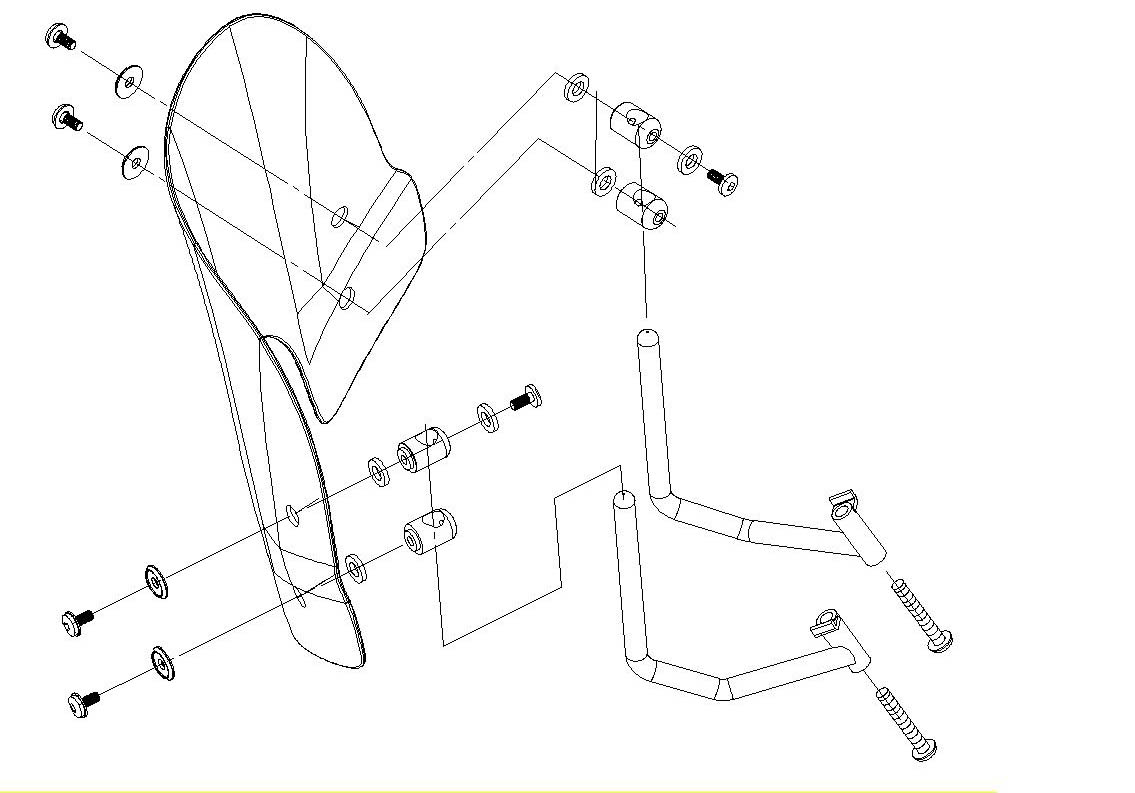 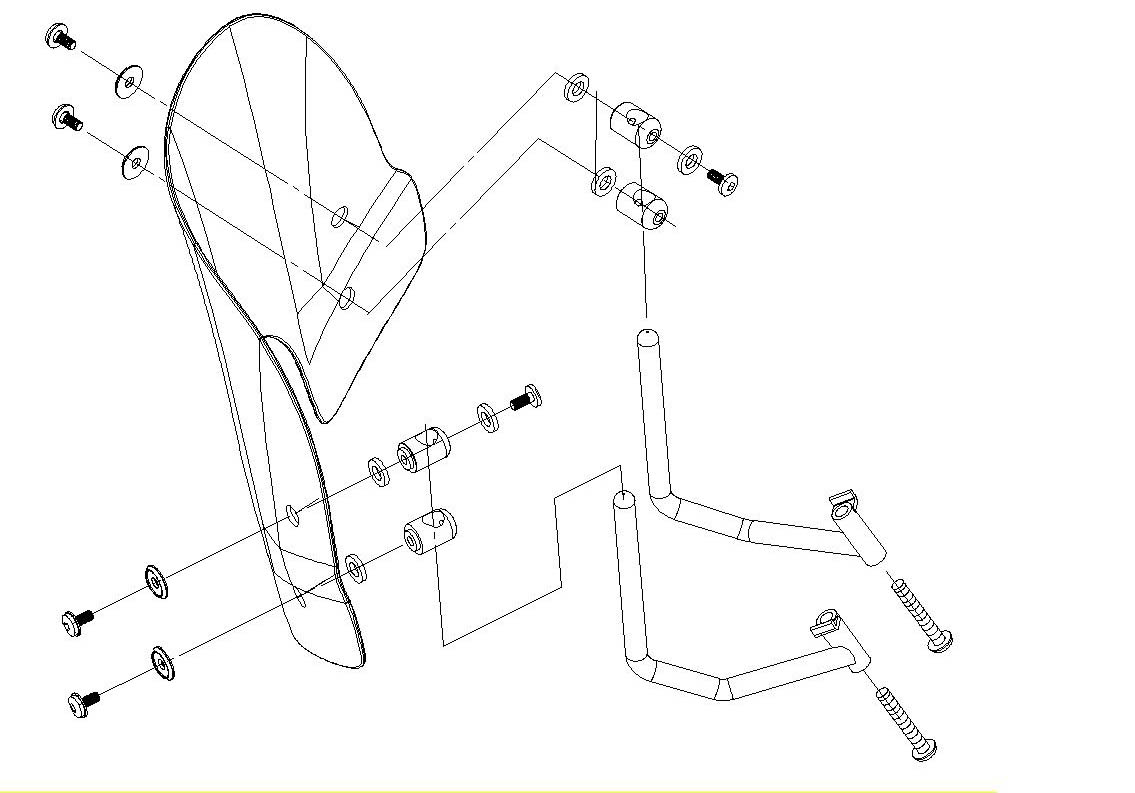 F-22 Handle visor F-22 Handle visor F-22 Handle visor F-22 Handle visor F-22 Handle visor F-22 Handle visor F-22 Handle visor F-22 Handle visor F-22 Handle visor F-22 Handle visor F-22 Handle visor F-22 Handle visor F-22 Handle visor F-22 Handle visor F-22 Handle visor F-22 Handle visor F-22 Handle visor Ref. No Part NumberDescriptionDescriptionDescriptionDescriptionDescriptionDescriptionDescriptionDescriptionDescriptionDescriptionDescriptionDescriptionDescriptionReqd. NoReqd. NoReqd. No153270-ALA-0000Handle VisorHandle VisorHandle VisorHandle Visor把手导流罩把手导流罩把手导流罩把手导流罩把手导流罩把手导流罩把手导流罩把手导流罩把手导流罩111253272-ALA-0000Handle Visor GrommetHandle Visor GrommetHandle Visor GrommetHandle Visor Grommet套圈套圈套圈套圈套圈套圈套圈套圈套圈666353273-ALA-1000R. Handle Visor BARR. Handle Visor BARR. Handle Visor BARR. Handle Visor BAR右把手装饰板右把手装饰板右把手装饰板右把手装饰板右把手装饰板右把手装饰板右把手装饰板右把手装饰板右把手装饰板111453274-ALA-1000L. Handle Visor BARL. Handle Visor BARL. Handle Visor BARL. Handle Visor BAR左把手装饰板左把手装饰板左把手装饰板左把手装饰板左把手装饰板左把手装饰板左把手装饰板左把手装饰板左把手装饰板111553275-ALA-1000Handle Visor Holder AHandle Visor Holder AHandle Visor Holder AHandle Visor Holder A把手导流罩固定器A把手导流罩固定器A把手导流罩固定器A把手导流罩固定器A把手导流罩固定器A把手导流罩固定器A把手导流罩固定器A把手导流罩固定器A把手导流罩固定器A222653276-ALA-0000Handle Visor Holder BHandle Visor Holder BHandle Visor Holder BHandle Visor Holder B把手导流罩固定器B把手导流罩固定器B把手导流罩固定器B把手导流罩固定器B把手导流罩固定器B把手导流罩固定器B把手导流罩固定器B把手导流罩固定器B把手导流罩固定器B222790110-H6T-0001Special Screw 6*14Special Screw 6*14Special Screw 6*14Special Screw 6*14特殊螺丝6*14特殊螺丝6*14特殊螺丝6*14特殊螺丝6*14特殊螺丝6*14特殊螺丝6*14特殊螺丝6*14特殊螺丝6*14特殊螺丝6*14666895801-08055-07Flange Bolt 8*55Flange Bolt 8*55Flange Bolt 8*55Flange Bolt 8*55缘面螺栓8*55缘面螺栓8*55缘面螺栓8*55缘面螺栓8*55缘面螺栓8*55缘面螺栓8*55缘面螺栓8*55缘面螺栓8*55缘面螺栓8*55222